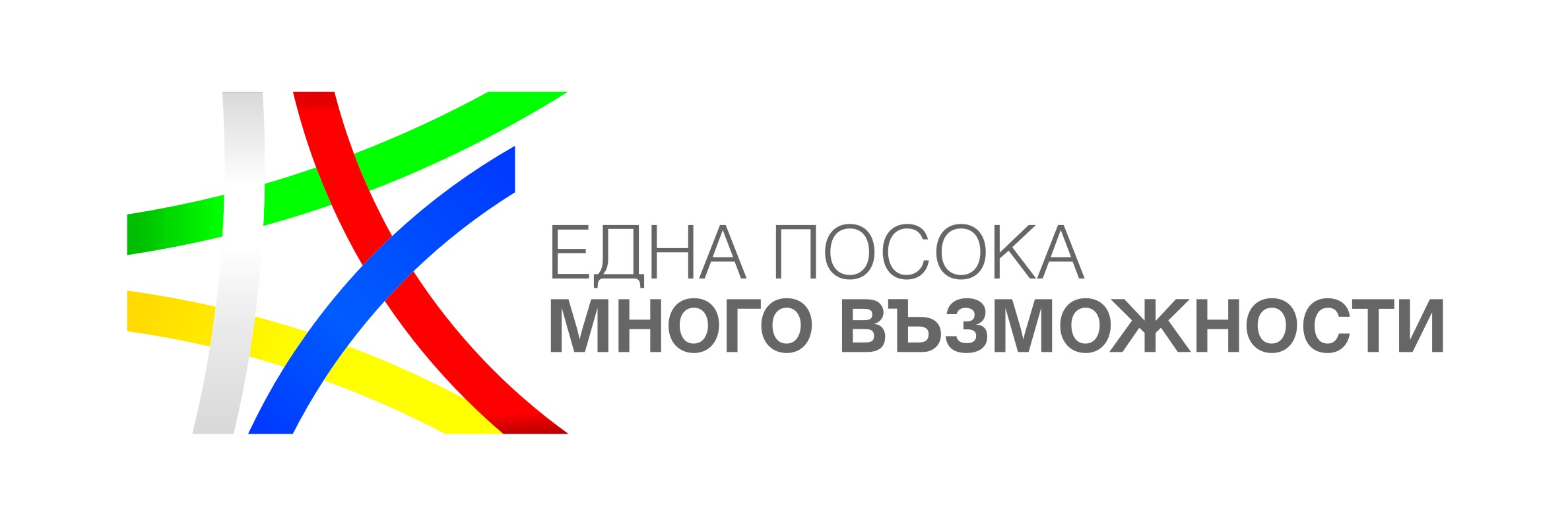 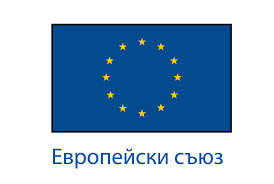        Програма за развитие на                                                                                                 Европейски земеделски фонд                                                                                     селските райони (2014-2020)                                                                                            за развитие на селските райониП Р О Т О К О ЛПЕТНАДЕСЕТОТО  ЗАСЕДАНИЕ НА КОМИТЕТА ЗА НАБЛЮДЕНИЕ НА ПРОГРАМАТА ЗА РАЗВИТИЕ НА СЕЛСКИТЕ РАЙОНИ (2014 – 2020 г.)Дата и място на провеждане :	                            22.12.2020 г.(вторник)                                                                     МЗХГ, гр. София      ДНЕВЕН РЕДза провеждане на 15 заседание на Комитета за наблюдение на Програмата за развитие на селските райони 2014-2020 г. Списъкът на участниците в 15-то заседание на Комитета по наблюдение на ПРСР (2014-2020) е даден като Приложение 1 към настоящия протокол.Предложението за промени в текста на М10 „Агроекология и климат“ е дадено в Приложение 2 към настоящия протокол.Предложението за промени в текста на М11 „Биологично земеделие“ е дадено в Приложение 3 към настоящия протокол.Предложението за промени в текста на М12 „Плащания по Натура 2000 и Рамковата директива за водите“ е дадено в Приложение 4 към настоящия протокол.Предложението за промени в текста на М14 „Хуманно отношение към животните“ е дадено в Приложение 5 към настоящия протокол.Преизчисляване нивата на подпомагане по мярка 14 „Хуманно отношение към животните” е дадено в Приложение 6 към настоящия протокол.Методологията за преизчисляване на компенсаторните плащания по мярка 12 „Плащания по Натура 2000 и рамковата директива за водите“ е дадено в Приложение 7 към настоящия протокол.Заседанието, ръководено от д-р Лозана Василева – заместник-министър на земеделието, храните и горите и председател на КН на ПРСР 2014-2020 г., започна в 11:30 ч. и се проведе дистанционно чрез видеоконферентна връзка CISCO WEBEX.В него взеха участие членове на Комитета, г-н Майкъл Пилке и г-жа Елица Живкова (на по-късен етап се присъедини и г-н Бенжамин Фейрбрадър) от ГД „Земеделие и развитие на селските райони“ на Европейската комисия, представители на Управляващия орган на ПРСР, на Държавен Фонд „Земеделие“ и други участници. След направената от Секретарията на КН поименна проверка за наличието на кворум (в съответствие със Заповед № РД 09-835 от 21.10.2020 г. на Министъра на земеделието, храните и горите) и установяването на такъв, чрез участието на 37 членове на КН с право на глас, заседанието беше открито от д-р Лозана Василева. Д-р ЛОЗАНА ВАСИЛЕВА поздрави всички участници и благодари за разбирането им, относно начина на провеждане на заседанието предвид сложната епидемиологична обстановка в страната. Тя допълни, че основание за провеждане на видеоконферентно заседание дава Законът за изменение и допълнение на Закона за мерките и действията по време на извънредното положение и за преодоляване на последиците приет от Народното събрание на 6.11.2020 г.Г-жа Василева представи участващите от страна на Европейската Комисия: г-н Майкъл Пилке и г-жа Елица Живкова  и съобщи, че при наличието на кворум, заседанието може да започне по изпратения предварително на участниците дневен ред, по който не са постъпили писмени коментари или предложения за допълнение и който съгласно правилата за работа на КН следва да бъде гласуван и приет. Д-р Василева поясни, че настоящето заседание на КН е своеобразно продължение на писмената процедура на Комитета, проведена в периода 23–30 ноември 2020 г., с която е стартирано Десетото изменение и допълнение на ПРСР 2014-2020 г. Тя припомни, че изпратените на членовете на КН за разглеждане и одобрение предложения за промени на Програмата се отнасят до - предложение за Управляващия орган за прехвърляне на средства между мерките, подмерките и фокус областите на Програмата; предложение за промени в текстовете на някои мерки и подмерки и предложение за  промяна в текста на раздел ХV от Програмата. Д-р Василева информира, че в резултат на получените становища от писмената процедура, Управляващият орган е ревизирал предложението за прехвърляне на средства между мерките и подмерките на Програмата, като е проведено допълнително съгласуване с членовете на КН по новото предложение, чрез удължаване срока на писмената процедура. Тя допълни, че на настоящето заседание на КН ще се разгледа и допълнението, към вече направените предложения за Десето изменение и допълнение на ПРСР 2014-2020 г., свързано с: предложение за промени в текста на мярка 10 „Агроекология и климат“, както и актуализация на нивата на подпомагане по мярката; прецизиране и изменеие на някои текстове в мярка 11 „Биологично земеделие“; промени в мярка 12 „Плащания по Натура 2000 и Рамковата директива за водите“, свързани с планираното обнародване на нови заповеди за обявяване на защитени зони по директивата за опазване на природните местообитания и дивата флора и фауна (НАТУРА 2000) и съответно преизчисляване на компенсаторните плащания по мярката; както и преизчисляване на компенсаторните плащания по мярка 14 „Хуманно отношение към животните“. Д-р Василева информира, че по т. 4 от дневния ред ще бъдат представени предложенията на Управляващия орган за индикативно разпределение на средствата, които ще са на разположение на Програмата в рамките на преходния период 2021–2022 г. както и че ще бъдат обсъдени възможностите за подпомагане с допълнителните средства, които се предвиждат по Плана за възстановяване и устойчивост (във връзка с изпълнение на Европейския зелен пакет по линия на инструмента Next Generation EU.Д-р Василева благодари за активното участие на членовете на КН и за изпратените становища, коментари и предложения от: АЗПБ, НАС, НССЗ, БАКЕП, КРИБ, НСОРБ, WWF България, ЦКЗ на Министерски съвет, Асоциацията на месопреработвателите, Националната асоциация на млекопреработвателите, Съюза на преработвателите на плодове и зеленчуци съвместно със Съюза на производителите на масла и маслопродукти в България, Съюза на птицевъдите в България и всички, които са отделили време, за да се запознаят и анализират изпратените им материали за проведените, предхождащи заседанието на КН писмени процедури както и тези за настоящето заседание. Д-р ЛОЗАНА ВАСИЛЕВА предложи да се премине към гласуване на дневния ред.Гласуване: „за“- 37, „против“- няма, „въздържали се“- няма.Решението по т.5 се приема единодушно.РЕШЕНИЕ ПО т.1 ОТ ДНЕВНИЯ РЕД:   КН приема предложения от УО Проект на дневен ред  като Дневен ред за 15 заседание на Комитета по наблюдение на ПРСР 2014-2020г. Заседанието на Комитета за наблюдение продължи с т. 2 от дневния ред. ТОЧКА 2 ОТ ДНЕВНИЯ РЕД:Информация за напредъка в изпълнението на Програмата за развитие на селските райони 2014-2020 г.Д-р ЛОЗАНА ВАСИЛЕВА поясни, че информацията по тази точка е, за сведение, и даде думата на г-н Калоян Костадинов  да представи данните за напредъка.Г-н КАЛОЯН КОСТАДИНОВ представи накратко напредъка по ПРСР 2014-2020 г. към  01.12.2020 г. Той посочи, че са изплатени 1,196 млрд.евро, което представлява близо 51% усвояване от общия бюджет на Програмата или 56% от индикативния й бюджет. Г-н Костадинов допълни, че в ДФ „Земеделие“ се обработват около 290 заявки за плащане на обща стойност близо 100 млн. евро, като преобладаващи и с най-висок брой са заявките по подмярка  4.1. „Инвестиции в земеделски стопанства“ – 97 броя, и 69 бр. заявки по подмярка 7.2. „Инвестиции в създаването, подобряването или разширяването на всички видове малка по мащаби инфраструктура“, като останалите заявки са разпределени по подмярка 4.2. „Инвестиции в преработка/маркетинг на селскостопански продукти“ , подмярка 9 и заявки през МИГ. Г-н Костадинов информира, че през годината ДФ „Земеделие“ е изготвил т.нар. екшън план за преодоляване на забавянето при разглеждането на проектите. Г-н Костадинов посочи, че по подмярка 4.2, прием 2015 година, през месец март 2020 година бяха изпратени 52 писма на бенефициенти, които са получили точки между 46 и 42. Планира се към средата на януари да се финализира този прием. Подмярка 4.2 – прием 2018 година. След увеличението на бюджета се разглеждат проекти, които са с точки до 70, като към настоящия момент се обработват 50 проекта. От  юли до септември по подмярка 4.1 са постъпили общо 647 проекта. От началото на годината ще се премине към разглеждане на проектите в ограничен бюджет.  Това е по подмярка 4.1.По подмярка 4.1.2 към настоящия момент са одобрени 144 проектни предложения, като в момента кандидатите си получават писмата за одобрение и за представяне на документи за сключване на договори.След Нова година ще бъде създадена организация за разпределяне на проектите от приема през 2020 г. по подмярка 4.1.2 и ще се разглеждат 286 проекта.Към настоящия момент е създадена и комисия за разглеждане на проектните предложения по подмярка 5.1,  разглеждат се 46 проекта.По подмярка 6.1 към настоящия момент са одобрени 88 проектни предложения. По подмярка 6.3 – прием 2019 година са постъпили общо 2459 проекта, извърши се предварителен ранкинг и към настоящия момент се гледат 1919 проекта на етап оценка на ОАСД.  450 проекта са готови с оценката.След приключване на приема от 2019 година ще се резглежда прием 2020  г. с около 197.По подмярка 6.4 бяха отворени през 2018 година три процедури „производство“, „услуги“ и „занаяти“. За „занаятите“ към настоящия момент са сключени едва два договора. Всички останали проекти са отказани и в момента се намират в съдебна фаза.За „производство“ към настоящия момент са сключени общо 106 договора, на обща стойност близо 14 милиона евро. По отношение на „услугите“ към настоящия момент са одобрени 147 проектни предложения.По подмярка 6.4 за „производство“ има заповед за увеличение на бюджета, като ще бъдат разгледани всички допустими проектни предложения. Подготвя се анализ и за  процедурата за „услуги“ с намерение  да изпрати писмо до Управляващия орган за увеличение на бюджета.По подмярка 7.2  няма промяна. Остават около  15 - 20 проекта в сектор „Улици“, като ако бъде гласувано увеличение на бюджета ще има възможност за проекти, които са получили до 23 точки да бъдат разгледани, с което ще се приключи с всички проекти, като общата стойност от приемите през 2016 година и 2018 година са близо 670 одобрени проекта на обща стойност близо 600 милиона евро.По подмярка 7.6 се очаква увеличение бюджета за да се разгледат всички постъпили проектни предложения - общо 139 на обща стойност 40 милиона евро при положение.По подмярка 8.3 към настоящия момент - 18 сключени договора на обща стойност 14 милиона евро.По подмярка 8.4 -12 сключени договора.По подмярка 8.6 към настоящия момент са одобрени на ОАСД 44 проектни предложения, които преминават на следващия етап техническа и финансова оценка. По подмярка 8.1, към настоящия момент се разглеждат 22 проектни предложения.В мярка 9 няма промяна. Сключени общо 30 договора, на обща стойност 8,4 милиона евро.Проекти и процедури през МИГ. Общо са подадени близо 1900 проектни предложения, които се формират на база 404 процедури. От тези 404 са обработени 260 процедури в ДФ „Земеделие“.Към днешна дата са сключени през МИГ 276 договора на обща стойност 15 милиона евро.Прием по мярка COVID-3, преди два дни приключи оценката за допустимост на проектните заявления. От общо 211 заявления  са предадени за проверка и заплащане общо 194 проектни заявления, които са допустими, като 17 проектни заявления са отказани по различни причини.След увеличение на бюджета ще бъдат изплатени  всичките 194 проектни заявления  на обща стойност близо 8 милиона 200 хиляди лева.Г-жа ЛОЗАНА ВАСИЛЕВА даде думата на членовете на Комитета за изказвания и въпроси и по така представения напредък по Програмата.Г-жа МИЛЕНА НЕДЕВА постави въпрос, свързан с МИГ-овете по подмярка  6.4., като помоли г-н  Костадинов да даде повече яснота за процедурите, които са проведени преди повече от две години (през м. май и м. ноември 2018 г.) и все още няма сключени договори и допълни, че част от потенциалните бенефициенти са се отказали от сключване на договор, тъй като ситуацията спрямо 2018 г. се е променила значително. Тя попита очаква ли се подписване на договори с МИГ-овете по подадените проекти и в какъв времеви срок.Г-н ЕМИЛ ДЪРЕВ посочи, че във връзка с решението на УО да не се взема свободния бюджет от подмярка 4.2. (което решение той приветства), то останалият бюджет би бил достатъчен за още 21 проектни предложения между 69 и 66 точки (включително) и пожела да получи информация, дали Управляващият орган ще пусне заповед към ДФ „Земеделие“ да обработи допълнително и тези 21 проекта и кога би могло да стане това? Приветства решението да не се взема от бюджета на подмярка 4.2.Г-жа КРИСТИНА ЦВЕТАНСКА попита кога се очаква да започне разглеждането на проектите по подмярка  4.1. от настоящата година. Тя допълни, че поставя въпроса поради факта, че липсата на провеждане на проверки на място от страна на ДФ „Земеделие“, не позволява на бенефициентите по мярката да стартират планирани строителни дейности, тъй като това не е допустимо преди провеждането на проверките. Тя попита също така дали няма риск от загуба на средства по правилото N+3 като каза, че според данните от представената презентация, до края на годината ще се разплатят 1,580 млрд. евро, а съгласно Финансовия план на Програмата би следвало те да са над 1,660 млрд. евро за тази година т.е. има разлика от 100 млн. евро, които може да бъдат загубени.Г-жа СОНЯ МИКОВА попита, дали в рамките на тази точка Управляващия орган може да даде информация за прилагането на мерките, които са негова отговорност. Г-н МАЙКЪЛ ПИЛКЕ изказа своето задоволства от възможността да участва в редовното заседание на КН и допълни, че в сравнение с предишния програмен период, прилагането на настоящата Програма и усвояването на средствата отбелязват значително подобрение и това несъмнено е благодарение на работата на всички органи, участващи в това изпълнение и усвояване, в т.ч. и на работата на Комитета за наблюдение, който стриктно е следял календара на приемите.Той допълни, че отчитайки специфичния период с кризата породена от COVID-19, което усложнява нещата, следва да се отчете факта, че въпреки тези усложнения, успешно е стартирана специфичната мярка свързана с последствията от COVID-19. Той информира, че въпросът с усвояването на тези над 100 млн. евро по правилото N+3, е бил обсъждан с българските органи, които са потвърдили, че това усвояване няма да бъде проблем и че темповете на работа ще бъдат запазени. Г-н Пилке подчерта, че въпреки това, той би искал да насърчи усилията по прилагането на по-амбициозните и сложни мерки, като тези свързани с обучението, сътрудничеството, горите и някои мерки свързани с инфраструктурата, тъй като те са не по-малко важни и трябва да бъдe засилена работата по тях, с оглед изпълнението на целите на Програмата.Д-р ЛОЗАНА ВАСИЛЕВА, от своя страна, благодари за отзивчивостта, доброто сътрудничество и диалог с целия екип на представителите на Европейската комисия в Главна дирекция „Земеделие и развитие на селските райони“, с помощта на които са преодолени трудностите по изменението в Програмата и осигуряването на така важните средства за земеделския бранш през настоящата тежка година. Тя информира членовете на КН, че към настоящият момент изплатените средства надхвърлят целта по правилото N+3 с над 30 млн. евро, така че не се очаква да има загуба на средства по Програмата.Д-р ЛОЗАНА ВАСИЛЕВА даде думата на г-н Костадинов за да отговори на зададените въпроси.Г-н КАЛОЯН КОСТАДИНОВ информира, че са одобрени 276 проекта, като преобладават 119 проекта по подмярка 7.2. през МИГ; 51 проекта по подмярка 4.1. и едва 19 проекта по подмярка 6.4. Относно въпроса от г-жа Недева във връзка с проектите през МИГ по подмярка  6.4. той отбеляза, че тази подмярка е чувствителна тема за ДФ „Земеделие“ и по-скоро – проектите, свързани с туризъм, при които трябва особено да се внимава, предвид недобрия опит с проектите за  т.нар. къщи за гости и ефектът от тях. Г-н Костадинов допълни, че тези проекти се гледат от местните експерти в областните дирекции на ДФЗ, те са подадени към централата за т.нар. контролна проверка и в момента анализът показва, че доста проекти по подмярка 6.4. през МИГ няма да бъдат одобрени и потвърди, че има известно забавяне в обработката им, дължащо се на по-подробния и задълбочен анализ на проектите, който се извършва от експертите на Фонда.Относно въпроса на г-жа Цветанска по подмярка  4.1., г-н Костадинов поясни, че поради очакването да бъде увеличен бюджета на подмярката, което впоследствие е отпаднало, е имало известно забавяне. Той допълни, че е взето решение, в началото на 2021 г. да се създаде комисия, която ще позволи на служителите на ДФЗ да прехвърлят информацията в ИСУН и в ИСАК, за да може да се изпратят на посещение служители от техническия инспекторат и да се проверят тези проекти, които имат заявено строителство, за да може бенефициентите да го стартират.Д-р ЛОЗАНА ВАСИЛЕВА взе отношение по въпроса на г-н Дърев за обработката на проектите по подмярка  4.2 и издаването на заповед за увеличаване на бюджета. Тя информира, че предстои да се извърши анализ първо на това как ще се договорят проектите до 70 точки, после да се види колко ще бъдат остатъчните средства и да се определят съответните точки и накрая да се пристъпи към издаването на необходимите заповеди, но тъй като това е предстояща дейност, то УО не може да се ангажира с конкретни срокове. Относно въпроса на г-ж Микова, д-р Василева поясни, че информация за приемите, които се обработват от Управляващия орган на Програмата, ще бъде представена в т. 4 от дневния ред.РЕШЕНИЕ ПО т.2 ОТ ДНЕВНИЯ РЕД:КН прие за сведение информацията за напредъка в изпълнението на Програмата за развитие на селските райони 2014-2020 г.Заседанието на Комитета за наблюдение продължи с т. 3 от дневния ред. ТОЧКА 3 ОТ ДНЕВНИЯ РЕД:Предложение на УО на ПРСР 2014-2020 г. за допълнение на 10-то изменение и допълнение на Програмата за развитие на селските райони 2014-2020 г., и предоставяне на мандат на Управляващия орган да договори промените с Европейската комисия.Д-р ЛОЗАНА ВАСИЛЕВА даде думата на господин Михаил Карабельов за кратко представяне на предложението на УО на ПРСР 2014-2020 г. за допълнение на 10-то изменение и допълнение на Програмата за развитие на селските райони 2014-2020 г.Г-н МИХАИЛ КАРАБЕЛЬОВ посочи, че предложенията на УО са свързани основно с по-краткия период 2021-2022 г., който е предвиден в проекта на преходния регламент, като са базирани на необходимите финансови средства за изпълняваните текущи и приключващи ангажименти съответно през 2020, 2021 и 2022 години. Той допълни, че по отношение намярка 10 „Агроекология и климат“ предложенията са обобщени в три групи като в първата, те са свързани с продължителността на ангажиментите, като се отчитат текущо изпълняваните ангажименти и възможностите за удължаване по отделните направления; втората група промени са свързани с уточнение и допълване на изисквания в дейности от направление „Контрол на почвената ерозия“, чиито ангажименти приключват през 2020 г., (като целта е да се подобри управлението на площите с четири от дейностите – затревяване на междуредие, прокарване и поддържане на топлоотвеждащи бразди, създаване на буферни ивици и поясно редуване на окопна и слята повърхност култури) и третата група промени са свързани с предложение за промяна в нивата на подпомагане (като предложенията са базирани на извършен анализ и съответно там където е необходима промяна се предлагат промени в нивата на подпомагане).По отношение мярка 11 „Биологично земеделие“, г-н Карабельов посочи, че се допълват предложенията за десето изменение на Програмата, като освен продължителността на ангажиментите, се прави предложение за промени в използваното съотношение на постоянно затревените площи, като от настоящето съотношение - 1 животинска единица на 1 ха, се предлагат – 0,3 животински единици за 1 ха, което дава възможност на бенефициентите по направление „Биологично животновъдство“ да заявяват по-голям размер постоянно затревени площи и фуражни култури. Друга предлагана промяна е свързана с възможността за прием по подмярка  11.1. „Плащания за преминаване към практики и методи за биологично земеделие“ през 2021 г. при която се въвеждат дегресивни ставки за полски култури включително фуражи и ароматни и медицински култури като по този начин се възстановява равнопоставеността между двете подмерки на мярка 11. Г-н Карабельов допълни, че четвъртата група от изменения в мярката за биологично земеделие е свързана с очакваното обнародване на нови заповеди за зони по „Натура 2000“, свързани с директивата за опазване на природните местообитания, дивата флора и фауна, като с оглед на включените забрани се регулира възможността за комбиниране на едни и същи площи между мерки 11 и 12, така че да се изключи двойното финансиране там, където в зоната по „Натура 2000“ е забранена употребата на пестициди и минерални торове.По отношение на мярка 12 „Плащания по Натура 2000 и Рамковата директива за водите“, г-н Карабельов посочи, че са направени изчисления на всички нови обявени зони и на тези, които са за обществено обсъждане, като се предвижда - зоните, които бъдат обнародвани до 1 януари 2021 г. да бъдат включени в Програмата със съответните ставки за компенсация. Той поясни, че на членовете на КН са предоставени всички зони със съответните изчисления, но в самата нотификация ще бъдат включени само тези, които бъдат обнародвани до 1 януари 2021 година.По отношение на мярка 14 „Хуманно отношение към животните“, г-н Карабельов посочи, че основните предложения са свързани с промяна в нивата на компенсация за дейностите и съответно текстовете, които касаят използваната методология.Д-р ЛОЗАНА ВАСИЛЕВА даде думата за въпроси и коментари по така представените предложения за допълнение на 10-то изменение и допълнение на Програмата за развитие на селските райони 2014-2020 г.Г-жа ЯНКА ПОПОВА отбеляза, че НОКА е изпращала писма до УО, обръщайки внимание на намаляването на слоевете с висока природна стойност, поради навлизането на нови зони по „Натура 2000“ и за избягване на припокриването и е препоръчано да се създаде възможност за отваряне на приеми за земи с висока природна стойност, свързани с пашата както и за нови ангажименти, свързани с преходния период. Тя допълни също така, че е забелязала леко покачване в размера на ставките за 2020 и 2021 г.и помоли г-н Карабельов да направи коментар по тези въпроси.Г-н МИХАИЛ КАРАБЕЛЬОВ поясни, че, предложенията за промени са базирани на текущо изпълняваните ангажименти, като в дейността ВПС има такива приключващи през 2020 г. и 2021 г., които съответно по проекта на регламент не могат да бъдат удължавани по-късно от 2022 г. Той допълни, че в текста на мярката се урежда възможността за ежегодно удължаване на ангажиментите, а въпросът за приемите за следващата кампания ще бъде коментиран в точка 4 от дневния ред.Г-жа ЛОРА ЖЕБРИЛ  попита дали представеното от WWF България становище, за предишния Комитет за наблюдение, във връзка с направление „Пасторализъм“, в което експертите по природни местообитания са направили детайлни описания на всички хабитати, намиращи се в трите национални парка, е взето предвид и дали ще се направи екологична оценка преди да се продължат дейностите. Г-н МИХАИЛ КАРАБЕЛЬОВ отговори, че становището е обсъдено и допълни, че по направление „Пасторализъм“ има ангажименти, които изтичат през 2023 г., т.е. там е съобразен срокът, в който могат да бъдат разплащани съответните ангажименти и МОСВ са издавали през 2018 г. разрешения за извършване на паша. Г-жа ВЕСЕЛИНА РАЛЧЕВА каза, че БАБ подкрепя предложените текстове в мярка 11, които са доста гъвкави и дават възможност, според финансовия ресурс, да се измени продължат ангажиментите си.Поради липса на повече въпроси и коментари по изложението, направено от г-н Карабельов, д-р ЛОЗАНА ВАСИЛЕВА предложи да се премине към обсъждането на „Методологията за актуализацията на размера на компенсаторните плащания по мярка 10, мярка 12 и мярка 14“, изготвена от доц. д-р Божидар Иванов, която е изпратена предварително на членовете на КН и даде думата за въпроси и коментари. Нямаше такива, от страна на членовете на КН.Д-р ЛОЗАНА ВАСИЛЕВА предложи да се премине към гласуване предложението на УО на ПРСР 2014-2020 г. за допълнение на 10-то изменение и допълнение на Програмата за развитие на селските райони 2014-2020 г.Гласували: „за“ – 37, „против“- няма, „въздържали се“няма.Предложението по т.3 се приема единодушно.РЕШЕНИЕ ПО ТОЧКА 3 ОТ ДНЕВНИЯ РЕД:    КН одобри предложението на УО на ПРСР 2014-2020г. за допълнение на 10-то изменение и допълнение на Програмата за развитие на селските райони 2014-2020г., упълномощи Управляващия орган на Програмата да го изпрати официално (чрез SFC) на Европейската комисия и даде мандат на Управляващия орган да договори променитев преговорния процес с Европейската комисия, а именно:Промени в текста на М10 „Агроекология и климат“;Промени в текста на М11 „Биологично земеделие“;Промени в текста на М12 „Плащания по Натура 2000 и Рамковата директива за водите“; Актуализация на ставките по мярка  10 „Агроекология и климат“, мярка  12 „Плащания по Натура 2000 и Рамковата директива за водите“ и мярка  14 „Хуманно отношение към животнитеЗаседанието на КН продължи с т. 4  от дневния ред.ТОЧКА 4 ОТ ДНЕВНИЯ РЕД:Предложение на УО на ПРСР за обявяване на приеми на проектни предложения през календарната 2021 г. със средства от инструмента „Следващо поколение ЕС“ по Плана за възстановяване на ЕС и със средства от бюджета, определен за „преходния“ период 2021-2022 г.Д-р ЛОЗАНА ВАСИЛЕВА информира, че по линия на Инструмента „Следващо поколение“ (Next Generation EU) като част от Плана за възстановяване и устойчивост, бюджетът на Европейския земеделски фонд за развитие на селските райони ще бъде увеличен, като за България това увеличение е в размер на около 200 млн. евро. Средствата се предоставят на държавите членки с цел да се подпомогнат селските райони при провеждането на необходимите промени в изпълнението на Европейския зелен пакт, тъй като селските райони ще играят жизнено важна роля за прехода към екологична устойчивост. Тя допълни, че това финансиране ще позволи да се постигнат амбициозните цели за климата и околната среда на новите Стратегии  - „От фермата до трапезата“ и за биоразнообразието както и че в рамките на определените за „преходни“ 2021 и 2022 години, към бюджета на Програмата ще бъдат прехвърлени още близо 684 млн. евро общо публични средства. Това ще стане факт след приемането на Регламента за определяне на някои преходни разпоредби във връзка с подпомагането на Европейския земеделски фонд за развитие на селските райони и от Европейския фонд за гарантиране на земеделието през 2021 и 2022 години (Преходното законодателство).Д-р Василева поясни, че Преходното законодателство има за цел да гарантира, че земеделските стопани и потенциалните кандидати ще могат да получават подпомагане през преходния период съгласно условията на настоящата рамка на Общата селскостопанска политика до влизане в сила на законодателството за програмния период 2023–2027 г. и допълни, че в тази връзка УО е изготвил предложение за индикативно разпределение на тези допълнителни средства с цел обявяване на приеми на проектни предложения през 2021 г. Тя припомни, че предложението е изпратено на членовете на КН, заедно с останалите материали за настоящето заседание и следва да се проведе неговото  обсъждане. Д-р ЛОЗАНА ВАСИЛЕВА даде думата госпожа Елена Иванова за кратко представяне на предложението.Г-жа ЕЛЕНА ИВАНОВА поясни, че тъй като материалите са изпратени предварително и членовете на КН са запознати с тях, тя ще се спре накратко само на някои ключови моменти. Тя добави, че  предложението е разделено на две части. Първата, касае средствата, които ще бъдат предоставени във връзка с Инструмента на Европейския съюз за възстановяване и устойчивост. Тези средства, в размер на близо 202 млн. евро, ще бъдат допълнени към бюджета на Програмата в рамките на преходните 2021–2022 г. и  съгласно проекта на европейското законодателство трябва да бъдат разпределени в следното процентно съотношение: минимум 37% следва да бъдат насочени към околна среда и климат (в т.ч. за инвестиции допринасящи за постигане на тези цели); минимум 55% трябва да бъдат насочени към инвестиции насърчаващи икономическото и социалното развитие в селските райони и допринасящи за устойчиво, и цифрово икономическо възстановяване в съответствие с целите на агроекологията и климата. Г-жа Иванова поясни, че в тази връзка, УО  на ПРСР 2014-2020 г. предлага средствата от инструмента Next Generation EU да бъдат разпределени основно в няколко мерки, а именно: в основните инвестиционни подмерки 4.1. „Инвестиции в земеделски стопанства“ и 4.2. „Инвестиции в преработка/маркетинг на селскостопански продукти“; в Подмярка 6.1 „Стартова помощ за млади земеделски стопани“, Подмярка 6.3 „Стартова помощ за развитието на малки стопанства“ и в Мярка 10 „Агроекология и климат“ .Г-жа Иванова представи и втората част на предложението, която е насочена към разпределението на т.нар. „преходен бюджет“ в рамките на 2021–2022 г.. Тя допълни, че това предложение се основава на проекта на преходното законодателство на ЕС за периода 2021-22 г., което цели осигуряване на правна и финансова сигурност за фермерите и другите бенефициенти по време на преходния период, като се предвижда продължаване на прилагането на правилата на сегашната рамка на ОСП, в периода 2014-2020 г. и непрекъснатост на плащанията за земеделските стопани и други бенефициенти. Г-жа Иванова поясни, за България ресурсът на преходния бюджет възлиза на 683,5 млн. евро, които се предлага да бъдат разпределени и в инвестиционни и в компенсаторни мерки както следва: за подмярка 4.1. „Инвестиции в земеделски стопанства“ предложеният бюджет е в размер на 149 млн. евро, като към тези средства ще бъдат добавени и средствата от Next Generstion EU в размер на 66,7 млн. евро или общо 215,7 млн. евро; за подмярка  4.2. „Инвестиции в преработка/маркетинг на селскостопански продукти“ се предлага да бъдат насочени средства в размер на  115,3 млн. евро, като към тях ще бъдат добавени и средствата от Next Generation EU в размер на 82,6 млн. евро или общо 197,9 млн. евро; остатъчните средства по подмярка 6.4.1. „Инвестиции в неземеделски дейности в селските райони“, в размер на 29 млн.евро (които ще бъдат използвани в рамките на 10-то изменение на ПРСР), се предлага да бъдат алокирани обратно в бюджета на подмярката и съответно да се насочат за подпомагане и диверсификация на бизнеса в селските райони посредством инвестиционна подкрепа; около 31 млн. евро (мин 5%) се заделят  за подхода „ЛИДЕР“; 71 млн.евро за интегрирани териториални инвестиции както и са предвидени средства за всички компенсаторни мерки мярка 10 „Агроекология и климат“, мярка 11 „Биологично земеделие“, мярка 12 „Натура 2000“, мярка 13 „Необлагодетелствани райони“ и мярка 14 „Хуманно отношение към животните“.Г-н МАЙКЪЛ ПИЛКЕ направи някои допълнителни разяснения, относно актуалните действия, предприети от ЕК и произтичащите от тях условия, каито следва да се спазват при определянето на критериите, с които ще се одобряват проектните предложения. Той посочи, че през настоящата година Европейската комисия е стартирала редица инициативи, като например „Зеления пакт“, „от Фермата до вилицата“ и Инструмента за възстановяване и устойчивост, които са в отговор на общия механизъм за възстановяване и устойчивост в текущата ситуация. Г-н Пилке допълни, че същевременно вървят преговорите между Съвета и Европейския парламент по отношение на Стратегическия план за общата селскостопанска политика, съгласно който са необходими две преходни години, които да послужат за мост между предишния и следващия програмни периоди. Той поясни, че през 2021 и 2022 г. старият програмен период ще продължи да действа със старите негови правила плюс допълнително финансиране, допълнителни средства, които са в рамките на Инструмента за възстановяване като допълнителното финансиране ще бъде отпускано в съответствие със специфични условия и основната цел е да се постигне устойчива зелена дигитална икономика и земеделие. Г-н Пилке каза, че има три условия за програмирането в рамките на това допълнително финансиране – първото (т.нар. запазване на равнището на защита и принципа на не регресия) гарантира, че същото ниво на средства, които се отпускат по линия на Европейския земеделски фонд ще бъдат насочени за опазване на околната среда и справяне с климатичните предизвикателства; второто условие е, че минимум 37% от програмираните мерки трябва да бъдат запазени за околна среда и климат, биологично земеделие, подхода „ЛИДЕР“, хуманно отношение към животните и т.н., и третото условие е, че поне 55% от мерките трябва да бъдат определени за развитие на земеделските стопанства, на бизнесите и т.нар. основни услуги като също така тези 55% средства насочени към инвестиционни мерки трябва да постигат целите на икономическото и социалното развитие, т.е. постигане на устойчива дигитална зелена икономика. Г-н Пилке подчерта, че настоящата дискусия заедно с по-нататъшния анализ трябва да гарантира, че всички тези мерки и цели ще бъдат изпълнени и че всички решения, които ще се вземат, следва да гарантират безпроблемен преход между двата програмни периода. Г-жа ЕЛЕНА ИВАНОВА направи кратко представяне на хода на изпълнение на мерките, които са отговорност на Управляващия орган, тъй като те са взаимосвързани с предложението за разпределяне на средствата през календарната 2021 г. Тя информира, че по подмярка  1.1. „Професионално обучение и придобиване на умения“, в рамките на проведената процедура за подбор на проектни предложния (на  стойност 15,6 млн.лв.) са подадени 77 проектни предложения (на обща стойност 37,5 млн.лв), като след извършване на всички административни проверки и техническа и финансова оценка, към настоящия момент, до одобрените кандидати, са изпратени 47 покани за предоставяне на доказателства с цел сключване на административни договори и е даден 30 дневен срок за представяне на изискуемите документи т.е. към настоящия момент са одобрени 47 проектни предложения (на обща стойност 12,4 млн.лв.). Относно подмярка  16.1. „Подкрепа за сформиране и функциониране на оперативни групи в рамките на ЕПИ“, в рамките на първата процедура (на обща стойност 39 млн.лв.) са подадени 48 проектни предложения (на обща стойност 34 млн.лв.), от които са одобрени 26 проектни предложения (на обща стойност 15,6 млн.лв.) и се очаква в рамките на следващите седмици да бъдат подписани договорите с одобрените кандидати. По подмярка 4.3. “Инвестиции в инфраструктура“ са проведени две процедури за подбор на проектни предложения като едната (с бюджет 88 млн.лв.) е насочена към „Напоителни системи“ и са получени 26 проектни предложения (на обща стойност 114 млн.лв.). Проектите са на етап – разглеждане от комисия относно административно съответствие и допустимост и са изпратени писма до кандидата „Напоителни системи“ за всеки един от подадените проекта с искане за предоставяне на допълнителни документи. По втората процедура, насочена към Сдружения за напояване и юридически лица с нестопанска цел (с бюджет 9,8 млн.лв.) са получени 6 проектни предложения (на обща стойност 12 млн.лв.). Проектите са също на етап преглед за административно съответствие и допустимост и в рамките на следващите дни предстои изпращане на уведомителни писма до кандидатите с цел предоставяне на допълнителна информация и документи.Г-жа Иванова обърна внимание на факта, че общата стойност на получените проектни предложения по първата процедура надхвърля предвидения за нея бюджет с над 20 млн.лв., което е основание, УО да направи  допълнително предложение, в рамките на средствата, които ще бъдат предоставени в  преходния период (общо над 683 млн.евро), 10 млн.евро да бъдат насочени и към подмярка  4.3, с цел създаване на възможност за одобрение на проектните предложения на „Напоителни системи“ постъпили  в рамките на процедурата. Тя поясни, че това предложение се основава на настоятелното писмо от „Напоителни системи“, постъпило в УО непосредствено преди заседанието на КН и по тази причина не е включено в изпратените за заседанието материали.Д-р ЛОЗАНА ВАСИЛЕВА откри дискусията и даде думата на членовете на КН за въпроси, становища и изказвания по представеното по т.4 от дневния ред.Г- н ЕМИЛ ДЪРЕВ попита какъв ще бъде времевият обхват за изпълнение на проекти, при които има предвидено строителство (например по подмерки 4.1., 4.2. и 6.4.) и ще има ли ограничителен краен срок, тъй като става въпрос за преходен период.Г-жа ТАНЯ ГЕОРГИЕВА пожела уточнение, предвид възможностите, които се дават за преходния период, дали УО има яснота и предвиждане за приемите през 2021-2022 г., дали всички средства ще бъдат планирани и пуснати като приеми през тези две години и дали ще бъде ползвана възможността, която Next Generation EU дава за интензитет на подпомагане от 75%.Д-р ЛОЗАНА ВАСИЛЕВА отговори,  че средствата са налични за 2021 и 2022 г. и че предложението на УО е - приемите (за инвестиционните мерки) да бъдат реализирани в рамките на 2021 г., а предвидените средства по компенсаторните мерки да обхващат двете кампании 2021 и 2022 г. Тя допълни, че е предвидено също така продължаване на ангажименти и нови приеми като правилото е до края на 2025 г. тези средства да бъдат разплатени, което ще бъде съобразено при отварянето на новите приеми и следва да бъде съобразено със заложените срокове за изпълнение на проектите. Г-н ЕМИЛ ДЪРЕВ попита кога се очаква Индикативната годишна работна програма за приемите за 2021 г. да бъде гласувана и публикувана, за да могат да се ориентират потенциалните бенефициенти, кога ще могат да кандидатстват. Той постави също така въпрос във връзка с интензитета на помощта, като поясни, че становището на организацията, която той представлява е – максималната помощ да не надвишава 50%, като за средни предприятия тя дори може да е по-ниска. Той подчерта, че това предложение се основава на два мотива, а именно, от една страна в настоящия период на социално-икономическа криза е по-добре да се финансират проекти и се отпуснат субсидии на по-голям брой бенефициенти - земеделски производители и преработватели и по този начин секторът да стане по-силен като бъдат подпомогнати повече земеделци, дори с по-малък процент субсидия отколкото субсидията (при по-голям размер) да отиде в по-малко на брой участници и от друга страна,  когато помощта е над 50%, по ЗУСЕСИФ трябва да се правят процедури по обществени поръчки, което би забавило допълнително от 6 до 12 месеца обработката на проектите.Д-р ЛОЗАНА ВАСИЛЕВА отговори, че поради голямата зависимост на последващите дейности по Програмата от приемането на преходното законодателство на ЕС и изпълнението на следващите стъпки, свързани с изменение в Програмата, алокиране и прехвърляне на средствата (200 млн. евро от Next Generation EU и още 684 млн. евро предвидени за операции финансирани в рамките на Стратегическия план) и нотифицирането им от ЕК, то понастоящем е рано и не може да се обсъжда планиране на приеми. Тя допълни, че амбицията на УО е, веднага щом се приеме това законодателство, да се направи изменение в Програмата, което е и причината за стартиране на настоящата дискусията с членовете на КН и с представителите на Европейската комисия, за да се изготви едно консенсусно предложение, което после в най-кратък срок да бъде изпратено и съответно своевременно одобрено от ЕК. Тя поясни също така, че след изпращане на нотификацията ще бъдат обявени и планираните приеми. Относно предложените по-ниски прагове на проекти, д-р Василева каза, че има и други предложения (в обратна посока) и затова предлага темата да бъде дискутирана на заседанието на КН.Г-н ВЕНЦИСЛАВ ВЪРБАНОВ информира, че от страна на АЗПБ е предложено максимума на бюджета да се възстанови до 1,5 млн.евро, така както е било и преди и когато бенефициент кандидатства на максималния бюджет да има намаляване на интензитета на помощта на 40%. Той добави, че аргументите за това предложение се базират на факта, че 50% субсидия, която бенефициентите получават при реализиране на един проект, за тях на практика не са 50% , тъй като те имат поне още едни  10-15% (дори до 20%) извършени разходи, така че субсидията, която им остава е 30–35%, а това е и една от причините доста членове на асоциацията да се откажат да правят проекти през последните години. Той изрази позицията да не се правят „резки движения“ с мотива, че ще има повече пари за повече хора, тъй като има достатъчно средства в момента, а и от докладваното става ясно, че ресурс има и е необходимо само да се направи една добра организация, така че той да бъде усвоен и да има максимален ефект.Г-н ДИМИТЪР ЗОРОВ изрази становище в подкрепа на казаното от г-н Върбанов относно възстановяване на прага до 1,5 млн.евро. Той посочи, че според анализ на МЗХГ, при говедовъдството животните са спаднали с 8% за предходната година, като подобен спад се очаква и за настоящата. Г-н Зоров изложи детайлно проблемите пред българското животновъдство и в частност в говедовъдството като даде за пример трудностите при осигуряване на храната за животните, спазването на екологичните мерки, осигуряване на условията в стопанствата, свързани с хуманното отношение към животните и т.н. Г-н Зоров допълни, че справянето с всички тези предизвикателства изискват значителни средства, и че ако за някой сектори и за някои размери на стопанства този праг е голям, то за други, какъвто е говедовъдството, размерът към момента въобще не отговаря на нуждите и в никакъв случай няма как да стимулира хората да кандидатстват. Г-н Зоров подкрепи изказването на г-н Върбанов и по отношение на интензитета като в заключение каза, че предложението на говедовъдния съюз е интензитета за чувствителните сектори да бъде 75%  по Next Generation EU, където има достатъчно средства както и - размерът на тавана за стопанствата особено в сектора на животновъдството и на млечно говедовъдство да се възстанови на 1,5 млн.евро.Г-жа ЯНКА ПОПОВА информира, че също поддържа становището на организацията, която представлява и че това становище е било нееднократно предлагано в писмен вид. Тя допълни, че то се отнася до: значително намаляване на таваните по проекти, с идеята средствата да стигнат до повече хора и крещящата необходимост от модернизация, която изпитва сектор „Животновъдство“ както и по-висок интензитет (до 75%) за кандидати в приоритетните сектори и допълнителни 20% когато става въпрос за кандидати - групи и организации на производители. Като основание, г-жа Попова посочи голямата нужда от инвестиции за модернизация на животновъдните стопанства (особено при дребното преживно животновъдство) както и нуждите в секторите плодове, зеленчуци и овощарство.Г-н СИМЕОН КАРАКОЛЕВ изрази подкрепата си към Управляващият орган за предложените 75% интензитет, повече точки за чувствителните сектори и повече точки при кандидатстване за групи и организации на производителите. Той допълни, че от страна на НОКА е предложено да има финансов инструмент, чрез който да се подпомагат фермерите при изпълнението на техните проекти. Г-жа ТАНЯ ГЕОРГИЕВА обърна внимание, че предвид кратките срокове на преходния период, е необходимо да се създаде много стегната организация, за да се реализират успешни приеми и се оползотворят максимално наличните финансови средства и постигнат целите, защото регламентът, специално за Next Generation EU, изисква до две години проектът да е приключил, да е изпълнен и разплатен. Тя допълни, че ефектът от настоящата криза е видим от намалелия брой подадени проекти и заявени субсидии (например по подмярка  4.1.) в сравнение с 2015 г. и това е отчетено от ЕК, която дава възможност за залагане на по-висок интензитет за всички държави членки и всички региони, защото когато има криза всеки страда от нея. Г-жа Георгиева подчерта, че основният мотив не следва да е в малките средства, които са предоставени за прием през 2021г., защото представителите на сектори „Птици“, „Свине“, оранжерийно производство и др., също биха дали своите аргументи, че на ниво стопанство намаляване на бюджета не е опция поради простата причина,  че от тях се очакват най-много инвестиции, а 2023г. ще дойде съвсем скоро и ще започне целият натиск, по отношение на Зелената сделка, торовете, пестицидите, анти микробни средства и т.н., с други думи на всеки, според спецификата му, трябва да се даде възможност хем да се възстанови, хем да може да направи бърз преход към това, което го чака със Зелената сделка и зелената амбиция на Европейския съюз.Г-н КОСТАДИН КОСТАДИНОВ постави въпроси, във връзка с представената информация от УО, а именно - посочените 8 млн.лв. по мярка 10 към кои дейности ще бъдат насочени и също така как ще става приоритизирането и какви ще са критериите при разпределянето на средствата по Next Generation EU. Той посочи също така, че предвид завишените изисквания по Зелената сделка, е необходимо да се пуснат поне още три нови площни мерки, които са по чл. 58а от Проекта за преходен регламент. Г-н Костадинов информира, че е изпратено становище по мярката за дигитализация, във връзка с прецизното използване на препарати за растителна защита и внедряване на нови технологии за устойчиво и дигитално земеделие, в което се предлага да бъде включена и засилена подкрепа за агроекологичните мерки.Г-н ВЛАДИСЛАВ МИХАЙЛОВ изказа също подкрепата си за предложените 75% интензитет, съгласявайки се с мотивите на г-н Върбанов и допълвайки, че щом ЕК го допуска, то следва да се използва тази възможност. Той допълни, че и през нормалните години, преди COVID-19 пандемията, се наблюдава намалена активност, а в момента тази активност е още по-малка и посочи, че колкото по-голям е рискът, толкова по-малко кандидати ще има, които да инвестират, да харчат и да поемат риск от банките. Г-н Михайлов информира, че НАМ е изпратила до УО няколко предложения, а именно: да се върне лимита на максимално допустимите разходи от 2 млн. евро на 3 млн. евро, с което да се възстанови равнопоставеността на кандидатстващите по подмярка 4.1. и преработватели, които са били ощетени през 2018 г.; задължително да се въведе финансов критерий за жизнеспособност на проекта, тъй като не е добре да се заделят средства по одобрени проекти, които след това да нямат своята реализация, което забавя процеса и по тази причина предприятия и проекти, които могат да бъдат реализирани бързо и навреме остават зад борда. Г-жа СОНЯ МИКОВА изказа подкрепа на предложението на УО за включване на средства от преходния бюджет за „Интегрирани териториални инвестиции“ и за подхода ВОМР и допълни, че в работната група, която изготвя нормативния акт за ВОМР се обсъжда стартирането му още в първото тримесечие на 2021 г. Г-н ЕМИЛ ДЪРЕВ взе отношение по дискусията за интензитета на помощта. Той поясни, че от практическа гледна точка, колкото е по-голям проектът и по-голем интензитета на субсидията, толкова повече кухи проекти могат да бъдат вкарани, защото много хора, които не се занимават със земеделско производство и с преработка се насочват в тази посока, за да изкарат „много лесни пари“ и допълни, че за доказателство на думите си може да посочи като пример голямото неизпълнение (до 50%) на проекти при първия прием по подмярка  4.1. Той посочи, че причина за това са били прилаганите „абсурдни“ критерии за избор на проекти. С оглед избягването на тези проблеми, БАКЕП е изпратила предложение, УО да изготви анализ, на базата на който да вземе решение, като бюджетите по подмерки 4.1. и 4.2. бъдат разделени на бюджети за чувствителни сектори и бюджети за всички останали сектори като този процент разделение да бъде въз основа на приноса на всеки един сектор в брутния вътрешен продукт на Република България и въз основа на официална информация от Националния статистически институт. БАКЕП предлага и допълнителни критерии за избор както и да има финансов критерий. Също така се предлага хора, които не са получавали помощ,  да имат предимство пред други, които са получавали, както и на кандидат бенефициенти, които са имали одобрен проект и не са го изпълнили да се отнемат точки. Г-н ВЕНЦИСЛАВ ВЪРБАНОВ изказа задоволство от хода на дискусията и допълни, че правилният подход е именно този – да се заложат правила (като доказване на опит в сектора и др.), които да не позволяват на хора, които се опитват чрез Програмата, да усвоят някакви средства, без това да е тяхната дейност. Той предложи за такива хора да има изискване за три годишен период, в който да са се занимавали с дейността, за която кандидатстват както и експертите, които гледат проектите да бъдат            по-осторожни. Относно допустимия интензитет от 75%, той посочи, че тази възможност е предложена от ЕК най-вероятно на базата на изготвени анализи, отчитайки настоящата тежка ситуация и стресова обстановка. Г-н Върбанов подчерта, че страната ни трябва да се възползва от тази възможност, защото това ще бъде в полза на българските земеделски производители и преработватели и ще им даде един допълнителен стимул.Г-жа ЕЛИЦА ЖИВКОВА представи коментарите на ЕК по предложението на УО по т. 4 от дневиня ред. Тя поясни също така, че интензитетът на помощ по Плана за възстановяване на Европейския съюз допуска до 100% таван на помощта и всяка държава взима своето решение на тази база. Относно предложението на УО, г-жа Живкова изрази опасенията на ЕК, доколко то отговаря на изискванията за мерки, които допринасят за опазване на околната среда и климатичните промени, тъй като инвестициите са насочени основно към подмерки 4.1. и 4.2. и по-малко към останалите мерки и следователно трябва да се обсъди внимателно дали това, че един проект допринася за опазване на околната среда трябва да се гарантира чрез критериите за подбор или чрез още критерии за допустимост, което подлежи на обсъждане. Г-жа Живкова допълни, че друго притеснение идва от това, че в частта, която обхваща разпределянето на средствата за задължителните 55%, т.е. там където става дума за мерки във връзка с инвестиции в неземеделски дейности и т.н., предложението е недостатъчно балансирано, защото видно от таблицата с разпределение на средствата става дума за една значителна сума, която се отделя за подмярка 4.2. и много по-малко средства, които се отделят например за мерки 6.1, 6.3 и т.н. както и не се предвижда никакво финансиране за мерки свързани със сътрудничество. Тя допълни, че не се предвижда достатъчно финансиране също така за подпомагане развитието на бизнеса и за основни услуги в селските райони. Г-жа Живкова посочи и, че предложението на УО - инфраструктурата и услугите в селските райони да бъда подпомагани по „Интегрирания териториален подход“ предизвиква опасение, доколко бързо и успешно ще стартира този подход и доколко той ще може веднага да отговори на многобройните нужди на селските райони. Тя подчерта, че това, което напълно липсва от предложенията и е трудно обяснимо (не само за изразходване на средствата по Next Generation EU, но също и от средствата, които са за двете години преходен период) са мерките по опазване на горите, които малко или повече са били пренебрегвани в програмния  период. В заключение г-жа Живкова пожела да чуе мнението на членовете на КН относно предложеното изискване за допустимост по подмерки 4.1. и 4.2., а именно кандидатите да бъдат регистрирани най-малко 36 месеца преди подаване на проектното предложение.Г-н ГЕОРГИ ГРЪНЧАРОВ изрази подкрепа на предложението на УО за 36 месечната предварителна регистрация на кандидатите и добави, че  при проведените през 2015 и 2018 г. приеми по подмерки 4.1. и 4.2. са се класирали доста новорегистрирани предприятия, които са имали  възможност да изберат своите проектни предложния и да моделират проектите си по начин, така че да съберат максимален брой точки и да бъдат одобрени и следователно въвеждането на изискване за наличие на опит в земеделската или в преработвателната дейност, ще позволи парите да се насочат именно към тези съществуващи предприятия. Г-н Грънчаров изрази подкрепа на предложеното от г-н Върбанов и г-н Зоров относно  увеличаване на максималния размер на 1,5 млн.евро в подмярка  4.1., тъй като има животновъдства както и в сектор „Птицевъдство“, в които инвестициите са значителни. Г-н Грънчаров изказа подкрепа също така на предложението на г-н Дърев за въвеждането на финансов критерий както и препоръча да се обмисли преработването на критериите така, че те да станат работещи, тъй като опита от предходните приеми по подмерки 4.1. и 4.2. показа, че има неработещи критерии по проектите (напр. да е в селски район, в Северозападен район, да създава персонал,), които изкривяват впоследствие оценката на проектите.Г-н МАЙКЪЛ ПИЛКЕ отбеляза, че според него има известно противоречие между обсъжданите предложения – за увеличаване интензитета до 75% от една страна и от друга, включването на критерии за 36 месеца опит в сферата на кандидатстването (наложен най-вероятно поради опасения за наддоговаряне). Той подчерта, че следва да се направи подробен анализ, къде точно са нуждите от финансиране и от инвестиции и дали трябва да има големи или по-скоро малки и средни проекти, както и какъв е интензитетът в момента и какъв трябва да бъде той при условията на COVID-19 кризата. Г-н Пилке допълни, че Европейската комисия допуска гъвкавост, но трябва да се вземат предвид и да се анализират подробно трудностите, пред които са изправени земеделските производители и посочи, че той лично не счита, че условието за 36 месечен опит ще гарантира добри проекти.Г-жа КРИСТИНА ЦВЕТАНСКА заяви категоричната подкрепа на БАКЕП  на условието за три годишна история на кандидатите като допълни, че е по-добре да се подкрепят повече съществуващи предприятия, които са доказали в годините, че могат не само да произвеждат и да продават, а и да инвестират допълнителен ресурс в развитие на своите мощности, а що се касае новостартиращи предприятия, би следвало съвсем друг вид подкрепа да се предвижда за тях, тъй като за едно новосъздадено предприятие би било невъзможно да може да изпълнява инвестиционни програми, да намира суровини и пазари за своите продукти. Относно размера на интензитета,   г-жа Цветанска обърна внимание на времевата рамка. Тя допълни, че ако интензитетът е 70-75% и ако в преходния период ще са валидни настоящите нормативни процедури, то той трябва да се преосмисли като се вземат предвид кратките срокове, в които трябва да се заявяват и изпълняват проектите и което изключително би затруднило провеждането на търгове за изпълнители.Г-н ВЛАДИСЛАВ МИХАЙЛОВ взе отношение по изказването на г-н Пилке, като посочи, че като представител на млекопреработвателния бранш, той не намира противоречие в двата критерия - 36 месеца опит и увеличаване на интензитета. Той допълни, че по-високият интензитет (от 75%) на практика силно ще завиши интереса и активността на потенциалните бенефициенти, които да могат да изготвят проекти, да кандидатстват и да поемат съответния финансов риск, за да реализират тези проекти, а 36 месечният опит е една странична допълнителна гаранция, че няма да се „втурнат“ нови и неопитни бизнес оператори да развиват дейност в сектори, в които вече има утвърдени предприятия, т.е. да влязат в една силно конкурентна среда, при което ще се завиши изключително много риска тези проекти или въобще да не бъдат реализирани, или ако бъдат реализирани тези бизнес начинания да не станат добри. Г-н Михайлов предложи на представителите на УО, ако въпросът не е нормативен, да се създаде техническа възможност, процедурите по Постановление № 160 на Министерския съвет, които са в ИСУН, да могат да се стартират, след като проекта е входиран и докато тече неговото одобряване, с което ще се избегне проблемът с времевата рамка, на който обърна внимание г-жа Цветанска.Г-н ДИМИТЪР ЗОРОВ подкрепи казаното от г-жа Цветанска и г-н Михайлов за времевата рамка и притеснението, че чрез прилагането на Постановление №160 на Министерския съвет за избор на изпълнител, процедурите биха се забавили много във времето. В тази връзка, той предложи, Комитетът за наблюдение да вземе решение, че с оглед COVID-19 кризата и тежките икономически последствия, проектите за преходния период да не бъдат изпълнявани чрез ПМС №160, а проекти с по-голям интензитет от 50% (особено в чувствителните сектори) да се изпълняват по редовната съществуваща процедура. Г-н Зоров коментира изказването на  г-н Пилке относно предложението на УО за 36 месечен опит на кандидатите, като обоснова необходимостта от въвеждането на този критерий с „балканската народопсихология“, популизма и стремежа на някои хора, които нямат общо със земеделие, да се възползват от финансовите възможности на европейските програми. Относно изказването на г-н Грънчаров за някои „неработещи критерии по проектите“, г-н Зоров подчерта, че при наблюдаваното обезлюдаване на много региони и концентриране на населението предимно в София и няколко други големи града, именно тези критерии следва да се прилагат в Програмата, за да стимулират все пак известна активност в тях.Г-н ВЕНЦИСЛАВ ВЪРБАНОВ взе думата, за да подкрепи изказването на г-н Зоров като посочи, че в Управителния съвет на АЗПБ многократно е обсъждан въпроса, че след въвеждането на ПМС №160 и кандидатстването през ИСУН, процесът е станал много „тромав“. Той също подкрепи предложението, при възможност и предвид извънредната ситуация в която се намираме, да се обсъди друг вариант, който ще позволи целите, които се поставят да бъдат постигнати по-лесно.Г-н СИМЕОН КАРАКОЛЕВ попита дали е възможно 36-те месеца опит  да влязат не като задължително условие за допустимост, а по-скоро да влязат в ранкинга на проектите и кандидатите, които имат такава история, съответно да получават повече точки по подобие на подмярка  16.1 “Подкрепа за сформиране и функциониране на оперативни групи в рамките на ЕПИ“, където се изисква наличието на определен процент финансови средства по сметката на изпълнителя при кандидатстването.Д-р ЛОЗАНА ВАСИЛЕВА взе отношение по дискутираните теми, като посочи, че към момента няма как да се избегне прилагането на Постановление № 160 на МС за избор на изпълнител, което се прилага за всички оперативни програми. Относно нивото на интензитета, тя посочи, че е възможно да се запише -  интензитет до 75%, което ще даде възможност на тези бенефициенти, които не желаят да провеждат процедура по ПМС №160 да изберат по-нисък (50%) интензитет, което би било едно частично решение на изложения проблем за забавяне избора на изпълнител.Г-жа СОНЯ МИКОВА посочи, в подкрепа на д-р Василева, че на този етап няма как да се избегне прилагането на ПМС №160. Тя допълни, че при проведената в МС на 21 декември координационна среща, с всички управляващи органи, е било съобщено, че предстои да се обсъждат изменения в ЗУСЕСИФ и поднормативната уредба, така че УО на ПРСР ще се включи със свои представители в това обсъждане и ще има възможност да направи своите предложения. Тя допълни, че не би се съгласила с изказванията, че ИСУН пречи на бързината на проектите, а  по-скоро организацията на работа във Фонд „Земеделие“ забавя процеса на оценка тъй като по другите програми това рядко се случва.Г-жа ЛОЗАНА ВАСИЛЕВА се обърна към присъстващите и ги призова, да подпомогнат работата на УО, като изпратят, до средата на м. януари, мотивирани и аргументирани писмени предложения в защита на предложението да не се прилага ПМС №160 за сектор „Земеделие“. Тя допълни, че мотиви от сорта, че „ИСУН е бавен“ и че „процесът е по-тромав“, най-вероятно няма да бъдат приети като аргумент с оглед на това, че колкото е по-голям процентът на публичната подкрепа, толкова по публичен трябва да бъде и избора на изпълнител.Г-жа ТАНЯ ГЕОРГИЕВА предложи, във връзка с казаното от д-р Василева, да се организира нарочна среща, съвместно с ДФ „Земеделие“ и Службата за съвети в земеделието, които подпомагат кандидатстващите малки и млади фермери, защото освен чисто нормативна и административна тежест има и много технически детайли, които изискват надграждане на системата, така че да се елиминират част от проблемите и секторът, в лицето на официалната власт, да може да защити пред Министерския съвет всички предложения със стабилна аргументация. Тя допълни, по повод изказването на г-ж Микова, че много от управляващите органи на другите програми се отнасят с някакво неглежиране и недооценяване на дейността, която се върши в сектора и в ДФ„Земеделие“, но на практика няма друг Управляващ орган, който да се занимава със 100 хиляди земеделски производители, да разписва държавни помощи и схеми, да прилага лозарска и пчеларска програми, без да е с тройно по-голям административен, човешки и експертен капацитет, което също би могло да бъде аргумент в защита на обсъжданите предложения.Д-р ЛОЗАНА ВАСИЛЕВА призова към връщане на дискусията по обсъжданите въпроси и информира членовете на КН, че във връзка с предложения критерий за изискуемост на история от 36 месеца, в рамките на Тематичната работна група, която разработва проекта на Стратегическия план, също е дискутирана тази тема, тъй като от SWOT анализите се извежда основно необходимост от модернизиране и инвестиране във вече съществуващи земеделски стопани и в съществуващи предприятия и предложенията са се консолидирали, това изискване да бъде въведено за Стратегическия план. Тя допълни, че в продължение на тази дискусия УО е решил да предложи на членовете на КН това условие да важи и за приемите през преходния период. Относно  интензитета, д-р Василева посочи, че това, което предлага УО е той да бъде 75% за всички дейности, които ще се подпомагат чрез средствата предвидени от Next Generation EU, т.е за инвестиции в околна среда, климат и дигитализация, но предвид изказаните становища в дискусията, ще бъде заложено интензитетът да бъде до 75%, за да има възможност за избор. Относно разнопосочните предложения за таваните, д-р Василева каза, че предлага да се обсъди предложението на УО - увеличаването на максималния размер на един проект да бъде свързано със стъпаловидно намаляване на интензитета, т.е. за по-големи проекти да се предлага по-малък интензитет и така до известна степен да се компенсира по-големият ресурс, който ще се ангажира с тези по-големи проекти. Тя допълни, че подлага на дискусия следните предложения на УО: по подмярка  4.1 - за проекти до 500 хиляди евро, субсидията да бъде базово 50% плюс 25% от Next Generation EU (общо 75%), от 500 хиляди евро до 1 млн. евро базовият процент да намалява с 10% , а от 1 до 1,5 млн евро да намалява с 20% ; по подмярка  4.2. – за проекти до 1 млн. евро базовата субсидия да бъде 50%, или съответно за инвестиции в Next Generation EU – 75%, между 1 и 2 млн. евро да намалява с 10% и от 2 до 3 млн. евро да бъде намалена с 20% или базовата субсидия за проекти над 2 млн.евро да бъде 30%.Г-н ДИМИТЪР ЗОРОВ категорично възрази на така направеното предложение като каза, че то ще бъде неефективно за сектор „Животновъдство“ и особено за млечното говедовъдство. Неговото предложение за подмярка  4.1. е  - скалата да започва от 1млн. евро с 50+25% (общо 75%), от 1 до 1,5 млн.евро – спад с 10 %, т.е. 40% плюс 25%, а за подмярка  4.2. предложението е базата да е 2 млн.евро и от 2 до 3 млн.евро, намаляване с 10 %.Г-н ВЛАДИСЛАВ МИХАЙЛОВ предложи за субсидии до 2 млн.евро да не се променя настоящата ситуация, за да не се внесе допълнителна неяснота и объркване в потенциалните бенефициенти, а между 2 и 3 млн.евро интензитетът да е по-малък с 5% (а не 10 %), за да не се занижи интереса към тези проекти, а и защото ако в земеделието и в животновъдството има преобладаващо дребни земеделски фермери и микро предприятия, то при преработвателната промишленост при едно средно, дори едно малко предприятие, инвестициите само в машинен автопарк са стотици хиляди. Той добави, че говорейки за цифровизация и модерно IT производство, би дал като пример, че ако трябва да се закупи една модерна IRP система, сумите започват от 100–150 хил. лева и няма горен таван, а само за софтуерните продукти от утвърдени компании, сумите варират до 350 хил. евро. Г-н ВЕНЦИСЛАВ ВЪРБАНОВ предложи за подмярка 4.1., базовият процент да остане 50% за субсидия до 1 млн.евро и за 1,5 млн. евро да той да се намали с 10% , а за подмярка  4.2. за субсидия до 2 млн.евро базата да остане 50%, а за проекти до 3 млн.евро базата да се свали с 10%, плюс 25% по Next Generation EU. Г-н ЕМИЛ ДЪРЕВ предложи, предвид разнопосочните предложения, които се изказват от членовете на КН, УО да направи анализ, какъв би бил ефекта от гледна точка постигане на целите и укрепване на конкурентоспособността на различните сектори на база вариантите:        по-малък и по-голям инвестиционен размер на разходите и съответно различен интензитет и на тази база да се вземе най-доброто решение за земеделските производители и преработватели и за сектора като цяло. Г-н ЯВОР ГЕЧЕВ обърна внимание на това, че предвид обсъжданите предложения на УО и на изказалите се в дискусията представители на КН, излиза че се дава приоритет основно на съществивущи предприятия и стопанства, което би изкривило общата картина от ефекта на Програмата, чиято цел е да има повече земеделски производители и преработватели и обща конкурентноспособност във всички региони на страната. В тази връзка той прикани УО и МЗХГ да преразразгледат политиките и анализите за сектора и конкурентоспособността му като цяло както и на всички подсектори, включително нововъзникнали предприятия и малки такива, които могат да станат пазарни, защото няма нищо лошо да се появяват и нови играчи на пазара стига да има достатъчно гаранции, че техните проекти ще са качествени и ще бъдат изпълнявани, както и не трябва да се допускат проекти до космически суми особено в период на ограничен бюджет, който ще бъде намален още в следващия програмен период.Г-н СИМЕОН КАРАКОЛЕВ зададе въпрос към УО относно „тавана“ за кандидатстване на колективни членове и групи производители по подмярка  4.1., предвид факта, че не може да се сравняват нуждите на проекта на един индивидуален член с такъв на група или организация на производители, които кандидатстват.Г-жа ЯНКА ПОПОВА допълни изказването на г-н Караколев като зададе въпрос относно интензитета на помощта за проектите на организации и групи производители, като отбеляза, че НОКА подкрепя становището си -  задължително по-малките проекти да са със 75% интензитет.Д-р ЛОЗАНА ВАСИЛЕВА отговори, че относно групите и организации на производителите не са предвидени други различни тавани, нито различен процент на интензитета, т.е. те попадат в общия случай, като ще се дава приоритет на проектите, подадени от тях. По повод изказването на г-н Гечев, тя допълни, че не МЗХГ ще вземе политическото решение по обсъжданите теми за развитие на сектора, а това ще стане от КН, който на следващото си заседание ще трябва да гласува предложението за решение и че по тази причина настоящата дискусия и отворен диалог с бранша е от изключителна важност.Г-н СИМЕОН КАРАКОЛЕВ предложи таванът на един проект за колективен орган да бъде увеличен поне 4 пъти като допълни, че примерно за една група или организация на производители с над 100 човека, проект за 1 млн.евро не е сума, която да допринесе значително за тяхното функциониране или за каквото и да е модернизиране в работния процес. В тази връзка той предложи, УО да анализира допълнително необходимостта, нуждите, вида, както и размера на групите производители особено в сектор „Животновъдство“ и допълни, че въпреки че по различни причини досега по Програмата не е имало проект на групи производители, още не е късно да им се даде шанса да направят  проекти, да ги защитят и изпълнят и с това модернизират процеса в своята работа.Г-жа КРИСТИНА ЦВЕТАНСКА изрази своето становище  по обсъжданите възможности за прилагането или не на ПМС №160 въз основа на опита й като консултант по проекти и по програмата на МИ, където това постановление се прилага втори програмен период. Тя допълни, че съществува техническа възможност за стартиране на предварително изпълнение на проекти, при което обаче има сериозен  риск от налагане на финансови корекции, тъй като ако се прави предварително изпълнение, процедурите за избор на изпълнители няма да са минали, както и проектите няма да са минали на предварителен и последващ контрол. Г-жа Цветанска поясни, че в този смисъл увеличаването на интензитета на помощта над 50% ще бъде безсмислено и е много вероятно да се „изяде“ от една финансова корекция (която може да достигне дори до 100%), и след като е получена, безвъзмездната помощ да бъде намалена или дори изцяло върната, в съчетание с много нерви и голямо забавяне във времето.Г-н ГЕОРГИ ГРЪНЧАРОВ коментира изказването на г-жа Цветанска  и предложи да се даде възможност на тези от предприятията, които искат да кандидатстват с 50% грант да кандидатстват по досегашния ред (с три оферти) и да започнат изпълнението след подаването на проектите, а тези земеделски производители, които искат да получат по-висок грант               (до 75%) да изчакат съответното одобрението на проектите си и тогава да провеждат търговете. Той посочи, че подкрепя предложението на г-н Върбанов за разпределение на интензитета според размера на инвестицията и допълни, че не смята, че 10 или 20% биха мотивирали или демотивирали земеделските производители като припомни приема по мярка 121 през 2014 г., когато всички проекти са били почти на 40% и пак е имало огромен интерес за кандидатстване.Д-р ЛОЗАНА ВАСИЛЕВА уточни, че предложението което се формира в резултат на дискусията е кандидатът да има опция и чрез избора на интензитет, сам да избере една от двете процедури - 50% интензитет и не прилагане на ПМС №160 или 75% интензитет и действие според изискванията на законодателството. Г-н ВЕНЦИСЛАВ ВЪРБАНОВ изрази задоволството си от проведения дебат и активното и сериозно отношение на членовете на КН към разглежданата проблематика. Той допълни, че е оптимистично настроен и въпреки, че на настоящото заседание няма да се гласуват решения по тази точка, дискусията е била много ползотворна и от нея могат да се направят необходимите изводи и така да се съчетаят нещата, че да се получи един добър баланс и се направи нещо, което да е работещо. Г-жа ЯНКА ПОПОВА пожела да бъдат коментирани компенсаторните мерки и попита защо има липса на приеми по така важни за животновъдите агроекологични мерки, по ВПС, паша, изчезващи породи и какво се предлага за 2021 и 2022 г. - дали това е удължаване на поети вече изтекли ангажименти или и нови ангажименти с нови бенефициенти. Тя допълни, че за да не навлиза тази дискусия в излишни подробности и да не се ангажира с нея целия КН, предлага да се направи една допълнителна среща за изясняване на детайлите по темата.Г-н МИХАИЛ КАРАБЕЛЬОВ отговори, че се предлага дейностите, които приключват през 2020 г. да могат да се удължават така, че да се запазят сегашните нива като площи и като животни както и евентуално нови кандидати по тези дейности.Г-н ВЛАДИСЛАВ МИХАЙЛОВ също изказа своето задоволство от проведената дискусия и допълвайки, че ПМС №160, като идея е добре, защото ще автоматизира и облекчи административния процес, но в никакъв случай няма да е добре, ако ще води до забавяне на изпълнителите на проектите с месеци, година или дори година и половина Той препоръча на УО да се обърне сериозно внимание на това и ако наистина се получава забавяне да остане вариантът, който е бил досега.Г-н КОСТАДИН КОСТАДИНОВ поиска допълнително разяснение за приоритизирането на точките и определянето на проектите в сектор „Растениевъдство“ по подмярка 4.1., при които се прилага „интегрирано управление на вредителите“. Той попита на каква база е определено това приоритизиране, има ли анализ, колко човека в предния период са правили „интегрираното управление на вредителите“, кога трябва да са регистрирани, ще има ли период на регистрация назад във времето, защото по негова информация, „интегрирано управление на вредителите“ в предния период е касаело целите стопанства и е нямало почти никакъв интерес за такива проекти.Д-р ЛОЗАНА ВАСИЛЕВА отговори, че предложението на УО се базира не на анализ на това, колко кандидати са го прилагали, а на факта, че инвестициите за тази дейност са допустими по Проекта за регламент и по тази причина въпросът е предложен за обсъждане с оглед да се прецени необходимостта от такъв приоритет и как той да бъде прилаган.Г-н ЯВОР ГЕЧЕВ информира, че е дипломиран магистър по растителна защита и в това си качество каза, че според него „интегрирана растителна защита при вредители“ означава нещо много по-различно и не може да бъде прилагано така както се предлага. Той допълни, че не смята за възможно да бъде направена дефиниция и да се оценява от УО нещо като „интегрирана растителна защита при вредителите“ и поясни, че това е преценка, която се взема ежедневно от агрономите и според него не е възможно да се направи реален и приложим критерий. Г-жа КРИСТИНА ЦВЕТАНСКА предложи, след Нова година да се организира среща на работна група, на която да се обсъждат критериите за допустимост и подбор на проектите по подмерки 4.1 и 4.2, тъй като темата е много широка и важна, но няма да има време да бъде финализирана в рамките на настоящето заседание на КН. Д-р ЛОЗАНА ВАСИЛЕВА прие направеното предложение, и допълни, че критериите за подбор винаги са били разглеждани и обсъждани в работни групи, преди да бъдат внесени за гласуване в Комитет по наблюдение, така че практиката ще бъде спазена и този път.РЕШЕНИЕ ПО ТОЧКА 4 ОТ ДНЕВНИЯ РЕД:    КН  прие за сведение информацията, свързана с предложението на УО на ПРСР 2014-2020г. за обявяване на приеми на проектни предложения през календарната 2021 г. със средства от инструмента „Следващо поколение ЕС“ по Плана за възстановяване на ЕС и със средства от бюджета, определен за „преходния“ период 2021-2022 г.Поради изчерпване на дневния ред и липса на желаещи за изказване на други мнения и коментари, д-р Василева изрази своята благодарност за активното участие на всички членове на КН и на представителите на Европейската комисия за включването им в дискусията на проведеното, последно за 2020 г., петнадесето заседание на Комитета по наблюдение на ПРСР 2014-2020 г. Тя пожела на всички, от  свое и от името на целия екип на УО и на МЗХГ, много здраве, късмет и една много по-успешна Нова 2021 година. Приложение 1.СПИСЪКНА УЧАСТНИЦИТЕ В 15-то ЗАСЕДАНИЕ НА КОМИТЕТА ЗА НАБЛЮДЕНИЕ НАПРОГРАМАТА ЗА РАЗВИТИЕ НА СЕЛСКИТЕ РАЙОНИ 2014-2020 г. ( 22, декември, 2020 г.)ЧЛЕНОВЕ НА КОМИТЕТА ПО НАБЛЮДЕНИЕ НА ПРСР 2014-2020 Г.ПРЕДСЕДАТЕЛ: д-р Лозана Василева – заместник-министър на земеделието храните и горите и ръководител на Управляващия орган на Програмата за развитие на селските райони (2014-2020).Елена Иванова – дир. на дирекция „Развитие на селските  райони“, МЗХГ.Антон Аспарухов - нач. на отдел „Програмиране, планиране, наблюдение и техническа помощ“, МЗХГ;Владислав  Цветанов– нач. на отдел „Частни мерки“, МЗХГ;Стефан Спасов – нач. на отдел „Водено от общностите местно развитие“, МЗХГ.Калоян Костадинов – дир. на дирекция „Договориране по прилагане на мерките за развитие на селските райони“ ДФЗ-РА;Стоян Котов– дир. на дирекция „Морско дело и рибарство“, МЗХГ.Наталия Ефремова –  зам.главен директор на главна дирекция „Европейски фондове, международни програми и проекти“ (ГД ЕФМПП),  МТСП;Ивайло Стоянов – нач. на сектор „Стратегическо планиране и програмиране“, главна дирекция „Стратегическо планиране и програми за регионално развитие“, МРРБ.Веселина Будинарска-Тюфекчиева – държ. експерт в дирекция „Програмиране, наблюдение и оценка“, ИА ОПНОИР ; Десислава Михалкова-Станимирова – гл. експерт в отдел „Програмиране и договаряне“, Главна дирекция „Европейски фондове за конкурентоспособност“, МИ.Десислава Николова – държ. експерт „Мониторинг, информация и комуникация” в дирекция „Координация на програми и проекти”, МТИТС.Далила Факирова – гл. експерт в отдел „Програмиране и планиране“, ГД Оперативна програма „Околна среда“, МОСВ;Лора Каменова – държ. експерт в дирекция „Икономическа и социална политика”, МС;Соня Микова – държ. експерт в отдел „Наблюдение и анализ” в дирекция „Централно координационно звено“, МС; Нели Цекова  на местото на Петя Василева – дирекция „Координация по въпросите на ЕС”,  (МС).Яна Маринова-Петрова – държ. експерт в отдел „Национални стратегии и програми за развитие“, МФ;Невена Гамизова – държ. експерт в отдел „Бюджет на ЕС“, МФ.Росица Иванова – секретар на Националния съвет за сътрудничество по етническите и интеграционните въпроси (НССЕИВ).Зорница Иванова – държ. експерт в отдел „Сметки и цени в селското и горското стопанство” в дирекция  „Макро икономическа статистика“, НСИ. Инж. Николай Василев – гл. експерт, дирекция „Наука и международна дейност“, ИАГ;Д-р Георги Демерджиев – гл. експерт в отдел „Идентификация на животните и ветеринарномедицинските дейности“, дирекция ЗХОЖКФ, БАБХ.Милена Недева – кмет на община Каспичан, Регионален съвет за развитие на Североизточен район.Ваня Събчева – областен управител на област Ловеч, Регионален съвет за развитие на Северозападен район;Нина Петкова – кмет на община Георги Дамяново, Регионален съвет за развитие на Северозападен район ;Симеон Петков – експерт в НСОРБ.Явор Гечев – член на Националния съвет на Асоциация на индустриалния капитал в България (АИКБ).Венцислав Върбанов – председател на Асоциацията на земеделските производители в България, член на Конфедерацията на работодателите и индустриалците в България (КРИБ). Анелия Гълъбова – председател на национална федерация „Земеделие и горско стопанство“ на КТ „ПОДКРЕПА“;Силвия Тодорова – директор „Индустриално развитие“, Българска стопанска камара (БСК).Проф. д-р инж. Мартин Банов –  Председател на Селскостопанска академия. Иван Главчовски – Сдружение „Коалиция за устойчиво развитие“. Лора Жебрил – Сдружение „ВВФ – Световен фонд за дивата природа, Дунавско карпатска програма-България“;Ирина Матеева – Българско дружество за защита на птиците.Ива Таралежкова – Сдружение „Деветашко плато”.Румен Андреев – Асоциация на индустриалното свиневъдство в България Д-р Добрин Папазов – Асоциация на свиневъдите в България;Албена Симеонова – председател на Управителния съвет  на Фондация за околна среда и земеделие (ФОСЗ).Диана Атанасова – нач. на отдел „Агростатистика” в Главна дирекция „Земеделие и регионална политика” (ГДЗРП), МЗХГ.Д-р Деница Динчева – нач. на отдел „Технологии в животновъдството“, дирекция „Животновъдство“, МЗХГ.“Антоан Чаракчиев –и.д.директор на дирекция „Биологично производство“, МЗХГ.Д-р Лора Пастухова-Джупарова – нач. на отдел в дирекция  „Биологично производство“, МЗХГ. Дора Ненова – дир. на дирекция „Държавни помощи и регулации”, МЗХГ.Румен Яначков – нач. на отдел „Държавни помощи” в дирекция „Държавни помощи и регулации”, МЗХГ.Десислава Василева – нач. на отдел „Икономически и пазарни анализи” в дирекция „Анализ и стратегическо планиране”, МЗХГ.Мария Стефанова – нач. на отдел „Директни плащания“ в дирекция „Директни плащания и идентификация на земеделски парцели“, МЗХГ.Ирина Лазарова  – дир. на дирекция  „Пазарни мерки и организации на производители“, МЗХГ.Димитър Ванев – гл. директор на Главна дирекция „Съвети в земеделието и аналитична лаборатория”, НССЗ;Иванка Тодорова - Национална служба за съвети в земеделието (НССЗ)Катя Първанова – гл. експерт в дирекция „Програми и проекти в туризма“, МТ.Милен Каменов – експерт по въпросите на  селското стопанство, Съюз за стопанска инициатива (ССИ).Кристина Цветанска – председател на УС на Българска асоциация на консултантите по европейски програми (БАКЕП).Емил Дърев – член на УС на БАКЕП;НАБЛЮДАТЕЛИ С ПРАВО НА СЪВЕЩАТЕЛЕН ГЛАС:Марияна Маньовска – ст. експерт в отдел „Стратегически документи и сътрудничество“, дирекция „Законодателство и методология“, АОП.д-р Диляна Попова – гл. експерт в  Асоциация на месопреработвателите в България.инж. Димитър Зоров – председател на УС на Асоциация на млекопреработвателите в България.Стоилко Апостолов – управител на Фондация за биологично земеделие „Биоселена“.Тенчо Христов – ръководител на консултантска служба.Владислав Михайлов – сдружение „Национална асоциация на млекопреработвателите”.Лъчезар Спасов – изпълнителен директор на Изпълнителна агенция Сертификационен одит на средствата от европейските земеделски фондове“ (ИА СОСЕЗФ);Силвия Георгиева  – директор на дирекция  „ Наблюдение, координация и контрол на дейността на Разплащателната агенция”, МЗХГ Веселина Ралчева – член на Управителния съвет на „Българската асоциация за биопродукти“ (БАБ).ПРЕДСТАВИТЕЛИ НА ЕК:Майкъл Пилке  – ЕК, Главна дирекция „Земеделие и развитие на селските райони“Елица Живкова – ЕК, Главна дирекция „Земеделие и развитие на селските райони“Бенжамин Фейрбрадър – ЕК, Главна дирекция „Земеделие и развитие на селските райони“ДРУГИ УЧАСТНИЦИ:Снежана Григорова – дирекция „РСР“, МЗХГ, секретар на Комитета по наблюдениеКостадин Костадинов – изп. директор на НАЗТеодора Кръстева – изп. Директор на „Българска асоциация на производителите на оранжерийна продукция“ (БАПОП)Георги Грънчаров – Съюз на птицевъдите в БългарияТаня Георгиева - Представител на Национална селска мрежаБорислава Йорданова – Областна администрация Бургас, РСР ЮИРП;Божидар Иванов - Директор на Института по аграрна икономикаИвайло Тодоров - Сдружение Асоциация на земеделските производители в България (АЗПБ)Алексей Штефан – Национална асоциация на млекопреработвателите;Симеон Караколев - Национална овцевъдна и козевъдна асоциация(НОКА)Янка Попова - Национална овцевъдна и козевъдна асоциация (НОКА)Даниела Димитрова – Национална Асоциация на зърнопроизводителите (НАЗ)Маргарита Перникова – община СвищовСлужители на дирекции: „РСР“, „ВОП“, „НАККРА“, „Животновъдство“ на МЗХГМалина Стефанова – преводачГабриела Цекова – преводачПетя Георгиева - стенографПриложение 2.Предложение за промяна на текста на Мярка 10 „Агроекология и климат“ от ПРСР 2014-2020 г.Управляващият орган предлага да се променят текстове, свързани с изпълнението на ангажиментите на кандидати по мярка 10 „Агроекология и климат“ както следва:В съответствие с разпоредбите на чл. 28, параграф 5 от Регламент 1305/2013 се урежда продължителността на ангажиментите за част от дейностите в преходния период, като се предвижда тяхното ежегодно удължаване след изтичане на първоначалния период на ангажимента. В тази връзка предлагаме в „Описание на вида операция“ за всяко направление да се уточни продължителността на ангажиментите в преходния период. В дейности от направление „Контрол на почвената ерозия“ се уточняват и допълват изисквания, които целят подобряване на управлението на площите и прилагането на дейността.В резултат на извършен преглед и анализ на необходимостта от актуализация на нивата на подпомагане по мярка 10 „Агроекология и климат“ са извършени преизчисления, като се предлагат промени в размера на подпомагане от 2021 г. В тази връзка е предложението за допълване на текстовете в т. 8.2.9.5. „Специфична информация за мярката“ по отношение на използваната методологията за компенсаторни изчисления. С предложените изменения се допълват текстовете с информация за извършените преизчисления на нивата на компенсаторно подпомагане, както и референтния период, използван за новите изчисления за пропуснатите ползи и допълнителните разходи спрямо периода 2011-2013 г.Приложение 3.   Предложение за промяна на текста на Мярка 11 „Биологично земеделие“Управляващият орган предлага промяна в следните текстове от мярка 11 „Биологично земеделие“:Съгласно разпоредбите на чл. 29, параграф 3 от Регламент 1305/2013 – „по отношение на нови, свързани с поддържането ангажименти, следващи непосредствено ангажимента, изпълнен в първоначалния период, държавите членки могат да определят по-кратък период в програмите си за развитие на селските райони“. В тази връзка предлагаме в т. 8.2.10.3.1.1. и т. 8.2.10.3.2.1 от ПРСР „Описание на вида операция“ да се добави текст, с който позволяваме през 2021 г. за кандидати изпълняващи ангажименти по ПРСР 2014-2020 да поемат ангажименти с продължителност до 2 г. или продължаващите ангажиментите да бъдат ежегодно удължавани до края на 2022. Ангажиментите за нови кандидати по мярката могат да са с продължителност от 1 до 3 г. в съответствие с приетото законодателство за периода 2021-2022 г.В т. 8.2.10.3.1.2. „Вид подкрепа“ и т. 8.2.10.3.1.5. „Допустими разходи“ въвеждаме нов текст и по двете под мерки, с който целим да подпомогнем животновъдният сектор, като предлагаме да се промени съотношението за подпомагане по направление „Биологично растениевъдство“ от 1 животинска единица на 1 хектар на 0,3 ЖЕ на 1 ха. По този начин даваме възможност на бенефициентите по направление „Биологично животновъдство“ да се заявяват по-голям размер постоянно затревени площи и фуражни култури. В под мярка 11.1 „Плащания за преминаване към практики и методи за биологично земеделие“ се предлагат изменения в следните точки:С шестото изменение на ПРСР 2014-2020 бяха въведени дегресивни ставки за две от подпомаганите групи култури в под мярка 11. 2. “Плащания за поддържане на практики и методи за биологично земеделие“ (полски култури включително и фуражи и ароматни и медицински култури). С настоящото предложение за промяна въвеждаме дегресивни ставки за същите групи култури и в под мярка 11.1 „Плащания за преминаване към практики и методи за биологично земеделие“ с цел равнопоставеност между двете направления.Предвид предстоящото обнародване на част заповеди за защитени зони по Директивата за опазване на природните местообитания и дивата флора и фауна и наличие на нови забрани, които земеделските стопани трябва да спазват в защитените зони попадащи в обхвата на Натура 2000, предлагаме и изменение в т.8.2.10.6. „Друга важна информация, необходима за по-доброто разбиране и прилагане на мярката“, с която се прецизира текстът свързан с възможните комбинации между мярка 11 „Биологично земеделие“ и мярка 12 „Плащания за Натура 2000 и Рамковата директива за водите“.Приложение 4.Предложение за промяна на текста на Мярка 12 „Плащания по „Натура 2000“ и Рамковата директива за водите“През 2020 г. е обнародвана 1 заповед за обявяване на защитени зони по Директивата за опазване на дивите птици и 36 заповеди по Директивата за опазване на природните местообитания и дивата флора и фауна, като до края на годината се очаква да бъдат приети още 55 заповеди. В тази връзка Управляващият орган предлага промяна в следните текстове от мярка 12 „Плащания по „Натура 2000“ и Рамковата директива за водите“:В точка 8.2.11.2 „Общо описание на мярката, включително нейната интервенционна логика и нейният принос за областите с поставен акцент и междусекторните цели“ се правят изменения, съгласно които зоните за птиците от 119 стават 120. Добавя се текст, с който се уточнява, че към момента от страна на МОСВ са публикувани нови 91 от общо 234 заповеди за местообитанията. Същата информация е отразена и в точка 8.2.11.3.1.1. „Описание вид на операцията“ от подмярка 12.1  „Компенсаторни плащания за земеделски площи в Натура 2000 за земеделски земи“.В текстовете на подмярка 12.1. Компенсаторни плащания за земеделски площи в Натура 2000 за земеделски земи и в общата информация по мярката се правят промени, които реферират към приложенията на ПРСР 2014-2020. Предложените изменения са по отношение на включване на Списък на публикуваните зони за местообитанията и Приложение № 13А таблица с компенсаторни плащания по зоните за местообитания и видове ограничения. Също така в т. 8.2.11.3.1.10. „Специфична информация за операцията“ и т. 8.2.11.5. „Специфична информация за мярката“ се добавят и текстове по отношение на 4 нови забрани съгласно Директивата за опазване на дивите птици и Директивата за опазване на природните местообитания и дивата флора и фауна, които са взети предвид при изчисляването на компенсаторните плащания за зоните. В посочените точки на ПРСР е отразена промяната по отношение на забраните, които се компенсират в описаната методология на изчисленията, както и промени относно районите, използвани за диференциране на нивата на компенсаторни плащания, като са включени и районите със специфични ограничения. Горепосочените изменения са продиктувани от влезлите в сила и предстоящото обнародване на нови заповеди на министъра на околната среда и водите за защитени зони за птиците и местообитанията.Във връзка с извършеното предефиниране на районите с природни ограничения, различни от планинските съгласно чл. 32 от Регламент 1305/2013 и определен обхват на райони с други специфични ограничения и предвид това, че нивата на компенсаторните плащания по всички забрани се диференцират според територията, която обхваща конкретната зона, групирани за съответния район, е извършено преизчисления на нивата на подпомагане за 119 зони за птиците и е определено компенсаторно плащане за ново обявената зона.УО на ПРСР прави уточнение, че в Нотификацията ще бъдат включени само тези защитени зони за местообитанията, за които има издадени и обнародвани в „Държавен вестник“ заповеди за обявяването им, в срок не по-късно от 1 януари на годината на кандидатстване за подпомагане. С оглед на гореизложеното, в Нотификацията ще бъдат извършени и приложимите промени в съответните Приложения.Приложение 5.Предложение за промяна на текста на мярка 14 „Хуманно отношение към животните“ от Програмата за развитие на селските райони за периода 2014 - 2020 г.Управляващият орган предлага да се допълни текста по мярка 14 „Хуманно отношение към животните“, поради следните мотиви: Извършен е анализ на производствените и пазарни промени за периода 2017-2019 спрямо периода 2011-2013 г., който е използван за изчисляване на компенсаторното плащане в действащия програмен период. В резултат на извършения анализ е направено преизчисляване на компенсаторните плащания по мярка 14 като са отчетени пропуснатите ползи и допълнителните разходи за изпълнение на заложените дейности и изисквания. Референтният период на преизчислението е 2017-2019 г., като констатираните промени в пазарната и производствена среда в този период са съотнесени към периода 2011-2013 г.Предвид гореизложеното, са предложените промени на текстовете на подмярка 14.1 „Плащания за хуманно отношение към животни в сектор ЕПЖ“ и подмярка 14.2 „Плащания за хуманно отношение към животни в сектор ДПЖ“ в т. 8.2.13.3.1.8.  и т. 8.2.13.3.2.8. „(Приложими) суми и проценти на предоставяната подкрепа“, при които се посочват нови нива на компенсаторното подпомагане в евро/ЖЕ след 2020 г.В тази връзка е предложението за допълване на текстовете в т. 8.2.13.3.1.10. и т. 8.2.13.3.2.10. „Специфична информация за операцията“ както и текста на т. 8.2.13.5. „Специфична информация за мярката“ по отношение на използваната методологията за компенсаторни изчислени. С предложените изменения се допълват текстовете с информация за извършените преизчисления на нивата на компенсаторно подпомагане, както и референтния период, използван за новите изчисления за пропуснатите ползи и допълнителните разходи спрямо периода 2011-2013 г.Приложение 6.Преизчисляване нивата на подпомагане по Мярка 14 „Хуманно отношение към животните”Подходът за изчисляване на премиите за хуманно отношение при Едри преживни животни (ЕПЖ) и Дребни преживни животни (ДПЖ) включва анализ на настъпилите пазарни и производствени промени в сектора на говедовъдството и дребните преживни животни и преизчисляване на компенсаторните плащания, съобразно измерените стойностни промени. Основният нормативен документ с който е съобразен анализът и прилаганата методология за оценка е Наредба №4 от 2017 г., с последваните изменения за прилагане на Мярка 14. Съгласно посочената Наредба подпомагането за хуманно отношение е насочено към земеделски стопани, които се задължават да спазват доброволно поети ангажименти за изпълнение на дейности, допринасящи за хуманното отношение към едрите преживни животни (ЕПЖ) и/или дребните преживни животни (ДПЖ), които надхвърлят задължителните минимални стандарти, съгласно Регламент (ЕС) № 1306/2013 на Европейския парламент и на Съвета, Наредба № 14 от 2006 г. за минималните изисквания за защита и хуманно отношение при отглеждане на телета, Наредба № 16 от 2006 г. за защита и хуманно отношение при отглеждане и използване на селскостопански животни и Наредба № 44 от 2006 г. за ветеринарномедицинските изисквания към животновъдните обект.Изпълнението на дейностите за хуманно отношение към животните се подпомага за постигане на следните цели:осигуряване на условия за отглеждане на животните, водещи до повишаване на хигиената, подобряване на здравето на животните и повишаване на безопасността на труда;осигуряване на качествени и безопасни храни;опазване на околната среда.Основният критерий при преизчисляване на компенсаторните плащания и на прилаганата методология е отчитане на пропуснатите ползи и допълнителните разходи за изпълнение на заложените дейности и изисквания. Референтният период на преизчислението е 2017-2019 г., като констатираните промени в пазарната и производствена среда в този период са съотнесени към периода 2011-2013 г., който е използван за изчисляване на компенсаторното плащане в действащия програмен период.Използвани са различни източници на информация, като основно това са официални производствени данни на отдел „Агростатистика” на МЗХГ, Евростат и НСИ за националните икономически сметки в селското стопанство и изменение на разходите в секторите на ЕРД и ДРД и експертни оценки, отнасящи се до технологичните и производствени разпространени практики при отглеждането на животните. При извършването на експертна оценка са използвани наблюдения и полеви проучвания, които са част от научно-изследователския опит и натрупаните резултати в Институт по аграрна икономика, Центъра за икономически изследвания в селското стопанство (САРА) и др.При изчисляването на компенсациите при реализиране на предвидените дейности са взети предвид само преките, производствени приходи и разходи, които се формират от количествените и стойностни компоненти. Представените разчети са еквивалентни на ниво животинска единица (ЖЕ), като тяхното изходно получаване е направено на база 1 животно. Референтната база за 1 животно е съответно млечна крава в сектора на ЕПЖ и млечна овца, в сектора на ДПЖ. По този начин данните са обобщени и агрегирани и за последващо преизчисляване за отделните категории животни в подсектори могат да се използват стандартните нормативи за животинските единици.Плащания за хуманно отношение към животните в сектор „ЕПЖ“Компенсаторните разчети за групата на ЕПЖ са определени като резултат от нарастване на разходите и пропуснатите ползи. Обособената подмярка 14.1 "Хуманно отношение към животни в сектор ЕПЖ" се подкрепят две дейностиза осигуряване на не по-малко от 10% над задължителния стандарт за свободна подова площ при индивидуално отглеждане в бокс/клетка/помещение, както и групово в бокс/помещение, като са разписани нормативи за свободна подова площ за телета с различно тегло, за крави и за биволици над 24 месецаза свободно отглеждане на открито на говеда над 6-месечна възраст и/или биволи за минимум 160 дни годишно, от които 40 дни могат да бъдат на двора на животновъдния обект при осигурен минимум 120 дни за свободно пашуване.Основните компоненти и променливи включени в методиката и послужили за преизчисляване на компенсаторните ставки са всяка една от тези дейности водещи до по-хуманно отношение към животните се категоризират, като: производствени, ценови, трудови, технологични. Алгоритъмът на изчисляване се основава на спецификацията, че земеделските стопани прилагащи завишените изисквания за хуманно отношение търпят пропуснати ползи от намаления брой животни, които могат да отглеждат при равни други условия в техните помещения и влошената ефективност при свободно отглеждане на животните. За дейността осигуряване на свободна подова площ от 10% над минималните изисквания е направено изчисление за пропуснатите ползи и респективно приходи от намалението на животните с 10% и оттам за необходимата компенсация върху останалите животни. Изчисленията са правени на база единица животно от ЕРД, като продукцията от него на годишна основа е умножено по цената. Извършена е корекция със спестените разходи за единица животно, включващи разходите по изхранването и медицинското обслужване на животните.Осигуряване на свободно отглеждане на открито на говеда предвижда увеличаване на броя дни годишно за пасищно отглеждане на животните. Изчислението е направено първоначално за 1 животно от рода на ЕПЖ за 1 ден пасищно отглеждане на открито откъдето впоследствие е изчислено за 1 ЖЕ. Броят на дните за отглеждане на открито на ЕРД, които се допуска, че ще бъдат увеличени, за да се осигурят по-добри условия на отглеждане е осреднен на 20 дни годишно. Това осредняване се получава като за база се вземат онези стопанства и категории ЕРД, които се отглеждат смесено: пасищно-оборно, като пасищното отглеждане. Съгласно настоящата Програма за развитие на селските райони 2014-2020 се изисква минимум 140 дни за открито отглеждане, като разликата до 160 дни заложени в подобрените условия за отглеждане участва при изчисляването на компенсацията. При пасищното отглеждане има необходимост от пасищна площ, така и от допълнителен труд, докато в същото време се стига до по-малък млеконадой и респективно намаление на разходите по оборното изхранване на животните, които биват спестени от производителите.Плащания за хуманно отношение към животните в сектор „ДПЖ“Компенсаторните разчети за ДПЖ са определени като резултат от нарастване на производствените разходи и пропуснатите ползи и по-високите изисквания за хуманно отглеждане на животните. По тази подмярка 14.2 "Хуманно отношение към животни в сектор ДПЖ" се предоставя финансова помощ за дейности за осигуряване на не по-малко от 10% над задължителния стандарт свободна подова площ. Обхванатите категории ДПЖ са разплодници, овце и кози майки, агнета и ярета, женски шилета и козички за разплод, мъжки шилета и козлета за разплод и шилета за угояване. Другата дейност, с която се насърчава хуманното отглеждане при ДПЖ е свободно отглеждане на открито на ДПЖ, при минимум 160 дни годишно, от които 40 дни могат да бъдат на двора на животновъдния обект при осигурен минимум 120 дни за свободно пашуване. За дейността осигуряване на свободна подова площ от 10% над минималните изисквания е направено изчисление за пропуснатите ползи и респективно приходи от намалението на животните с 10% и оттам за необходимата компенсация върху останалите животни. Изчисленията са правени на база единица животно от ДПЖ, като продукцията от него на годишна основа е умножено по цената. Извършена е корекция със спестените разходи за единица животно, включващи разходите по изхранването и медицинското обслужване на животните. Референтна база за изчислението е 1 млечна овца, която се приравнява в 1 ЖЕ с коефициент от 0,15, което представлява съотношение между брутните маржини на млечна овца и крава.Осигуряване на свободно отглеждане на открито на ДПЖ предвижда увеличаване, с по-голям брой дни годишно за пасищно отглеждане на животните. Изчислението е направено първоначално за 1 животно от рода на ДПЖ за 1 ден пасищно отглеждане на открито откъдето впоследствие е изчислено за 1 ЖЕ. Броят на дните за отглеждане на открито на ДПЖ, които се допуска, че ще бъдат увеличени с оглед осигуряване на тези по-добри условия на отглеждане е осреднен на 20 дни годишно. Преобладаващата технология разпространена в страната за хранене на ДПЖ е с пасищно отглеждане. което в различните райони на страната варира в много широки граници. В последните години се наблюдава увеличение на стадата от ДПЖ, където се прилага все повече целогодишно оборно отглеждане. С цел насърчаване на пасищното отглеждане, специално в стопанствата, където намалява продължителността на пасищното отглеждане, заради недостатъчна осигуреност с трудови ресурси и заради недостига на близки и подходящи пасища се залага осреднен брой от дни, който да поощрят пасищното отглеждане на ДПЖ. В настоящата Програма за развитие на селските райони 2014-2020 се изисква минимум 140 дни за открито отглеждан, докато минималните завишени изисквания за хуманно отношение са за продължителност не по-малко от 160 дни. Компенсацията се налага заради намалената ефективност, където свитите разходи за производство не са достатъчни да покрият намаления добив на мляко и увеличените трудови разходи.Алгоритъм и компонентни за преизчисляване на компенсаторното подпомаганеПриложение 7.Методология за преизчисляване на компенсаторните плащания по мярка 12 „Плащания по Натура 2000 и рамковата директива за водите“ Целта на Мярка 12 (НАТУРА 2000) е насочена към подпомагане на земеделските производители  полагащи грижи за опазване, поддържане и/или възстановяване на благоприятното състояние на природни местообитания и местообитания на видовете, предмет на опазване в защитените зони. Подпомагането се предоставя под формата на годишно плащане на хектар при спазване на изискванията на Регламент на ЕС 1305/2013 на Европейския парламент и на Съвета от 17 декември, 2013 г. относно подпомагане на развитието на селските райони и за отмяна на Регламент ЕО 1698/2005 на Съвета (Регламент ЕС No 1305/2013 и Регламент на ЕС No 1307/2013 на Европейския парламент и на Съвета за установяване на правилата за директни плащания за земеделски стопани по схеми за подпомагане в рамките на Общата селскостопанска политика и за отмяна на Регламент на ЕС No 637/2008 на Съвета и Регламент ЕО No 73/2009 на Съвета. При изчисляване на подпомагането се приспада сумата, необходима за изключване на двойно финансиране на практиките , посочени в чл. 43 от Регламент на ЕС 1307/2013. Финансовата помощ се предоставя за спазване на забраните за земеделска дейност, включени в издадените от министъра на околната среда и водите заповеди за обявяване на съответната защитена зона. В методологията за изчисляване на компенсаторните плащания са прибавени Защитени зони за опазване на типовете природни местообитания по Директива 92/43/ЕИО на Съвета за опазване на естествените местообитания и на дивата флора и фауна и са преизчислени и актуализирани ставките по зони и типове земеделски земи за опазване на местообитания на видове по Директива 79/409/ЕИО на Съвета относно опазването на дивите птици - за видовете птици. Зоните по НАТУРА и забраните предложени за анализ за необходимост от компенсиране и изчисляване и преизчисляване на компенсаторните плащания са предоставени от МЗХГ.Методологията за изчисляване на компенсаторните плащания за режимите и забраните за земеделски дейности разписани в одобрените заповеди за обявяване/ планове за управление на защитените зони, както и размерът на тези плащания, се изчисляват индивидуално за всяка зона. В методиката са разработени нива на компенсаторни плащания по всички забрани от заповедите за обявяване на защитените зони по Натура 2000 съгласно Директивата за птиците 2009/147/ЕО, чието изчисления взема предвид територията, която обхваща конкретната зона групирани за 4 вида райони, като критерии за тяхното обособяване са природните и почвени ограничения, съответно на: - планински райони; - други райони засегнати от значителни природни ограничение, наричани други необлагодетелствани райони;- райони със специфични, различни от планинските и други ограничения;- райони незасегнати от природни и почвени ограничения, считани в методиката, като незасегнати от природни ограничения.Плащането за всяка зона се определя, като средно плащане за всеки вид земеползване в зависимост от дела на всеки един от изброените 4 типа райони. Основният критерии при преизчисляване на компенсаторните плащания и на прилаганата методология са отчитане на пропуснатите ползи и допълнителните разходи за изпълнение на заложените дейности и изисквания. Референтният период на преизчислението е 2017-2019 г., като констатираните промени в пазарната и производствена среда в този период са съотнесени към периода 2011-2013 г., който е използван за изчисляване на компенсаторното плащане в действащия програмен период. Размерът на компенсаторното плащане по Натура 2000 и Рамковата директива за водите се изчислява чрез алгоритъм, който се базира на определяне на пропуснатите ползи и допълнителните разходи за земеделските стопани и/или другите разрешени от закона стопанисващи земеделските площи в съответните райони, вследствие на спазване на разписаните забрани и ограничения. Взети са в предвид и спестените разходи и загубите вследствие неизвършването на определени дейности поради разписаните забрани и ограничения. Направен е анализ за необходимостта от преизчисляване и са обследвани всички компоненти участващи в изчислителния алгоритъм следвайки забраните, като са констатирани промени в пазарната и производствена среда, които водят до промени в основните критерии, съответно на:А) Пропуснатите приходи дължащи се на по-ниските добиви на продукция от земеделските култури на хектар поради спазването на забраните и ограниченията (забрана за косене; за премахване на характеристиките на ландшафта; за използването на неселективни средства за борба с вредителите по горите (в селското стопанство); за използването на пестициди и минерални торове в пасищата и ливадите, както и пропуснати приходи от използването на минерални торове и препарати за растителна защита при обработваеми земи и трайни насаждения.Б) Допълните разходи, които се формират по няколко направления:1. Увеличен разход на труд, поради завишения брой на операциите, в резултат на намаляване разходите за торене и растителнозащитни препарати и спазване на забраните.2. По-големи разходи за труд при пасищата са свързани с изпълнението на наложените забрани – за използване на неселективни средства за борба с вредителите по горите (в селското стопанство); за техническа поддръжка на машините и др.В) Спестените разходи са в резултат на отпадане разходите за торове и препарати за растителна защита и в резултат на не-предприемане на някои земеделски дейности (прилагане на пестициди, торене с минерални торове и др.). Спестените разходи по същество водят до намаляване на пропуснатите ползи и оттам коригират към намаление компенсаторното плащане.При изчисляване на компенсаторните плащания по Мярка 12. са взети за база агро-технологичните традиционни практики прилагани в България, отразявайки съвременните особености и тенденции. Необходимите икономически данни – добиви, цени на вложени ресурси на производството и други, който са използвани при определяне на компенсаторните плащания са от Националния статистически институт, официални документи и публикации на отдел „Агростатистика” към МЗХ, , материали от Системата за агропазарна информация, научни изследвания на Институт по аграрна икономика и Центъра за икономически изследвания в селското стопанство - САРА. При липса на необходима за изчисляване информация или данни са направени експертни допускания и оценки, които се базират на различни прокси и аналогични измерители. Такъв е примерът с определяне на ландшафтните елементи при ливади, обработваеми земи и трайни насаждения, където за залагане на процента на тези обекти в земеделските земи е използвано приложението Google Earth.В основата на изчисленията на компенсаторните плащания за земеделски площи в Натура 2000 е показателят брутен марж. Под брутен марж на дадена селскостопанска дейност се разбира паричната стойност на брутната продукция, от която се приспадат някои специфични променливи разходи по видове култури или категории животни. При полските култури конкретно брутните маржини са изчислени на базата на калкулациите по проект CAPA (Институт по аграрна икономика) и на технологични карти използвани в Институт по аграрна икономика. При тези изчисления се взимат средните стойности за страната съответно за добив и за средногодишни цени, което формира брутните приходи. Брутните маржове използвани за изчисляване на компенсиране на дейностите и забраните по Мярка 12 („НАТУРА 2000 и Рамковата директива за водите”) са изчислени и участват в уравненията и на другите компенсаторни плащания по съответните мерки от Програмата за развитие на селските райони 2014-2020 година, което предпазва от специфични и едностранни изкривявания и повишава консистентността на резултатите.Размерът на компенсаторното плащане по Натура 2000 и Рамковата директива за водите се определя чрез разликата в брутните маржове (получените приходи, от които са извадени съответните разходи за производството) на единица площ при съответните видове дейности (производство) при вариант без забраните и ограниченията и при вариант със забраните и ограниченията. Брутната продукция по култури минус общите разходи за отглеждането на тези култури дават брутния маржин (или брутния доход от дейността). Разликата между брутния маржин при съответните видове дейности (производство) при вариант без забраните и ограниченията и съответно при вариант със забраните и ограниченията ни дават размера на пропуснатия доход, който служи и като база за определяне на компенсаторното плащане в съответния район.Компенсаторни плащания са предложени за трите основни вида земеползване:- пасища, ливади и мери (постоянно затревени площи);- обработваеми земи (орни земи);- трайни насаждения (овощни градини).Преизчислените ставки по Директива 79/409/ЕИО на Съвета относно опазването на дивите птици - за видовете птици включват следните забрани:1. Забрана за премахване на характеристиките на ландшафта (синори, единични и група дървета) при ползването на земеделски земи като такиваОсновен принцип при определяне на компенсаторното плащане с оглед спазването на тази забрана е определянето на брутните маржове при производството и реализирането на продукция за трите групи земеползване във всеки един от избраните райони. Определени са и допълнителните разходи, свързани с поддържането на характеристиките на ландшафта за трите групи земеползване. На база теренни наблюдения е определено процентното отношение на тези характеристики на ландшафта от земеделските площи по групи.2. Забрана за използването на неселективни средства за борба с вредителите по горите (в селското стопанство)Специфичното при изчисление на компенсаторните плащания за прилагането на забраната за неселективни препарати е свързано с пропуснатите ползи от ограничаване използването на такива препарати в растениевъдството. Тази забрана основно засяга производството върху обработваеми земи и трайни насаждения. Алгоритъмът представлява изчисляването на пропуснатите ползи от намален добив, отразено в брутните маржини на референтните култури при липса и при наличие на такава забрана. 3. Забрана за косене на ливадите до 1 юли.Забрани 3 и 6 касаят идентични случаи за различни райони, но и за различни времеви периоди на прилагане. Ето защо, в зависимост от някои агротехнически и агрономически изисквания, изчислените компенсаторни плащания са различни по размер за двете забрани. Спецификата при изчисляване на компенсаторните плащания за забрани 3 и 6 е в това, че се взимат в предвид потенциалните загуби на стопанисващите от не косене в най-подходящите от агротехническа гледна точка периоди на годината, както и допълнителните разходи на време, труд и гориво за косене от центъра към периферията, както и за косене с небързодвижеща се техника.4. Забрана за използването на пестициди и минерални торове в пасища и ливади.Спецификата при изчисляването на компенсаторните плащания за прилагането на забраната за използване на пестициди и минерални торове в пасища и ливади е анализирана и е установено, че не е открита необходимост от компенсиране на забраната за използване на препарати за растителна защита в естествени ливади и пасища, а изчисленията се отнасят до пресмятане на пропуснатите ползи и повишени разходи от неизползването на минерални торове.5. Забрана за косене на ливадите от периферията към центъра с бързо движеща се техника и преди 15 юли.Компенсаторните плащания се изчисляват идентично на тези по забрана 3 и обясненията за алгоритъма към забрана 3 важат и тук.6. Косенето на ливадите от периферията към центъра, преди 15 юниКомпенсаторните плащания се изчисляват идентично на тези по забрана 3 и обясненията за алгоритъма към забрана 3 важат и тук.В методиката и изчисленията са направени такива и на зоните идентифицирани по Директива 92/43/ЕИО на Съвета за опазване на естествените местообитания и на дивата флора и фауна, а те са:7. Забрана за премахването на характеристики на ландшафта (синори, жизнени единични и групи дървета, традиционни ивици заети с храстово-дървесна растителност сред обработваеми земи, защитни горски пояси, каменни огради и живи плетове), при ползването на земеделските земиКомпенсаторните плащания се изчисляват идентично на тези по забрана 1, като тук са отчетени и базовите изисквания и национални стандарти за запазване на синори в земеделските парцели, което намалява присъствието на такива обекти в различните видове земи.8. Забрана за употреба на минерални торове, както и на продукти за растителна защита и биоцидиИзчислената компенсация е подобна на тази по алгоритъм със забрани 2 и 4, като интензитета на пропуснатите ползи е засилен заради ограничението от използване на минерални торове при обработваеми земи и трайни насаждения.9. Забрана за използване на продукти за растителна защита в горското и селското стопанствоКомпенсаторните плащания се изчисляват и са еднакви с алгоритъма и резултата по забрана 2.10. Употреба на минерални торове в ливади, пасища, мери, изоставени орни земи и горски територии, както и на продукти за растителна защита и биоциди в тези територии, освен разрешените за биологично производство и при каламитет, епифитотия, епизоотия или епидемияКомпенсаторните плащания се изчисляват и са еднакви с алгоритъма и резултата по забрана 4.Изчислените нива за подпомагане при „Плащания по Натура 2000 и рамковата директива за водите“ са както следва (в лева/ха), 1 евро=1.95583:Изчисления на компенсаторните плащания от въведените забрани за селскостопанска дейност включени в заповедите за обявяването на местата по Натура 2000”Формирането на агрегираното плащане е  сумирането на компенсациите по забраните:За Ливади = 1.1 + (3 или 5 или 6) + 4 + 7.1 + 8.1 + 10.1За обработваеми земи = 1.2 + 2.1 + 7.2 + 8.2 + 9.1За трайни насаждения = 1.3 + 2.2 + 7.3 + 8.3 + 9.210:30–11:15Регистрация на участниците11:15–11:30т. 1. Откриване на 15 заседание на КН на ПРСР2014-2020 г. Проверка за наличие на кворум. Приемане на дневния ред.   д-р Лозана Василева – заместник-министър на земеделието, храните и горите и председател на КН на ПРСР 2014-2020 г.11:30–12:30т. 2. Информация за напредъка  в изпълнението на Програмата за развитие на селските райони 2014-2020 г.                 Докладва: Държавен фонд „Земеделие“и                 Управляващ орган на ПРСР 2014-2020 г.12:30– 14:00т. 3.  Предложение на УО на ПРСР 2014-2020 г. за допълнение на 10-то изменение и допълнение на Програмата за развитие на селските райони 2014-2020 г., и предоставяне на мандат на Управляващия орган да договори промените с Европейската комисия:Промени в текста на М10 „Агроекология и климат“;Промени в текста на М11 „Биологично земеделие“;Промени в текста на М12 „Плащания по Натура 2000 и Рамковата директива за водите“; Актуализация на ставките по мярка 10 „Агроекология и климат“, мярка 12 „Плащания по Натура 2000 и Рамковата директива за водите“ и мярка 14 „Хуманно отношение към животните“.                                                             Докладва: Управляващ орган на ПРСР 2014-2020 г.14:00– 15:00т. 4. Предложение на УО на ПРСР за обявяване на приеми на проектни предложения през календарната 2021 г. със средства от инструмента „Следващо поколение ЕС“ по Плана за възстановяване на ЕС и със средства от бюджета, определен за „преходния“ период 2021-2022 г.                                                                   Докладва: Управляващ орган на ПРСР 2014-2020 г.15:00Закриване на заседанието№Част от ПРСР, в която се прави предложение за промянаНастоящ текст на мярка 10 ПРСРПредложение за нов текст в мярка 10 от ПРСРПредложение за нов текст в мярка 10 от ПРСРМярка 10 „Агроекология и климат“,Направление „Възстановяване и поддържане на земите с висока природна стойност (ВПС 1)“18.2.9.3.1.1. „Описание на вида операция“Ангажиментите са върху едни и същи площи за период от пет години, като съществува вариант за удължаване на срока с две допълнителни години.Ангажиментите са върху едни и същи площи за период от пет години, като съществува вариант за ежегодно удължаване на срока с две допълнителни години не по-късно от 2022 г., като поетите ангажименти през 2021 г. се изпълняват за срок от една година.Ангажиментите са върху едни и същи площи за период от пет години, като съществува вариант за ежегодно удължаване на срока с две допълнителни години не по-късно от 2022 г., като поетите ангажименти през 2021 г. се изпълняват за срок от една година.28.2.9.3.1.8 ”(Приложими) суми и проценти на предоставяната подкрепа“Подпомагането се предоставя под формата на годишни плащания на хектар постоянно затревена площ – Евро/ха:За поддържане на постоянно затревени площи с ВПС чрез паша -126,80 Евро/хаЗа поддържане на постоянно затревени площи с ВПС чрез косене -113,51 евро /хаПодпомагането се предоставя под формата на годишни плащания на хектар постоянно затревена площ – Евро/ха:За поддържане на постоянно затревени площи с ВПС чрез паша - 126,80 Евро/ха. За заявените за подпомагане площи през  2021 г. и след нея.  - 134,09 Евро/ха За поддържане на постоянно затревени площи с ВПС чрез косене -113,51 евро /ха. За заявените за подпомагане площи през 2021 г. и след нея  – 125,78 Евро/ха Подпомагането се предоставя под формата на годишни плащания на хектар постоянно затревена площ – Евро/ха:За поддържане на постоянно затревени площи с ВПС чрез паша - 126,80 Евро/ха. За заявените за подпомагане площи през  2021 г. и след нея.  - 134,09 Евро/ха За поддържане на постоянно затревени площи с ВПС чрез косене -113,51 евро /ха. За заявените за подпомагане площи през 2021 г. и след нея  – 125,78 Евро/ха Мярка 10 „Агроекология и климат“,Направление „Контрол на почвената ерозия“Мярка 10 „Агроекология и климат“,Направление „Контрол на почвената ерозия“8.2.9.3.3.1. „Описание на вида операция“Ангажиментите са върху едни и същи площи за период от пет години, като съществува вариант за удължаване на срока с две допълнителни години.Тeзи дейности ще допринесат основно за постигането на целите на приоритетна област 4Б и ще допринесе  за предотвратяване на климатичните промени.Ангажиментите са върху едни и същи площи за период от пет години, като съществува вариант за ежегодно удължаване на срока с две допълнителни години не по-късно от 2022 г. Ангажиментите за нови кандидати може да са с продължителност от 1 до 3 години в съответствие с приетото европейско законодателство за периода 2021-2022 година.Тeзи дейности ще допринесат основно за постигането на целите на приоритетна област 4Б и ще допринесе  за предотвратяване на климатичните промени.Ангажиментите са върху едни и същи площи за период от пет години, като съществува вариант за ежегодно удължаване на срока с две допълнителни години не по-късно от 2022 г. Ангажиментите за нови кандидати може да са с продължителност от 1 до 3 години в съответствие с приетото европейско законодателство за периода 2021-2022 година.Тeзи дейности ще допринесат основно за постигането на целите на приоритетна област 4Б и ще допринесе  за предотвратяване на климатичните промени.38.2.9.3.3.5 „Допустими разходи“ •	Бенефициентите по дейността поемат ангажимент да водят дневник (регистър) на стопанството за всички земеделски дейности, извършвани в земеделските земи, предмет на поетото 5 годишно задължение;Кандидатите за подпомагане могат да изберат да прилагат една от следните дейности:•	Превръщане на обработваеми земеделски земи в постоянно затревени площи, чрез използване на многогодишни тревни смески.•	Противоерозионни мероприятия в лозя и трайни насаждения:o	чрез затревяване на междуредията на лозята и трайните насаждения;o	прокарване и поддържане на  оттокоотвеждащи бразди напречно на склона.•	Противоерозионни мероприятие в обработваеми земи:o	създаване и поддържане на буферни ивици – ширината на ивиците е от  4 до 8м. Прокарват се  напречно на склона на разстояние 20-80 м в зависимост от наклона на терена, почвения тип и други фактори.  В зависимост от разстоянието между тях и ширината им те заемат от 10-30% от обработваемата площ;o	поясно редуване на културите - поясите, широки 30-100 м, с редуващи се окопни и слятопокровни култури, се  разполагат перпендикулярно (напречно) на склона (по контура).•	Бенефициентите по дейността поемат ангажимент да водят дневник (регистър) на стопанството за всички земеделски дейности, извършвани в земеделските земи, предмет на поетото 5 годишно задължение поетият ангажимент;Кандидатите за подпомагане могат да изберат да прилагат следните дейности:•   Превръщане на обработваеми земеделски земи в постоянно затревени площи, чрез използване на многогодишни тревни смески•     Противоерозионни мероприятия в лозя и трайни насаждения - чрез затревяване на междуредията на лозята и трайните насаждения - поддържане на нисък тревостой на междуредовото затревяване и вътрешноредово окопаване на насажденията;o прокарване и поддържане на оттокоотвеждащи бразди напречно на склона - дължината на браздите е 5-10 м, като се прекъсват през 5 м. Разполагат се перпендикулярно на наклона и шахматно по склона в редовете. Браздите се прокопават три пъти годишно.•	Противоерозионни мероприятие в обработваеми земи:създаване и поддържане на буферни ивици с медоносна тревна растителност – ширината на ивиците е от поне  4м до 8м.   Прокарват се  напречно на склона на разстояние 20-80 м в зависимост от наклона на терена, почвения тип и други фактори.  В зависимост от разстоянието между тях и ширината им те заемат от 10-30% поне 15 % от обработваемата площ на парцел.   поясно редуване на окопни със слята повърхност културите перпендикулярно на склона - поясите, широки 30-100 м, с редуващи се окопни и слятопокровни култури, се  разполагат перпендикулярно (напречно) на склона (по контура).•	Бенефициентите по дейността поемат ангажимент да водят дневник (регистър) на стопанството за всички земеделски дейности, извършвани в земеделските земи, предмет на поетото 5 годишно задължение поетият ангажимент;Кандидатите за подпомагане могат да изберат да прилагат следните дейности:•   Превръщане на обработваеми земеделски земи в постоянно затревени площи, чрез използване на многогодишни тревни смески•     Противоерозионни мероприятия в лозя и трайни насаждения - чрез затревяване на междуредията на лозята и трайните насаждения - поддържане на нисък тревостой на междуредовото затревяване и вътрешноредово окопаване на насажденията;o прокарване и поддържане на оттокоотвеждащи бразди напречно на склона - дължината на браздите е 5-10 м, като се прекъсват през 5 м. Разполагат се перпендикулярно на наклона и шахматно по склона в редовете. Браздите се прокопават три пъти годишно.•	Противоерозионни мероприятие в обработваеми земи:създаване и поддържане на буферни ивици с медоносна тревна растителност – ширината на ивиците е от поне  4м до 8м.   Прокарват се  напречно на склона на разстояние 20-80 м в зависимост от наклона на терена, почвения тип и други фактори.  В зависимост от разстоянието между тях и ширината им те заемат от 10-30% поне 15 % от обработваемата площ на парцел.   поясно редуване на окопни със слята повърхност културите перпендикулярно на склона - поясите, широки 30-100 м, с редуващи се окопни и слятопокровни култури, се  разполагат перпендикулярно (напречно) на склона (по контура).48.2.9.3.3.6. „Условия за допустимост“•	Земеделските стопани по дейността трябва да са регистрирани в ИСАК и да обработват обработваеми земи.•	Минималната площ за участие в мярката е 0,5 ха.•	Земеделските стопани по дейността, трябва да предостави план за противоерозионни дейности, изготвен от дипломиран агроном.•	Всички бенефициенти по мярката трябва да спазват задължителните стандарти, установени съгласно гл. I на дял ІV от Регламент  1306/2013, минималните изисквания по отношение на минералните торове и продуктите за растителна защита и други задължителни изисквания, установени с националното законодателство или определени в Приложение 2 на програмата. И за площите, заявени за подпомагане, съответните базови изисквания, посочени в Приложение 1. В случай на изменения или промени в съответните задължителни стандарти, условията и изискванията за получаване на агроекологични плащания ще бъдат приведени в съответствие. Ако бенефициентът не приема тези изменения, задължението му се прекратява и, в съответствие с чл. 48 на Регламент (ЕС) № 1305/2013, няма да се изисква възстановяване на плащанията.•	Земеделските стопани по дейността трябва да са регистрирани в ИСАК и да обработват обработваеми земи.•	Минималната площ за участие в мярката е 0,5 ха.•	Земеделските стопани по дейността, трябва да предоставят план за противоерозионни дейности, изготвен от дипломиран агроном и документ при закупуване на тревните смески и семена медоносни растения. •	Всички бенефициенти по мярката трябва да спазват задължителните стандарти, установени съгласно гл. I на дял ІV от Регламент  1306/2013, минималните изисквания по отношение на минералните торове и продуктите за растителна защита и други задължителни изисквания, установени с националното законодателство или определени в Приложение 2 на програмата. И за площите, заявени за подпомагане, съответните базови изисквания, посочени в Приложение 1. В случай на изменения или промени в съответните задължителни стандарти, условията и изискванията за получаване на агроекологични плащания ще бъдат приведени в съответствие. Ако бенефициентът не приема тези изменения, задължението му се прекратява и, в съответствие с чл. 48 на Регламент (ЕС) № 1305/2013, няма да се изисква възстановяване на плащанията.•	Земеделските стопани по дейността трябва да са регистрирани в ИСАК и да обработват обработваеми земи.•	Минималната площ за участие в мярката е 0,5 ха.•	Земеделските стопани по дейността, трябва да предоставят план за противоерозионни дейности, изготвен от дипломиран агроном и документ при закупуване на тревните смески и семена медоносни растения. •	Всички бенефициенти по мярката трябва да спазват задължителните стандарти, установени съгласно гл. I на дял ІV от Регламент  1306/2013, минималните изисквания по отношение на минералните торове и продуктите за растителна защита и други задължителни изисквания, установени с националното законодателство или определени в Приложение 2 на програмата. И за площите, заявени за подпомагане, съответните базови изисквания, посочени в Приложение 1. В случай на изменения или промени в съответните задължителни стандарти, условията и изискванията за получаване на агроекологични плащания ще бъдат приведени в съответствие. Ако бенефициентът не приема тези изменения, задължението му се прекратява и, в съответствие с чл. 48 на Регламент (ЕС) № 1305/2013, няма да се изисква възстановяване на плащанията.58.2.9.3.3.8. „(Приложими) суми и проценти на предоставяната подкрепа“Подпомагането се предоставя под формата на годишни плащания на хектар земеделска площ:•	За превръщане на обработваеми земеделски земи в постоянно затревени площи – 315 евро/ха; За заявените за подпомагане площи по дейността след 01.01.2018 г. – 266 евро/ха;•	За противоерозионни мероприятия в лозя и трайни насаждения:- затревяване на междуредията на лозята и трайните насаждения 156 евро/ха;- изграждане и поддържане на  оттокоотвеждащи бразди напречно на склона – 142  евро/ха;•	Противоерозионни мероприятие в обработваеми земи:- за създаване и поддържане на буферни ивици- 40 евро/ха;За заявените за подпомагане площи по дейността след 01.01.2018 г. – 36 евро/ха;- за поясно редуване на културите – 38,2 евро/ха.Подпомагането се предоставя под формата на годишни плащания на хектар земеделска площ:•	За превръщане на обработваеми земеделски земи в постоянно затревени площи – 315 евро/ха; За заявените за подпомагане площи по дейността след 01.01.2018 г. – 266 евро/ха;•	За противоерозионни мероприятия в лозя и трайни насаждения:- затревяване на междуредията на лозята и трайните насаждения 156 евро/ха; За заявените за подпомагане площи през  2021 г. и след нея -157,48 евро/ха; - изграждане и поддържане на  оттокоотвеждащи бразди напречно на склона - 142  евро/ха; За заявените за подпомагане площи през  2021 г. и след нея – 128,85 евро/ха;•	Противоерозионни мероприятие в обработваеми земи:- за създаване и поддържане на буферни ивици- 40 евро/ха; За заявените за подпомагане площи по дейността след 01.01.2018 г. – 36 евро/ха; За заявените за подпомагане площи през  2021 г. и след нея създаване и поддържане на буферни ивици с медоносна тревна растителност - 63,82 евро/ха;- за поясно редуване на културите – 38,2 евро/ха; За заявените за подпомагане площи през  2021 г.  – 91,88 евро/ха.Подпомагането се предоставя под формата на годишни плащания на хектар земеделска площ:•	За превръщане на обработваеми земеделски земи в постоянно затревени площи – 315 евро/ха; За заявените за подпомагане площи по дейността след 01.01.2018 г. – 266 евро/ха;•	За противоерозионни мероприятия в лозя и трайни насаждения:- затревяване на междуредията на лозята и трайните насаждения 156 евро/ха; За заявените за подпомагане площи през  2021 г. и след нея -157,48 евро/ха; - изграждане и поддържане на  оттокоотвеждащи бразди напречно на склона - 142  евро/ха; За заявените за подпомагане площи през  2021 г. и след нея – 128,85 евро/ха;•	Противоерозионни мероприятие в обработваеми земи:- за създаване и поддържане на буферни ивици- 40 евро/ха; За заявените за подпомагане площи по дейността след 01.01.2018 г. – 36 евро/ха; За заявените за подпомагане площи през  2021 г. и след нея създаване и поддържане на буферни ивици с медоносна тревна растителност - 63,82 евро/ха;- за поясно редуване на културите – 38,2 евро/ха; За заявените за подпомагане площи през  2021 г.  – 91,88 евро/ха.Мярка 10 „Агроекология и климат“, Направление  „Традиционни практики за сезонна паша (пасторализъм)“8.2.9.3.4.1. „Описание на вида операция“Ангажиментите са за период от пет години, като съществува вариант за удължаване на срока с две допълнителни годиниАнгажиментите са за период от пет години, като съществува вариант за ежегодно удължаване на срока с две допълнителни не по-късно от 2022 г.Ангажиментите са за период от пет години, като съществува вариант за ежегодно удължаване на срока с две допълнителни не по-късно от 2022 г.Мярка 10 „Агроекология и климат“, Направление „Опазване на застрашени от изчезване местни породи, важни за селското стопанство“8.2.9.3.5.1.„Описание на вида операция“Ангажиментите са за период от пет години, като съществува вариант за удължаване на срока с две допълнителни годиниАнгажиментите са за период от пет години, като съществува вариант за ежегодно удължаване на срока с две допълнителни години не по-късно от 2022 г. Поети ангажименти през 2021 се изпълняват за срок от една година.Ангажиментите са за период от пет години, като съществува вариант за ежегодно удължаване на срока с две допълнителни години не по-късно от 2022 г. Поети ангажименти през 2021 се изпълняват за срок от една година.Мярка 10 „Агроекология и климат“, Направление „Опазване на застрашени от изчезване местни сортове, важни за селското стопанство“8.2.9.3.6.1. „Описание на вида операция“Ангажиментите са за период от пет години, като съществува вариант за удължаване на срока с две допълнителни години.Ангажиментите са за период от пет години, като съществува вариант за ежегодно удължаване на срока с две допълнителни години не по-късно от 2022 г. Ангажиментите на нови кандидати може да са с продължителност от 1 до 3 години в съответствие с приетото европейско законодателство за периода 2021-2022 година.Ангажиментите са за период от пет години, като съществува вариант за ежегодно удължаване на срока с две допълнителни години не по-късно от 2022 г. Ангажиментите на нови кандидати може да са с продължителност от 1 до 3 години в съответствие с приетото европейско законодателство за периода 2021-2022 година.Мярка 10 „Агроекология и климат“Мярка 10 „Агроекология и климат“8.2.9.5. „Специфична информация за мярката“ „Методология за определяне на компенсаторните плащания по Мярка 10. Плащания за агроекология и климат“При всички направления основната част от методологията е определянето на пропуснатите приходи, направените допълнителни разходи, като при някои направления под внимание се взима и реализираните допълнителни приходи. При изчисляване на компенсаторните плащания са използвани икономически данни от: отдел „Агростатистика” на МЗХГ, аграрни доклади на МЗХГ, НСИ, технологични спецификации, разработени от институти в системата на ССА, експертни оценки, проучване на дистрибуционни и снабдителни канали и представителни стопанства. Периодът за изчисление обхваща три последователни години 2011-2013. При всички направени изчисления са отчетени изискванията за „позеленяването” и свързаните за тях плащания са извадени от агроекологичните плащания, там където това е необходимо. Разходите, свързани с воденето на дневник в стопанството и преминаване на агроекологично обучение не се отчитат при изчисляване на плащанията.Във връзка с влязла в сила от 01.01.2018 г. забрана за използване на препарати за растителна защита при прилагане на практики по чл. 43 от Регламент 1307/2013 г. е извършен анализ на необходимостта от преразглеждане на нивата на подпомагане по всички дейности от мярката с оглед на избягване на риск от двойно финансиране. За част от дейностите е предвидено намаление на размера на подпомагане с фиксирана средна сума, което е приложимо за площите от съответната операция, заявени за подпомагане след 01.01.2018г.3. Направление 10.1.3 Контрол на почвената ерозия•	За превръщане на обработваеми/изоставени земеделски земи в постоянно затревени площи. Тарифната ставка се определя на базата на пропуснати ползи от култури със слята повърхност, които основно се отглеждат върху обработваемата земя.; допълнителни разходи за създаване на постоянно затревена площ, като се включват разходите за подготовка на почвата, торене, семена, посявка, труд и ежегодно поддържане; допълнителни приходи.•	За противоерозионни мероприятия в лозя и трайни насаждения. Тарифната ставка се определя на базата на допълнителни разходи за маркиране и създаване на отоко-задържаща бразда, перпендикулярна на склона. Разходите са определени на базата на необходимите машиносмени за извършване на дейността. Предвидено е браздите да се прокопават два пъти годишно.Затревяване на междуредовото пространство на трайни насаждения. Тарифната ставка включва разходите за механизирани обработка по косене и почистване на междуредовите пространства, както и повишените трудови разходи. За създаване и поддържане на буферни ивици. Тук се отчита избягването на двойно финансиране на 5% ЕНП, задължителна по зелените плащания.•	За поясно редуване на културите. Тарифната ставка се определя по формулата: допълнителни разходи слята повърхност * 30% + допълнителни разходи окопни култури * 70%При всички направления основната част от методологията е определянето на пропуснатите приходи, направените допълнителни разходи, като при някои направления под внимание се взима и реализираните допълнителни приходи. При изчисляване на компенсаторните плащания са използвани икономически данни от: отдел „Агростатистика” на МЗХГ, аграрни доклади на МЗХГ, НСИ, технологични спецификации, разработени от институти в системата на ССА, експертни оценки, проучване на дистрибуционни и снабдителни канали и представителни стопанства. Периодът за изчисление обхваща три последователни години 2011-2013. При всички направени изчисления са отчетени изискванията за „позеленяването” и свързаните за тях плащания са извадени от агроекологичните плащания, там където това е необходимо. Разходите, свързани с воденето на дневник в стопанството и преминаване на агроекологично обучение не се отчитат при изчисляване на плащанията. Във връзка с влязла в сила от 01.01.2018 г. забрана за използване на препарати за растителна защита при прилагане на практики по чл. 43 от Регламент 1307/2013 г. е извършен анализ на необходимостта от преразглеждане на нивата на подпомагане по всички дейности от мярката с оглед на избягване на риск от двойно финансиране. За част от дейностите е предвидено намаление на размера на подпомагане с фиксирана средна сума, което е приложимо за площите от съответната операция, заявени за подпомагане след 01.01.2018г. Прегледът и анализът за настъпили промени или други условия водещи до нуждата от преизчисляване са направени на база няколко критерия: настъпили пазарни и производствени промени в периода 2017-2019 г., съотнесени към периода 2011-2013 г., който е използван за изчисляване на компенсаторното плащане в действащия програмен период. Наред с това са взети в предвид въвеждани ограничения и базови изисквания, които трябва да бъдат отчетени при изчисляване на компенсациите с оглед избягване или недопускане на риск от двойно финансиране. Включени и калкулирани са и спестените разходи и загубите вследствие неизвършването на определени дейности поради разписаните забрани и ограничения.3. Направление 10.1.3 Контрол на почвената ерозия•	За превръщане на обработваеми/изоставени земеделски земи в постоянно затревени площи. Тарифната ставка се определя на базата на пропуснати ползи от култури със слята повърхност, които основно се отглеждат върху обработваемата земя.; допълнителни разходи за създаване на постоянно затревена площ, като се включват разходите за подготовка на почвата, торене, семена, посявка, труд и ежегодно поддържане; допълнителни приходи.•	За противоерозионни мероприятия в лозя и трайни насаждения. Тарифната ставка се определя на базата на допълнителни разходи за маркиране и създаване на отоко-задържаща бразда, перпендикулярна на склона. Разходите са определени на базата на необходимите машиносмени за извършване на дейността. Предвидено е браздите да се прокопават три пъти годишно. Затревяване на междуредовото пространство на трайни насаждения. Тарифната ставка включва разходите за механизирани обработка по косене и почистване на междуредовите пространства, както и повишените трудови разходи.За създаване и поддържане на буферни ивици. Тук се отчита избягването на двойно финансиране на 5% ЕНП, задължителна по зелените плащания, а компонентите на ставката включват пропуснатите ползи от превръщането на част от обработваемата площ в затревени буферни ивици, както и допълнителните разходи за затревяването на буферните ивици с медоносна растителност, приспадайки възможните допълнителни приходи от затревената площ. Получената стойност от двата компонентна е умножена с дела на затревената буферна площ, за да се разпредели плащането върху целия парцел.•	За поясно редуване на културите. Тарифната ставка се определя по формулата: допълнителни разходи слята повърхност * 30% + допълнителни разходи окопни култури * 70% на базата пропуснати ползи заради разликата в брутните маржини между окопните култури и културите на слята повърхност. Взета са предвид и увеличените разходи от прилагането на такава дейност, които представляват 7% от променливите разходи за окопни култури.При всички направления основната част от методологията е определянето на пропуснатите приходи, направените допълнителни разходи, като при някои направления под внимание се взима и реализираните допълнителни приходи. При изчисляване на компенсаторните плащания са използвани икономически данни от: отдел „Агростатистика” на МЗХГ, аграрни доклади на МЗХГ, НСИ, технологични спецификации, разработени от институти в системата на ССА, експертни оценки, проучване на дистрибуционни и снабдителни канали и представителни стопанства. Периодът за изчисление обхваща три последователни години 2011-2013. При всички направени изчисления са отчетени изискванията за „позеленяването” и свързаните за тях плащания са извадени от агроекологичните плащания, там където това е необходимо. Разходите, свързани с воденето на дневник в стопанството и преминаване на агроекологично обучение не се отчитат при изчисляване на плащанията. Във връзка с влязла в сила от 01.01.2018 г. забрана за използване на препарати за растителна защита при прилагане на практики по чл. 43 от Регламент 1307/2013 г. е извършен анализ на необходимостта от преразглеждане на нивата на подпомагане по всички дейности от мярката с оглед на избягване на риск от двойно финансиране. За част от дейностите е предвидено намаление на размера на подпомагане с фиксирана средна сума, което е приложимо за площите от съответната операция, заявени за подпомагане след 01.01.2018г. Прегледът и анализът за настъпили промени или други условия водещи до нуждата от преизчисляване са направени на база няколко критерия: настъпили пазарни и производствени промени в периода 2017-2019 г., съотнесени към периода 2011-2013 г., който е използван за изчисляване на компенсаторното плащане в действащия програмен период. Наред с това са взети в предвид въвеждани ограничения и базови изисквания, които трябва да бъдат отчетени при изчисляване на компенсациите с оглед избягване или недопускане на риск от двойно финансиране. Включени и калкулирани са и спестените разходи и загубите вследствие неизвършването на определени дейности поради разписаните забрани и ограничения.3. Направление 10.1.3 Контрол на почвената ерозия•	За превръщане на обработваеми/изоставени земеделски земи в постоянно затревени площи. Тарифната ставка се определя на базата на пропуснати ползи от култури със слята повърхност, които основно се отглеждат върху обработваемата земя.; допълнителни разходи за създаване на постоянно затревена площ, като се включват разходите за подготовка на почвата, торене, семена, посявка, труд и ежегодно поддържане; допълнителни приходи.•	За противоерозионни мероприятия в лозя и трайни насаждения. Тарифната ставка се определя на базата на допълнителни разходи за маркиране и създаване на отоко-задържаща бразда, перпендикулярна на склона. Разходите са определени на базата на необходимите машиносмени за извършване на дейността. Предвидено е браздите да се прокопават три пъти годишно. Затревяване на междуредовото пространство на трайни насаждения. Тарифната ставка включва разходите за механизирани обработка по косене и почистване на междуредовите пространства, както и повишените трудови разходи.За създаване и поддържане на буферни ивици. Тук се отчита избягването на двойно финансиране на 5% ЕНП, задължителна по зелените плащания, а компонентите на ставката включват пропуснатите ползи от превръщането на част от обработваемата площ в затревени буферни ивици, както и допълнителните разходи за затревяването на буферните ивици с медоносна растителност, приспадайки възможните допълнителни приходи от затревената площ. Получената стойност от двата компонентна е умножена с дела на затревената буферна площ, за да се разпредели плащането върху целия парцел.•	За поясно редуване на културите. Тарифната ставка се определя по формулата: допълнителни разходи слята повърхност * 30% + допълнителни разходи окопни култури * 70% на базата пропуснати ползи заради разликата в брутните маржини между окопните култури и културите на слята повърхност. Взета са предвид и увеличените разходи от прилагането на такава дейност, които представляват 7% от променливите разходи за окопни култури.№Част от ПРСР, в която се прави предложение за промянаМярка 11 „Биологично земеделие“,Подмярка 11.1. „Плащания за преминаване към практики и методи за биологично земеделие“Настоящ текст на подмярка 11.1 в ПРСРПредложение за нов текст в подмярка 11.1 от ПРСР1.т. 8.2.10.3.1.1. от ПРСР „Описание на вида операция“По тази подмярка ще се подпомагат на територията на цялата страна, земеделски стопани, чиито стопанства са в период на преход - преминаване на стопанството от конвенционално към биологично производство (растениевъдство, пчеларство и биологично животновъдство). Ангажиментите са за период от пет години, като съществува вариант за удължаване на срока с две допълнителни години. Преходният период е задължителен етап за преминаване към биологично производство. В България той е регламентиран  в Наредба №1 от 7 февруари 2013 г. за прилагане на правилата на биологичното производство на растения, животни и аквакултури, растителни, животински продукти, продукти от аквакултури и храни, тяхното етикетиране и контрола върху производството и етикетирането и е  с продължителност 2 години за едногодишните култури и 3 години – за трайните насаждения. През това време земеделският стопанин прилага всички изисквания за биологично производство, но не може да получи сертификат за биологична продукция. Началото на преходния период се регистрира и контролира от Контролиращите лица.Наредба № 1 от 2013 г. е отменена с Наредба № 5 от 3 септември 2018 г. за прилагане на правилата на биологично производство, етикетиране и контрол, и за издаване на разрешение за контролна дейност за спазване на правилата на биологичното производство, както и за последващ официален надзор върху контролиращите лица (в сила от 12.11.2018 г.). Продължителността на преходните периоди, за които е предвидено финансово подпомагане за дейности от под-мярката - биологично животновъдство и биологично пчеларство се определят в съответствие с изискванията, уредени в Наредба № 5 от 3 септември 2018 г.По тази подмярка ще се подпомагат на територията на цялата страна, земеделски стопани, чиито стопанства са в период на преход - преминаване на стопанството от конвенционално към биологично производство (растениевъдство, пчеларство и биологично животновъдство). Ангажиментите са за период от пет години, като съществува вариант за удължаване на срока с две допълнителни години. Преходният период е задължителен етап за преминаване към биологично производство. В България той е регламентиран  в Наредба №1 от 7 февруари 2013 г. за прилагане на правилата на биологичното производство на растения, животни и аквакултури, растителни, животински продукти, продукти от аквакултури и храни, тяхното етикетиране и контрола върху производството и етикетирането и е  с продължителност 2 години за едногодишните култури и 3 години – за трайните насаждения. През това време земеделският стопанин прилага всички изисквания за биологично производство, но не може да получи сертификат за биологична продукция. Началото на преходния период се регистрира и контролира от Контролиращите лица.Наредба № 1 от 2013 г. е отменена с Наредба № 5 от 3 септември 2018 г. за прилагане на правилата на биологично производство, етикетиране и контрол, и за издаване на разрешение за контролна дейност за спазване на правилата на биологичното производство, както и за последващ официален надзор върху контролиращите лица (в сила от 12.11.2018 г.). Продължителността на преходните периоди, за които е предвидено финансово подпомагане за дейности от под-мярката - биологично животновъдство и биологично пчеларство се определят в съответствие с изискванията, уредени в Наредба № 5 от 3 септември 2018 г.Площи, животни и пчелни семейства по подмярката могат да се включат в нови ангажименти през 2021 г., когато периода на преход към биологично производство е стартирал преди края на 2020 г. и не е по-дълъг от продължителността на ангажимента. Финансова помощ по подмярката може да се предоставя за срок не по-дълъг от минималните периоди на преход към биологично производство.2т. 8.2.10.3.1.2. от ПРСР „Вид подкрепа“Подпомагането се предоставя под формата на годишни плащания на хектар използваема земеделска площ, ЖЕ или пчелно семейство. Бенефициентите получават компенсаторно плащане за преминаване към биологично животновъдство при спазване на съотношението 1 ЖЕ = 1 ха.Подпомагането се предоставя под формата на годишни плащания на хектар използваема земеделска площ, ЖЕ или пчелно семейство. Бенефициентите получават допълнително компенсаторно плащане за биологично животновъдство при спазване на съотношението 1 ЖЕ = 1 ха. За постоянно затревените площи по направление „Биологично растениевъдство“, бенефициентите могат да получат компенсаторно плащане за хектарите съответстващи на броя на биологичните им животни в съотношение 0,3 ЖЕ = 1 ха. 3т. 8.2.10.3.1.5. от ПРСР „Допустими разходи“Бенефициентите по тази мярка трябва да:спазват изискванията на Регламент (ЕО) № 834/2007 и да имат сключен договор с Контролиращо лице за биологично производство, одобрено от министъра на земеделието, храните и горите, за преминаване към и/или продължаване на управлението в съответствие с правилата за биологично производство съгласно изискванията на Регламент (ЕО) № 834/2007 на целия блок на земеделското стопанство. Всички парцели на блока в земеделското стопанство трябва да бъдат в преход към биологично производство и/или вече да са преминали периода на преход. Всички животни в стопанството е необходимо да са под контрола на контролиращото лице, в случай че кандидатът заяви участие по биологично животновъдство;до края на петгодишния период на прилагане на дейността поне веднъж да получат сертификат за съответствие на произведената от него растителна или животинска продукция с правилата на биологичното производство;да поддържат дневник на стопанството;до края на втората година от петгодишния ангажимент кандидатът трябва да премине агроекологично или биологично обучение с минимална продължителност 18 часа или демонстрационна дейност с минимална продължителност от 3 дни, свързана с приоритет 4, по мярка 1 „Трансфер на знания и действия за осведомяване“ от ПРСР 2014-2020 г. За кандидати, с доказано вече агроекологично обучение по предходен ангажимент по ПРСР (2007-2013) няма да се изисква повторно преминаване на обучение;бенефициентите получават плащане за биологично животновъдство в преход на ха площ в съответствие с броя на отглежданите животни при спазване на съотношението на отглежданите в стопанството площи с фуражи, ливади и пасища, отглеждани по биологичен начин и в преход, в съотношение от 1 ЖЕ на 1 ха. Във връзка с чл. 47, на Регламент 1305/2013 одобрената за подкрепа площ за извършване на дейности по направление „Биологично растениевъдство“ може да варира до 10%, но не по-малко от минимално определената площ за съответно агроекологично направление през периода на прилагане на поетото задължение. В този случай бенефициентът няма да връща предоставената помощ и ще получава агроекологични плащания за намаления размер на земята за оставащия период за изпълнение на задължението.Бенефициентите по тази мярка трябва да:спазват изискванията на Регламент (ЕО) № 834/2007 и да имат сключен договор с Контролиращо лице за биологично производство, одобрено от министъра на земеделието, храните и горите, за преминаване към и/или продължаване на управлението в съответствие с правилата за биологично производство съгласно изискванията на Регламент (ЕО) № 834/2007 на целия блок на земеделското стопанство. Всички парцели на блока в земеделското стопанство трябва да бъдат в преход към биологично производство и/или вече да са преминали периода на преход. Всички животни в стопанството е необходимо да са под контрола на контролиращото лице, в случай че кандидатът заяви участие по биологично животновъдство;до края на ангажимента петгодишния период на прилагане на дейността поне веднъж да получат сертификат за съответствие на произведената от него растителна или животинска продукция с правилата на биологичното производство;да поддържат дневник на стопанството;до края на втората година от петгодишния ангажимента кандидатът трябва да премине агроекологично или биологично обучение с минимална продължителност 18 часа или демонстрационна дейност с минимална продължителност от 3 дни, свързана с приоритет 4, по мярка 1 „Трансфер на знания и действия за осведомяване“ от ПРСР 2014-2020 г. За кандидати, с доказано вече агроекологично обучение по предходен ангажимент по ПРСР (2007-2013) няма да се изисква повторно преминаване на обучение;бенефициентите получават плащане за биологично животновъдство на ха площ в съответствие с броя на отглежданите животни при спазване на съотношението на отглежданите в стопанството площи с биологични и/или в преход фуражи, ливади и пасища в съотношение от 1 ЖЕ на 1 ха. За постоянно затревени площи по направление „Биологично растениевъдство“, заявени за подпомагане през 2021 и следващи кампании, може да се получава плащане, в случай, че е спазено изискването за отглеждане на биологични животни, заявени по направление „Биологично животновъдство“ при спазване съотношение 0,3 ЖЕ = 1 ха.Във връзка с чл. 47, на Регламент 1305/2013 одобрената за подкрепа площ за извършване на дейности по направление „Биологично растениевъдство“ може да варира до 10%, но не по-малко от минимално определената площ за съответно агроекологично направление през периода на прилагане на поетото задължение. В този случай бенефициентът няма да връща предоставената помощ и ще получава агроекологични плащания за намаления размер на земята за оставащия период за изпълнение на задължението.48.2.10.3.1.8. от ПРСР „(Приложими) суми и проценти на предоставяната подкрепа“Подпомагането се предоставя под формата на годишни плащания на хектар използваема земеделска площ.Нивата за подпомагане са следните:полски култури, включително фуражни - 284 Евро/ха; За заявените за подпомагане площи след 01.01.2018 г. – 282 евро/ха;постоянно затревени площи – 128 Евро/ха;трайни насаждения, овощни култури и лозя – 736 Евро/ха;ароматни и медицински растения – 515 Евро/ха;зеленчукови култури – 575 Евро/ха;за пчелно семейство – в евро – 35 Евро/пчелно семейство;Плащане на ха фуражна площ или постоянно затревена площ за животни от основното стадо (без приплодите), за 1 ЖЕ/ха – в евро/ха:едри преживни животни (млечни крави и биволици), отглеждани за мляко – 230 евро/ха; едри преживни животни (месодайни крави и биволици), отглеждани за месо  -  160 евро/ха;дребни преживни животни (овце-майки и  кози- майки), отглеждани за  производство (мляко и/или месо)  122 евро/ха.Подпомагането се предоставя под формата на годишни плащания на хектар използваема земеделска площ.Нивата за подпомагане са следните:полски култури, включително фуражни - 284 Евро/ха; За заявените за подпомагане площи след 01.01.2018 г. – 282 евро/ха;За кандидати, които удължават ангажимента си или поемат нов такъв през 2021 г. и след нея:в частта до 50 ха – 100% от размера на подпомагането за хектар;в частта над 50 ха до 65 ха – 50% от размера на подпомагането за хектарв частта над 65 ха – 10% от размера на подпомагането за хектар.За площите с фуражни култури, заявени от кандидати по направление „Биологично животновъдство“, с които заедно с постоянно затревените площи се изпълнява съотношение от 0,3 ЖЕ = 1 ха, се получава пълният размер на подпомагане.постоянно затревени площи –128 Евро/ха;трайни насаждения, овощни култури и лозя –736 eвро/ха;ароматни и медицински растения – 515 eвро/ха;За кандидати, които удължават ангажимента си или поемат нов такъв през 2021 г. и след нея:в частта до 50 ха – 100% от размера на подпомагането за хектар;в частта над 50 ха до 65 ха – 50% от размера на подпомагането за хектарв частта над 65 ха – 10% от размера на подпомагането за хектарзеленчукови култури – 575 eвро/ха;за пчелно семейство -  35 eвро/пчелно семейство;Плащане на ха фуражна или постоянно затревена площ за животни от основното стадо (без приплодите), за 1 ЖЕ/ха – в евро/ха:едри преживни животни (млечни крави и биволици), отглеждани за мляко – 230 евро/ха;едри преживни животни (месодайни крави и биволици), отглеждани за месо  -  160 евро/ха;дребни преживни животни (овце-майки и  кози- майки), отглеждани за  производство (мляко и/или месо)  122 евро/ха.№Част от ПРСР, в която се прави предложение за промянаМярка 11 „Биологично земеделие“,Подмярка 11.2. „Плащания за поддържане на практики и методи за биологично земеделие“Настоящ текст на подмярка 11.2 в ПРСРПредложение за нов текст в подмярка 11.2 от ПРСР1т. 8.2.10.3.2.1. от ПРСР „Описание на вида операция“По тази подмярка ще се подпомагат на територията на цялата страна, земеделски стопани, които притежават документ, издаден от Контролиращо лице, доказващ, че парцелите им са преминали периода на преход към биологично производство (биологично растениевъдство, биологично животновъдство и биологично пчеларство).Биологичното земеделие насърчава въвеждането и използване на по-екологично чисти земеделски производствени методи. Биологичното земеделие играе важна роля по отношение на дейностите, свързани с изменението на климата и опазването на почвеното плодородия и биоразнообразието.По тази подмярка ще се подпомагат на територията на цялата страна: биологични стопанства, съгласно дефинициите на Регламент (ЕО) № 834/2007, прилагащи методите на   биологично растениевъдство и пчеларство. Биологичните животновъдни стопанства, ще се получават плащане за хектар фуражна или постоянно затревена площ за всяка животинска единица отглеждана по биологичен начин.Кандидатите за подпомагане поемат ангажимент да прилагат методите на биологично производство за период от пет последователни години. След изтичане на петгодишния период на ангажимента, кандидатите могат да удължават ангажимента си ежегодно до изтичане на програмния период. По тази подмярка ще се подпомагат на територията на цялата страна, земеделски стопани, които притежават документ, издаден от Контролиращо лице, доказващ, че парцелите им са преминали периода на преход към биологично производство (биологично растениевъдство, биологично животновъдство и биологично пчеларство).Биологичното земеделие насърчава въвеждането и използване на по-екологично чисти земеделски производствени методи. Биологичното земеделие играе важна роля по отношение на дейностите, свързани с изменението на климата и опазването на почвеното плодородия и биоразнообразието.По тази подмярка ще се подпомагат на територията на цялата страна: биологични стопанства, съгласно дефинициите на Регламент (ЕО) № 834/2007, прилагащи методите на   биологично растениевъдство и пчеларство. Биологичните животновъдни стопанства, ще се получават плащане за хектар фуражна или постоянно затревена площ за всяка животинска единица отглеждана по биологичен начин.Кандидатите за подпомагане поемат ангажимент да прилагат методите на биологично производство за период от пет последователни години. След изтичане на петгодишния период на ангажимента, кандидатите могат да удължават ангажимента си ежегодно до изтичане на програмния период. През 2021 г. могат да се поемат нови ангажименти с продължителност до 2 г. за кандидати изпълняващи ангажименти по ПРСР 2014-2020 или продължаващите ангажиментите да бъдат ежегодно удължавани до края на 2022. Ангажиментите за нови кандидати може да са с продължителност от 1 до 3 г в съответствие с приетото законодателство за периода 2021-2022 г.т. 8.2.10.3.2.2. от ПРСР „Вид подкрепа“Подпомагането се предоставя под формата на годишни плащания на хектар използваема земеделска площ, ЖЕ или пчелно семейство.•	За кампания 2020 г. и следващи кампании бенефициентите, които удължават поетия си многогодишен ангажимент или поемат нов такъв ще получат компенсаторно плащане за постоянно затревени площи по направление „биологично растениевъдство“ при спазване на съотношението минимум 1ЖЕ биологични животни =2 ха.Бенефициентите получават допълнително компенсаторно плащане за биологично животновъдство при спазване на съотношението 1 ЖЕ = 1 ха.Подпомагането се предоставя под формата на годишни плащания на хектар използваема земеделска площ, ЖЕ или пчелно семейство.•	За кампания 2020 г. и следващи кампании бенефициентите, които удължават поетия си многогодишен ангажимент или поемат нов такъв ще получат компенсаторно плащане за постоянно затревени площи по направление „биологично растениевъдство“ при спазване на съотношението минимум 1ЖЕ биологични животни =2 ха.Бенефициентите получават допълнително компенсаторно плащане за биологично животновъдство при спазване на съотношението 1 ЖЕ = 1 ха.От 2021 г. за постоянно затревените площи по направление „Биологично растениевъдство“, бенефициентите могат да получат компенсаторно плащане за хектарите съответстващи на броя на биологичните им животни в съотношение 0,3 ЖЕ = 1 ха.т. 8.2.10.3.2.5. от ПРСР „Допустими разходи“Кандидатите по тази мярка, трябва да:спазват изискванията на Регламент (ЕО) № 834/2007; и да имат сключен договор с Контролиращо лице за биологично производство, одобрено от министъра на земеделието, храните и горите, продължаване на управлението в съответствие с правилата за биологично производство съгласно изискванията на Регламент (ЕО) № 834/2007 на целия блок на земеделското стопанство. Всички парцели на блока в земеделското стопанство трябва да бъдат в преход към биологично производство и/или вече да са преминали периода на преход. Всички животни в стопанството е необходимо да са под контрола на контролиращото лице, в случай че кандидатът заяви участие по биологично животновъдство;да поддържат дневник на стопанството;до края на втората година от петгодишния ангажимент кандидатът трябва да премине агроекологично или биологично обучение с минимална продължителност 18 часа или демонстрационна дейност с минимална продължителност от 3 дни, свързана с приоритет 4, по мярка 1 „Трансфер на знания и действия за осведомяване“ от ПРСР 2014-2020 г. За кандидати, с доказано вече агроекологично обучение по предходен ангажимент по ПРСР (2007-2013) няма да се изисква повторно преминаване на обучение;Бенефициентите получават плащане за биологично животновъдство на ха площ в съответствие с броя на отглежданите животни при спазване на съотношението на отглежданите в стопанството площи с биологични и/или в преход фуражи, ливади и пасища в съотношение от 1 ЖЕ на 1 ха. За бенефициенти удължаващи многогодишния си ангажимент или поемащи нов такъв през кампания 2020 и следващи по направление „биологично растениевъдство“ съотношението е минимум 1ЖЕ биологични животни =2 ха постоянно затревени площи.Във връзка с чл. 47, на Регламент 1305/2013 одобрената за подкрепа площ за извършване на дейности по направление „Биологично растениевъдство“ може да варира до 10%, но не по-малко от минимално определената площ за съответно агроекологично направление през периода на прилагане на поетото задължение. В този случай бенефициентът няма да връща предоставената помощ и ще получава агроекологични плащания за намаления размер на земята за оставащия период за изпълнение на задължението.Кандидатите по тази мярка, трябва да:спазват изискванията на Регламент (ЕО) № 834/2007; и да имат сключен договор с Контролиращо лице за биологично производство, одобрено от министъра на земеделието, храните и горите, продължаване на управлението в съответствие с правилата за биологично производство съгласно изискванията на Регламент (ЕО) № 834/2007 на целия блок на земеделското стопанство. Всички парцели на блока в земеделското стопанство трябва да бъдат в преход към биологично производство и/или вече да са преминали периода на преход. Всички животни в стопанството е необходимо да са под контрола на контролиращото лице, в случай че кандидатът заяви участие по биологично животновъдство;да поддържат дневник на стопанството;до края на втората година от петгодишния ангажимент кандидатът трябва да премине агроекологично или биологично обучение с минимална продължителност 18 часа или демонстрационна дейност с минимална продължителност от 3 дни, свързана с приоритет 4, по мярка 1 „Трансфер на знания и действия за осведомяване“ от ПРСР 2014-2020 г. За кандидати, с доказано вече агроекологично обучение по предходен ангажимент по ПРСР (2007-2013) няма да се изисква повторно преминаване на обучение;Бенефициентите получават плащане за биологично животновъдство на ха площ в съответствие с броя на отглежданите животни при спазване на съотношението на отглежданите в стопанството площи с биологични и/или в преход фуражи, ливади и пасища в съотношение от 1 ЖЕ на 1 ха. За бенефициенти удължаващи многогодишния си ангажимент или поемащи нов такъв през кампания 2020 и следващи по направление „Биологично растениевъдство“ съотношението е минимум 1ЖЕ биологични животни =2 ха постоянно затревени площи. От 2021 г. за постоянно затревените площи по направление „Биологично растениевъдство“, бенефициентите могат да получат компенсаторно плащане за хектарите съответстващи на броя на биологичните им животни в съотношение 0,3 ЖЕ = 1 ха.Във връзка с чл. 47, на Регламент 1305/2013 одобрената за подкрепа площ за извършване на дейности по направление „Биологично растениевъдство“ може да варира до 10%, но не по-малко от минимално определената площ за съответно агроекологично направление през периода на прилагане на поетото задължение. В този случай бенефициентът няма да връща предоставената помощ и ще получава агроекологични плащания за намаления размер на земята за оставащия период за изпълнение на задължението.8.2.10.3.2.8. от ПРСР „(Приложими) суми и проценти на предоставяната подкрепа“Подпомагането се предоставя под формата на годишни плащания на хектар използваема земеделска площ.Нивата за подпомагане са следните:полски култури, включително фуражни -  168 Евро/ха;За заявените за подпомагане площи след 01.01.2018 г. – 166 евро/ха;За кандидати, които удължават ангажимента си или поемат нов такъв през 2020  г. и след нея:в частта до 50 ха – 100% от размера на подпомагането за хектарв частта над 50 ха до 65 ха – 50% от размера на подпомагането за хектарв частта над 65 ха – 10% от размера на подпомагането за хектарпостоянно затревени площи –112 Евро/ха;трайни насаждения, овощни култури и лозя –557 Евро/ха;ароматни и медицински растения – 405 Евро/ха;За кандидати, които удължават ангажимента си или поемат нов такъв през 2020 г. и след нея:в частта до 50 ха – 100% от размера на подпомагането за хектар;в частта над 50 ха до 65 ха – 50% от размера на подпомагането за хектар;в частта над 65 ха – 10% от размера на подпомагането за хектарзеленчукови култури – 399 Евро/ха;за пчелно семейство -  25 Евро/пчелно семейство;Плащане на ха фуражна или постоянно затревена площ за животни от основното стадо (без приплодите), за 1 ЖЕ/ха – в евро/ха:едри преживни животни (млечни крави и биволици), отглеждани за мляко – 77 евро/ха;едри преживни животни (месодайни крави и биволици), отглеждани за месо  - 63 евро/ха;дребни преживни животни (овце-майки и  кози-майки), отглеждани за  производство (мляко и/или месо) 90 евро/ха.Подпомагането се предоставя под формата на годишни плащания на хектар използваема земеделска площ.Нивата за подпомагане са следните:полски култури, включително фуражни - 168 Евро/ха; За заявените за подпомагане площи след 01.01.2018 г. – 166 евро/ха;За кандидати, които удължават ангажимента си или поемат нов такъв през 2020 г. и след нея:в частта до 50 ха – 100% от размера на подпомагането за хектарв частта над 50 ха до 65 ха – 50% от размера на подпомагането за хектарв частта над 65 ха – 10% от размера на подпомагането за хектарЗа площите с фуражни култури, заявени от кандидати по направление „Биологично животновъдство“, с които заедно с постоянно затревените площи се изпълнява съотношение от 0,3 ЖЕ = 1 ха, се получава пълният размер на подпомагане.постоянно затревени площи –112 Евро/ха;трайни насаждения, овощни култури и лозя –557 Евро/ха;ароматни и медицински растения – 405 Евро/ха;За кандидати, които удължават ангажимента си или поемат нов такъв през 2020 г. и след нея:в частта до 50 ха – 100% от размера на подпомагането за хектар;в частта над 50 ха до 65 ха – 50% от размера на подпомагането за хектар;в частта над 65 ха – 10% от размера на подпомагането за хектарзеленчукови култури – 399 Евро/ха;за пчелно семейство -  25 Евро/пчелно семейство;Плащане на ха фуражна или постоянно затревена площ за животни от основното стадо (без приплодите), за 1 ЖЕ/ха – в евро/ха:едри преживни животни (млечни крави и биволици), отглеждани за мляко – 77 евро/ха;едри преживни животни (месодайни крави и биволици), отглеждани за месо  - 63 евро/ха;дребни преживни животни (овце-майки и  кози-майки), отглеждани за  производство (мляко и/или месо) 90 евро/ха.7т.8.2.10.6. от ПРСР„Друга важна информация, необходима за по-доброто разбиране и прилагане на мярката“Финансиране на стари задължения поети по ПРСР (2007-2013)Поетите ангажименти по дейности от ПРСР (2007-2013) ще бъдат финансирани от настоящата програма до изтичането им, а от 2016 г. ще бъдат изплатени от бюджета на ПРСР (2014-2020).През 2020 г. няма да се подпомагат площи/ЖЕ/пчелни семейства, които са в период на преход.Демаркация и допълняемост с други мерки от ПРСР с плащания на единица площБенефициентите тази мярка не могат да кандидатстват за подпомагане с едни и същи парцели и/или животни и по мярка 10 „Агроекология и климат“ с изключение на парцелите по направление „Контрол на почвената ерозия“ и/или животните по направление „Опазване на застрашени от изчезване местни породи, важни за селското стопанство“.Бенефициенти по тази мярка могат да кандидатстват за направление биологично животновъдство със заявени парцели по направление „Биологично растениевъдство“ за постоянно затревени площи и фуражни култури  по мярка  214 „Агроекологични плащания“ от ПРСР 2007-2013 г.Бенефициенти по  тази мярка могат да кандидатстват за направление биологично животновъдство със заявени животни по направление „Опазване на застрашените от изчезване местни породи“ по мярка  214 „Агроекологични плащания“ от ПРСР 2007-2013 г.Бенефициенти по тази мярка могат да кандидатстват за направления биологично растениевъдство и биологично животновъдство със заявени парцели по направление „Контрол на почвената ерозия“ по мярка  214 „Агроекологични плащания“ от ПРСР 2007-2013 г.Земеделските стопани не могат да заявяват едновременно за подпомагане една и съща площ по мярка 11 "Биологично земеделие“ постоянно затревени площи и мярка 12 "Плащания по Натура 2000 и плащания по Рамковата директива за водите" от ПРСР 2014 - 2020 г., с изключение на зони в Натура 2000, за които няма забрана за използване на пестициди и минерални торове в пасища и ливади.Бенефициентите по дейност „Биологично животновъдство“ могат да кандидатстват и по мярка 14 „Хуманно отношение към животните“.Финансиране на стари задължения поети по ПРСР (2007-2013)Поетите ангажименти по дейности от ПРСР (2007-2013) ще бъдат финансирани от настоящата програма до изтичането им, а от 2016 г. ще бъдат изплатени от бюджета на ПРСР (2014-2020).През 2020 г. няма да се подпомагат площи/ЖЕ/пчелни семейства, които са в период на преход.Демаркация и допълняемост с други мерки от ПРСР с плащания на единица площБенефициентите тази мярка не могат да кандидатстват за подпомагане с едни и същи парцели и/или животни и по мярка 10 „Агроекология и климат“ с изключение на парцелите по направление „Контрол на почвената ерозия“ и/или животните по направление „Опазване на застрашени от изчезване местни породи, важни за селското стопанство“.Бенефициенти по тази мярка могат да кандидатстват за направление биологично животновъдство със заявени парцели по направление „Биологично растениевъдство“ за постоянно затревени площи и фуражни култури  по мярка  214 „Агроекологични плащания“ от ПРСР 2007-2013 г.Бенефициенти по  тази мярка могат да кандидатстват за направление биологично животновъдство със заявени животни по направление „Опазване на застрашените от изчезване местни породи“ по мярка  214 „Агроекологични плащания“ от ПРСР 2007-2013 г.Бенефициенти по тази мярка могат да кандидатстват за направления биологично растениевъдство и биологично животновъдство със заявени парцели по направление „Контрол на почвената ерозия“ по мярка  214 „Агроекологични плащания“ от ПРСР 2007-2013 г.Земеделските стопани не могат да заявяват едновременно за подпомагане една и съща площ по мярка 11 "Биологично земеделие“ постоянно затревени площи и мярка 12 "Плащания по Натура 2000 и плащания по Рамковата директива за водите" от ПРСР 2014 - 2020 г., с изключение на зони в Натура 2000, за които няма забрана за използване на пестициди и минерални торове в пасища и ливади и/или забрана за употреба на минерални торове в ливади, пасища, мери, изоставени орни земи и горски територии, както и на продукти за растителна защита и биоциди в тези територии, освен разрешените за биологично производство и при каламитет, епифитотия, епизоотия или епидемия.По двете мерки не могат да се заявяват едновременно площи, които подадат в обхвата на защитени зони, за които има влязла в сила забрана за използване на продукти за растителна защита в горското и селското и/или забрана употреба на минерални торове, както и на продукти за растителна защита и биоциди;Бенефициентите по дейност „Биологично животновъдство“ могат да кандидатстват и по мярка 14 „Хуманно отношение към животните“.№Част от ПРСР, в която се прави предложение за промянаНастоящ текст на мярка 12 в ПРСРПредложение за нов текст в мярка 12 от ПРСР1.8.2.11.2 от ПРСР„Общо описание на мярката, включително нейната интервенционна логика и нейният принос за областите с поставен акцент и междусекторните цели“С решения на Министерски съвет  към 30.11.2014 са приети 119  защитени зони съгласно Директивата  за опазване на дивите птици, покриващи 22,7% от територията на България (2 523 661 ха) и 234 броя защитени зони съгласно Директивата за опазване на природните местообитания и дивата флора и фауна, покриващи 30% от територията на България (3 326 963 ха). Общо 340 защитените зони от Натура 2000, покриващи 34,4 % от територията на страната. За 13 от зоните, границите по двете директиви съвпадат.С заповед на Министъра на ОСВ до 30.11.2014 са обявени 119 защитени зони по Директивата за опазване на дивите птици. До края на 2015 Министерството на околната среда планира да публикува заповедите за обявяване на останалите 234 защитени зони по Директивата за местообитанията.С решения на Министерски съвет  към 30.11.2014 са приети 119  защитени зони съгласно Директивата  за опазване на дивите птици, покриващи 22,7% от територията на България (2 523 661 ха) и 234 броя защитени зони съгласно Директивата за опазване на природните местообитания и дивата флора и фауна, покриващи 30% от територията на България (3 326 963 ха). Общо 340 защитените зони от Натура 2000, покриващи 34,4 % от територията на страната. За 13 от зоните, границите по двете директиви съвпадат.Със заповед на Министъра на ОСВ до 30.11.2014 са обявени 119  защитени зони по Директивата за опазване на дивите птици. До края на 2015 Министерството на околната среда планира да публикува заповедите за обявяване на останалите 234 защитени зони по Директивата за местообитанията. През 2020 г. са публикувани 1 заповед за обявяване на защитени зони по Директивата за опазване на дивите птици и 91 заповеди от общо 234 за обявяване на защитени зони по Директивата за опазване на природните местообитания и дивата флора и фауна.Подмярка 12.1. „Компенсаторни плащания за земеделски площи в Натура 2000“Настоящ текст на подмярка 12.1  „Компенсаторни плащания за земеделски площи в Натура 2000“Предложение за нов текст в под мярка 12.1 „Компенсаторни плащания за земеделски площи в Натура 2000“18.2.11.3.1.1. от ПРСР„Описание на вида операция“Със заповед на Министъра до 30.11.2014 на ОСВ са обявени 119 защитени зони по Директивата за опазване на дивите птици. До края на 2015 Министерството на околната среда планира да публикува заповедите за обявяване на останалите 234 защитени зони по Директивата за местообитанията. Със заповед на Министъра до 30.11.2014 на ОСВ са обявени 119  защитени зони по Директивата за опазване на дивите птици. До края на 2015 Министерството на околната среда планира да публикува заповедите за обявяване на останалите 234 защитени зони по Директивата за местообитанията. През 2020 г. са публикувани 1 заповед за обявяване на защитени зони по Директивата за опазване на дивите птици и 91 заповеди от общо 234 за обявяване на защитени зони по Директивата за опазване на природните местообитания и дивата флора и фауна.28.2.11.3.1.8. от ПРСР „(Приложими) суми и проценти на предоставяната подкрепа“Калкулираните плащания за режимите и забраните за земеделски дейности, разписани в одобрените заповеди за обявяване/планове за управление на защитените зони се изчисляват индивидуално за всяка зона.Нивата за подпомагане са представени в Приложение №13. Във връзка с въведените промени след 01.01.2018 г., свързани със задължението от изчислените нива на подпомагане да бъде приспадната сума необходима за изключване на двойно финансиране на практики в чл.43 от Регламент 1307/2013, която представлява фиксирана средна сума е изчислено средно намаление на компенсаторното плащане за всички зони в страната в частта обработваеми (орна) земи в размер  на 2 евро/ха. Направените изчисления включват изваждането от премията на признатите до влизането на промените по I стълб разходи за растителна защита. В останалите групи – постоянно-затревени площи и трайни насаждения не се налагат корекции и промени в настоящите ставки не са правени.Калкулираните плащания за режимите и забраните за земеделски дейности, разписани в одобрените заповеди за обявяване/планове за управление на защитените зони се изчисляват индивидуално за всяка зона.Нивата за подпомагане са представени в Приложение №13 и Приложение 13А. Във връзка с въведените промени след 01.01.2018 г., свързани със задължението от изчислените нива на подпомагане да бъде приспадната сума необходима за изключване на двойно финансиране на практики в чл.43 от Регламент 1307/2013, която представлява фиксирана средна сума е изчислено средно намаление на компенсаторното плащане за всички зони в страната в частта обработваеми (орна) земи в размер  на 2 евро/ха. Направените изчисления включват изваждането от премията на признатите до влизането на промените по I стълб разходи за растителна защита. В останалите групи – постоянно-затревени площи и трайни насаждения не се налагат корекции и промени в настоящите ставки не са правени.38.2.11.3.1.10. от ПРСР „Специфична информация за операцията“„Определяне на ограниченията/неблагоприятните условия, въз основа на които могат да бъдат отпуснати плащания, и посочване на задължителните практики“Забрани от заповедите за обявяване на защитените зони по Натура 2000 съгласно Директивата за птиците 2009/147/ЕОЗабранява се :1.Премахване на характеристиките на ландшафта (синори, единични и група дървета) при ползването на земеделски земи като такива;2. Използването на неселективни средства за борба с вредителите по горите (в селското стопанство);3. Косенето на ливади до 01 юли;4. Разораването и залесяването на ливади, пасища и мери, както и превръщането им в обработваеми земи и трайни насаждения;5. Използването на пестициди и минерални торове в пасища и ливади;6. Косенето на ливадите от периферията към центъра с бързодвижеща се техника и преди 15 юли ;7. Косенето на ливадите от периферията към центъра, преди 15 юни;8. Промяна на предназначението и/или начина на трайно ползване на ливади, пасища, поляни, мери, мочурища, водоеми, водни течения, крайбрежни клифове (скали) в селскостопанския и горския фонд, с изключение на случаите, при които промяната е свързана със: изпълнението на дейностите по предоставените с РМС концесии за добив на суров нефт от находище "Тюленово" и концесия за добив на природен газ от находище "Българево", изграждането на пречиствателни станции за питейни и отпадъчни води, на съоръжения за укрепване на свлачища; пътища и други елементи (обекти) на техническата инфраструктура; реализиране на планове, програми, проекти и инвестиционни предложения, за които към датата на обнародване на заповедта в "ДВ" има завършена процедура по глава 6 ЗООС и/или чл. 31 ЗБР;9. Промяна предназначението на и/или начина на трайно ползване на ливади, пасища, поляни, мери, мочурища, водоеми, водни течения, пясъчни дюни в селскостопанския и горския фонд, сизключение на случите, при които промяната е свързана със: изпълнението на дейностите попредоставената с РМС концесия за добив на природен газ от находище "Дуранкулак" и т.н.;10.Промяна предназначението на и/или начина на трайно ползване на ливади, пасища, поляни, мери, мочурища, водоеми, водни течения, пясъчни дюни в селскостопанския и горския фонд, сизключение на случите, при които промяната е свързана със: изграждането на пречиствателнистанции за питейни и отпадъчни води, на съоръжения за третиране на отпадъците, на съоръжения за укрепване на свлачища; пътища и други елементи (обекти) на техническата инфраструктура;реализация на други планове, програми, проекти и инвестиционни предложения, за които към датата на одобряване на заповедта в "ДВ" има завършена процедура по реда на глава шест от ЗООС и/или по чл. 31 ЗБР;11. Разораването на пасищата и превръщането им в обработваеми земи;Забрани от заповедите за обявяване на защитените зони по Натура 2000 съгласно Директивата за птиците 2009/147/ЕО и Директива 92/43/ЕИО за опазване на природните местообитания и на дивата флора и фаунаЗабранява се :1.Премахване на характеристиките на ландшафта (синори, единични и група дървета) при ползването на земеделски земи като такива;2. Използването на неселективни средства за борба с вредителите по горите (в селското стопанство);3. Косенето на ливади до 01 юли;4. Разораването и залесяването на ливади, пасища и мери, както и превръщането им в обработваеми земи и трайни насаждения;5. Използването на пестициди и минерални торове в пасища и ливади;6. Косенето на ливадите от периферията към центъра с бързодвижеща се техника и преди 15 юли ;7. Косенето на ливадите от периферията към центъра, преди 15 юни;8. Промяна на предназначението и/или начина на трайно ползване на ливади, пасища, поляни, мери, мочурища, водоеми, водни течения, крайбрежни клифове (скали) в селскостопанския и горския фонд, с изключение на случаите, при които промяната е свързана със: изпълнението на дейностите по предоставените с РМС концесии за добив на суров нефт от находище "Тюленово" и концесия за добив на природен газ от находище "Българево", изграждането на пречиствателни станции за питейни и отпадъчни води, на съоръжения за укрепване на свлачища; пътища и други елементи (обекти) на техническата инфраструктура; реализиране на планове, програми, проекти и инвестиционни предложения, за които към датата на обнародване на заповедта в "ДВ" има завършена процедура по глава 6 ЗООС и/или чл. 31 ЗБР;9. Промяна предназначението на и/или начина на трайно ползване на ливади, пасища, поляни, мери, мочурища, водоеми, водни течения, пясъчни дюни в селскостопанския и горския фонд, с изключение на случите, при които промяната е свързана със: изпълнението на дейностите по предоставената с РМС концесия за добив на природен газ от находище "Дуранкулак" и т.н.;10.Промяна предназначението на и/или начина на трайно ползване на ливади, пасища, поляни, мери, мочурища, водоеми, водни течения, пясъчни дюни в селскостопанския и горския фонд, с изключение на случите, при които промяната е свързана със: изграждането на пречиствателни станции за питейни и отпадъчни води, на съоръжения за третиране на отпадъците, на съоръжения за укрепване на свлачища; пътища и други елементи (обекти) на техническата инфраструктура;реализация на други планове, програми, проекти и инвестиционни предложения, за които към датата на одобряване на заповедта в "ДВ" има завършена процедура по реда на глава шест от ЗООС и/или по чл. 31 ЗБР;11. Разораването на пасищата и превръщането им в обработваеми земи;12. Премахване на характеристики на ландшафта (синори, жизнени единични и групи дървета, традиционни ивици заети с храстово-дървесна растителност сред обработваеми земи, защитни горски пояси, каменни огради и живи плетове), при ползването на земеделските земи като такива; 13. Употреба на минерални торове, както и на продукти за растителна защита и биоциди; 14. Използване на продукти за растителна защита в горското и селското стопанство; 15. Употреба на минерални торове в ливади, пасища, мери, изоставени орни земи и горски територии, както и на продукти за растителна защита и биоциди в тези територии, освен разрешените за биологично производство и при каламитет, епифитотия, епизоотия или епидемия.48.2.11.3.1.10. от ПРСР „Специфична информация за операцията“„Описание на методологията и на агрономическите прогнози, включително описание на базовите изисквания, посочени в член 30, параграф 3 от Регламент (ЕС) № 1305/2013 за директиви 92/43/ЕИО и 2009/147/ЕО, както и в член 30, параграф 4 от същия регламент за Директивата за водите (РДВ), използвани като отправна точка за изчисленията, които доказват допълнителните разходи и пропуснатите ползи, произтичащи от неблагоприятните условия във съответните райони, свързани с изпълнението на директиви 92/43/ЕИО, 2009/147/ЕО и на РДВ; когато е уместно, тази методология е съобразена с плащанията за земеделски практики, благоприятни за климата и околната среда, предоставени в съответствие с Регламент (ЕС) № 1307/2013, така че да се изключва двойното финансиране“Максималният размер на плащане за хектар земеделска земя за година е 200 евро/ха, съгласно Приложение II на Регламент( EC) № 1305/2013.  Ще се компенсират 6 брой забрани за селскостопанска дейност. Забраните под номера 4, 11, 8, 9, 10  няма да се компенсират по мярка 12, тъй като в Регламент 1307 за директните плащания, с цел да се избегне двойното финансиране (с I стълб) изрично е записано, че се избягва разораването на пасища и постоянно затревени площи в екологично чувствителни зони.Размерът на компенсаторното плащане се изчислява чрез алгоритъм, който се базира на определяне на пропуснатите ползи и допълнителните разходи, за земеделските стопани и/или другите разрешени от закона стопанисващи земеделските площи в съответните райони, вследствие на спазване на разписаните забрани и ограничения. Взети са предвид и спестените разходи и загубите вследствие не-извършването на определени дейности поради разписаните забрани и ограничения.Във връзка с влязла в сила от 01.01.2018 г. забрана за използване на препарати за растителна защита при прилагане на практики по чл. 43 от Регламент 1307/2013 г. е извършен анализ на необходимостта от преразглеждане на нивата на подпомагане по мярката с оглед на избягване на риск от двойно финансиране. За част от дейностите е предвидено намаление на размера на подпомагане с фиксирана средна сума, което е приложимо към всички обработваеми площи, заявени за подпомагане след 01.01.2018 г. и отразява намалените разходи/пропуснати ползи спрямо първоначалните изчисления на размера на подпомагане, отчитайки частта на обработваемите площи, за които е в сила забраната за използване на ПРЗ.А) Пропуснатите приходи са резултат на: 1) По-ниските добиви на продукция от земеделските култури на хектар поради спазването на забраните и ограниченията (забрана за косене; за премахване на характеристиките на ландшафта; за използването на неселективни средства за борба с вредителите по горите (в селското стопанство); за използването на пестициди и минерални торове в пасищата и ливадите; 2) Пропуснати приходи от спазване на забраната за промяна на предназначението и/или начина на трайно ползване на ливади, пасища, поляни, мери и др.Б) Допълните разходи се формират като: 1) Увеличен разход на труд, поради завишения брой на операциите, в резултат на намаляване разходите за торене и растителнозащитни препарати и спазване на забраните; 2) По-големи разходи за труд при пасищата са свързани с използване на неселективни средства за борба с вредителите по горите (в селското стопанство); за техническа поддръжка на машините и др. 3) Допълнителни разходи за горива и амортизация вследствие: забраната за косене от периферията към центъра; забраната за премахване на характеристиките на ландшафта (синори, единични и група дървета) при ползването на земеделски земи като такива и др.В) Спестените разходи са в резултат на отпадане разходите за торове и препарати за растителна защита и в резултат на не-предприемане на някои земеделски дейности (прилагане на пестициди, торене с минерални торове др.)Необходимите икономически данни – добиви, цени на вложени фактори на производството и други, който са използвани при определяне на компенсаторните плащания са от НСИ, публикации  „Агростатистика” към МЗХГ, Дирекция „Растениевъдство” на МЗХГ, материали от САПИ, данни от СЗСИ за 2011 г, научни изследвания и са обработени от ИАИ, София. Референтния период на направените изчисления обхваща три години от 2011-2013 година.Размерът на компенсаторното плащане се определя чрез разликата в брутните маржове (получените приходи, от които са извадени съответните разходи за производството) на хектар ИЗП при съответните видове дейности (производство) при вариант без забраните и ограниченията и при вариант със забраните и ограниченията.Компенсаторните плащания за подмярка 12.1 се групират по три вида земеползване:- пасища, ливади и мери (постоянно затревени площи)- обработваеми земи (орни земи)- трайни насаждения (овощни градини)Разработени нива на компенсаторни плащания по всички забрани диференцирани за 3 вида райони:- планински райони- райони с лошо-почвени условия, наричани други необлагодетелствани райони- райони незасегнати от някое от двете ограничения, наричани незасегнати от природни ограничения райониВ Приложение №10 е показана цялата методология, а в Приложение №13 таблица с компенсаторни плащания по зони и видове ограничения в зоните за птиците.Максималният размер на плащане за хектар земеделска земя за година е 200 евро/ха, съгласно Приложение II на Регламент( EC) № 1305/2013.  Ще се компенсират 6 10 на брой забрани за селскостопанска дейност. Забраните под номера 4, 11, 8, 9, 10  няма да се компенсират по мярка 12, тъй като в Регламент 1307 за директните плащания, с цел да се избегне двойното финансиране (с I стълб) изрично е записано, че се избягва разораването на пасища и постоянно затревени площи в екологично чувствителни зони.Размерът на компенсаторното плащане се изчислява чрез алгоритъм, който се базира на определяне на пропуснатите ползи и допълнителните разходи, за земеделските стопани и/или другите разрешени от закона стопанисващи земеделските площи в съответните райони, вследствие на спазване на разписаните забрани и ограничения. Взети са предвид и спестените разходи и загубите вследствие не-извършването на определени дейности поради разписаните забрани и ограничения.Във връзка с влязла в сила от 01.01.2018 г. забрана за използване на препарати за растителна защита при прилагане на практики по чл. 43 от Регламент 1307/2013 г. е извършен анализ на необходимостта от преразглеждане на нивата на подпомагане по мярката с оглед на избягване на риск от двойно финансиране. За част от дейностите е предвидено намаление на размера на подпомагане с фиксирана средна сума, което е приложимо към всички обработваеми площи, заявени за подпомагане след 01.01.2018 г. и отразява намалените разходи/пропуснати ползи спрямо първоначалните изчисления на размера на подпомагане, отчитайки частта на обработваемите площи, за които е в сила забраната за използване на ПРЗ.А) Пропуснатите приходи са резултат на: 1) По-ниските добиви на продукция от земеделските култури на хектар поради спазването на забраните и ограниченията (забрана за косене; за премахване на характеристиките на ландшафта; за използването на неселективни средства за борба с вредителите по горите (в селското стопанство); за използването на пестициди и минерални торове в пасищата и ливадите, както и пропуснати приходи от използването на минерални торове и препарати за растителна защита при обработваеми земи и трайни насаждения; 2) Пропуснати приходи от спазване на забраната за промяна на предназначението и/или начина на трайно ползване на ливади, пасища, поляни, мери и др.Б) Допълните разходи се формират като: 1) Увеличен разход на труд, поради завишения брой на операциите, в резултат на намаляване разходите за торене и растителнозащитни препарати и спазване на забраните; 2) По-големи разходи за труд при пасищата са свързани с използване на неселективни средства за борба с вредителите по горите (в селското стопанство); за техническа поддръжка на машините и др. 3) Допълнителни разходи за горива и амортизация вследствие: забраната за косене от периферията към центъра; забраната за премахване на характеристиките на ландшафта (синори, единични и група дървета) при ползването на земеделски земи като такива и др.В) Спестените разходи са в резултат на отпадане разходите за торове и препарати за растителна защита и в резултат на не-предприемане на някои земеделски дейности (прилагане на пестициди, торене с минерални торове др.)Необходимите икономически данни – добиви, цени на вложени фактори на производството и други, който са използвани при определяне на компенсаторните плащания са от НСИ, публикации  „Агростатистика” към МЗХГ, Дирекция „Растениевъдство” на МЗХГ, материали от САПИ, данни от СЗСИ за 2011 г, научни изследвания и са обработени от ИАИ, София. Референтния период на направените изчисления обхваща три години от 2011-2013 година.Размерът на компенсаторното плащане се определя чрез разликата в брутните маржове (получените приходи, от които са извадени съответните разходи за производството) на хектар ИЗП при съответните видове дейности (производство) при вариант без забраните и ограниченията и при вариант със забраните и ограниченията.Компенсаторните плащания за подмярка 12.1 се групират по три вида земеползване:- пасища, ливади и мери (постоянно затревени площи)- обработваеми земи (орни земи)- трайни насаждения (овощни градини)Разработени нива на компенсаторни плащания по всички забрани диференцирани за 3 4 вида райони:- планински райони - райони с лошо-почвени условия, наричани други необлагодетелствани райони други райони, засегнати от значителни природни ограничения- други райони, засегнати от специфични ограничения- райони незасегнати от природни и почвени ограничения, считани в методиката, като незасегнати от природни ограничения.В Приложение №10 е показана цялата методология, а в Приложение №13 и 13А таблица с компенсаторни плащания по зони и видове ограничения в зоните за птиците и зоните за местообитанията.68.2.11.5. от ПРСР „Специфична информация за мярката“„Определяне на ограниченията/неблагоприятните условия, въз основа на които могат да бъдат отпуснати плащания, и посочване на задължителните практики“Определяне на ограниченията/неблагоприятните условия, въз основа на които могат да бъдат отпуснати плащания, и посочване на задължителните практикиЗабранява се:1. Премахване на характеристиките на ландшафта (синори, единични и група дървета) при ползването на земеделски земи като такива;2. Използването на неселективни средства за борба с вредителите по горите (в селското стопанство);3. Косенето на ливади до 01 юли;4. Разораването и залесяването на ливади, пасища и мери, както и превръщането им в обработваеми земи и трайни насаждения;5. Използването на пестициди и минерални торове в пасища и ливади;6. Косенето на ливадите от периферията към центъра с бързодвижеща се техника и преди 15 юли ;7. Косенето на ливадите от периферията към центъра, преди 15 юни;8. Промяна на предназначението и/или начина на трайно ползване на ливади, пасища, поляни, мери, мочурища, водоеми, водни течения, крайбрежни клифове (скали) в селскостопанския и горския фонд, с изключение на случаите, при които промяната е свързана със: изпълнението на дейностите по предоставените с РМС концесии за добив на суров нефт от находище "Тюленово" и концесия за добив на природен газ от находище "Българево", изграждането на пречиствателни станции за питейни и отпадъчни води, на съоръжения за укрепване на свлачища; пътища и други елементи (обекти) на техническата инфраструктура; реализиране на планове, програми, проекти и инвестиционни предложения, за които към датата на обнародване на заповедта в "ДВ" има завършена процедура по глава 6 ЗООС и/или чл. 31 ЗБР;9. Промяна предназначението на и/или начина на трайно ползване на ливади, пасища, поляни, мери, мочурища, водоеми, водни течения, пясъчни дюни в селскостопанския и горския фонд, сизключение на случите, при които промяната е свързана със: изпълнението на дейностите попредоставената с РМС концесия за добив на природен газ от находище "Дуранкулак" и т.н.;10.Промяна предназначението на и/или начина на трайно ползване на ливади, пасища, поляни, мери, мочурища, водоеми, водни течения, пясъчни дюни в селскостопанския и горския фонд, сизключение на случите, при които промяната е свързана със: изграждането на пречиствателнистанции за питейни и отпадъчни води, на съоръжения за третиране на отпадъците, на съоръжения за укрепване на свлачища; пътища и други елементи (обекти) на техническата инфраструктура;реализация на други планове, програми, проекти и инвестиционни предложения, за които към датата на одобряване на заповедта в "ДВ" има завършена процедура по реда на глава шест от ЗООС и/или по чл. 31 ЗБР;11. Разораването на пасищата и превръщането им в обработваеми земи;Определяне на ограниченията/неблагоприятните условия, въз основа на които могат да бъдат отпуснати плащания, и посочване на задължителните практикиЗабранява се:1. Премахване на характеристиките на ландшафта (синори, единични и група дървета) при ползването на земеделски земи като такива;2. Използването на неселективни средства за борба с вредителите по горите (в селското стопанство);3. Косенето на ливади до 01 юли;4. Разораването и залесяването на ливади, пасища и мери, както и превръщането им в обработваеми земи и трайни насаждения;5. Използването на пестициди и минерални торове в пасища и ливади;6. Косенето на ливадите от периферията към центъра с бързодвижеща се техника и преди 15 юли ;7. Косенето на ливадите от периферията към центъра, преди 15 юни;8. Промяна на предназначението и/или начина на трайно ползване на ливади, пасища, поляни, мери, мочурища, водоеми, водни течения, крайбрежни клифове (скали) в селскостопанския и горския фонд, с изключение на случаите, при които промяната е свързана със: изпълнението на дейностите по предоставените с РМС концесии за добив на суров нефт от находище "Тюленово" и концесия за добив на природен газ от находище "Българево", изграждането на пречиствателни станции за питейни и отпадъчни води, на съоръжения за укрепване на свлачища; пътища и други елементи (обекти) на техническата инфраструктура; реализиране на планове, програми, проекти и инвестиционни предложения, за които към датата на обнародване на заповедта в "ДВ" има завършена процедура по глава 6 ЗООС и/или чл. 31 ЗБР;9. Промяна предназначението на и/или начина на трайно ползване на ливади, пасища, поляни, мери, мочурища, водоеми, водни течения, пясъчни дюни в селскостопанския и горския фонд, с изключение на случите, при които промяната е свързана със: изпълнението на дейностите по предоставената с РМС концесия за добив на природен газ от находище "Дуранкулак" и т.н.;10. Промяна предназначението на и/или начина на трайно ползване на ливади, пасища, поляни, мери, мочурища, водоеми, водни течения, пясъчни дюни в селскостопанския и горския фонд, с изключение на случите, при които промяната е свързана със: изграждането на пречиствателни станции за питейни и отпадъчни води, на съоръжения за третиране на отпадъците, на съоръжения за укрепване на свлачища; пътища и други елементи (обекти) на техническата инфраструктура;реализация на други планове, програми, проекти и инвестиционни предложения, за които към датата на одобряване на заповедта в "ДВ" има завършена процедура по реда на глава шест от ЗООС и/или по чл. 31 ЗБР;11. Разораването на пасищата и превръщането им в обработваеми земи;12. Премахване на характеристики на ландшафта (синори, жизнени единични и групи дървета, традиционни ивици заети с храстово-дървесна растителност сред обработваеми земи, защитни горски пояси, каменни огради и живи плетове), при ползването на земеделските земи като такива; 13. Употреба на минерални торове, както и на продукти за растителна защита и биоциди; 14. Използване на продукти за растителна защита в горското и селското стопанство; 15. Употреба на минерални торове в ливади, пасища, мери, изоставени орни земи и горски територии, както и на продукти за растителна защита и биоциди в тези територии, освен разрешените за биологично производство и при каламитет, епифитотия, епизоотия или епидемия.88.2.11.5. от ПРСР „Специфична информация за мярката“„Описание на методологията и на агрономическите прогнози, включително описание на базовите изисквания, посочени в член 30, параграф 3 от Регламент (ЕС) № 1305/2013 за директиви 92/43/ЕИО и 2009/147/ЕО, както и в член 30, параграф 4 от същия регламент за Директивата за водите (РДВ), използвани като отправна точка за изчисленията, които доказват допълнителните разходи и пропуснатите ползи, произтичащи от неблагоприятните условия във съответните райони, свързани с изпълнението на директиви 92/43/ЕИО, 2009/147/ЕО и на РДВ; когато е уместно, тази методология е съобразена с плащанията за земеделски практики, благоприятни за климата и околната среда, предоставени в съответствие с Регламент (ЕС) № 1307/2013, така че да се изключва двойното финансиране“Максималният размер на плащане за хектар земеделска земя за година е 200 евро/ха, съгласно Приложение II на Регламент( EC) № 1305/2013.  Ще се компенсират 6 на брой забрани за селскостопанска дейност. Забраните под номера 4, 11, 8, 9, 10  няма да се компенсират по мярка 12, тъй като в Регламент 1307 за директните плащания, с цел да се избегне двойното финансиране (с I стълб) изрично е записано, че се избягва разораването на пасища и постоянно затревени площи в екологично чувствителни зони.Размерът на компенсаторното плащане се изчислява чрез алгоритъм, който се базира на определяне на пропуснатите ползи и допълнителните разходи, за земеделските стопани и/или другите разрешени от закона стопанисващи земеделските площи в съответните райони, вследствие на спазване на разписаните забрани и ограничения. Взети са в предвид и спестените разходи и загубите вследствие не-извършването на определени дейности поради разписаните забрани и ограничения.А) Пропуснатите приходи са резултат на: 1) По-ниските добиви на продукция от земеделските култури на хектар поради спазването на забраните и ограниченията (забрана за косене; за премахване на характеристиките на ландшафта; за използването на неселективни средства за борба с вредителите по горите (в селското стопанство); за използването на пестициди и минерални торове в пасищата и ливадите; 2) Пропуснати приходи от спазване на забраната за промяна на предназначението и/или начина на трайно ползване на ливади, пасища, поляни, мери и др.Б) Допълните разходи се формират като: 1) Увеличен разход на труд, поради завишения брой на операциите, в резултат на намаляване разходите за торене и растителнозащитни препарати и спазване на забраните; 2) По-големи разходи за труд при пасищата са свързани с използване на неселективни средства за борба с вредителите по горите (в селското стопанство); за техническа поддръжка на машините и др. 3) Допълнителни разходи за горива и амортизация вследствие: забраната за косене от периферията към центъра; забраната за премахване на характеристиките на ландшафта (синори, единични и група дървета) при ползването на земеделски земи като такива и др.В) Спестените разходи са в резултат на отпадане разходите за торове и препарати за растителна защита и в резултат на не-предприемане на някои земеделски дейности (прилагане на пестициди, торене с минерални торове др.)Необходимите икономически данни – добиви, цени на вложени фактори на производството и други, който са използвани при определяне на компенсаторните плащания са от НСИ, публикации  „Агростатистика” към МЗХ, Дирекция „Растениевъдство” на МЗХ, материали от САПИ, данни от СЗСИ за 2011 г, научни изследвания и са обработени от ИАИ, София. Референтния период на направените изчисления обхваща три години от 2011-2013 година.Размерът на компенсаторното плащане се определя чрез разликата в брутните маржове (получените приходи, от които са извадени съответните разходи за производството) на хектар ИЗП при съответните видове дейности (производство) при вариант без забраните и ограниченията и при вариант със забраните и ограниченията.Компенсаторните плащания за подмярка 12.1 се групират по три вида земеползване:- пасища, ливади и мери (постоянно затревени площи)- обработваеми земи (орни земи)- трайни насаждения (овощни градини)Разработени нива на компенсаторни плащания по всички забрани диференцирани за 3 вида райони:- планински райони- райони с лошо-почвени условия, наричани други необлагодетелствани райони- райони незасегнати от някое от двете ограничения, наричани незасегнати от природни ограничения райониВ Приложение №10 е показана цялата методология, а в Приложение №13 таблица с компенсаторни плащания по зони и видове ограничения.Максималният размер на плащане за хектар земеделска земя за година е 200 евро/ха, съгласно Приложение II на Регламент( EC) № 1305/2013.  Ще се компенсират 6 10 на брой забрани за селскостопанска дейност. Забраните под номера 4, 11, 8, 9, 10  няма да се компенсират по мярка 12, тъй като в Регламент 1307 за директните плащания, с цел да се избегне двойното финансиране (с I стълб) изрично е записано, че се избягва разораването на пасища и постоянно затревени площи в екологично чувствителни зони.Размерът на компенсаторното плащане се изчислява чрез алгоритъм, който се базира на определяне на пропуснатите ползи и допълнителните разходи, за земеделските стопани и/или другите разрешени от закона стопанисващи земеделските площи в съответните райони, вследствие на спазване на разписаните забрани и ограничения. Взети са в предвид и спестените разходи и загубите вследствие не-извършването на определени дейности поради разписаните забрани и ограничения.А) Пропуснатите приходи са резултат на: 1) По-ниските добиви на продукция от земеделските култури на хектар поради спазването на забраните и ограниченията (забрана за косене; за премахване на характеристиките на ландшафта; за използването на неселективни средства за борба с вредителите по горите (в селското стопанство); за използването на пестициди и минерални торове в пасищата и ливадите, както и пропуснати приходи от използването на минерални торове и препарати за растителна защита при обработваеми земи и трайни насаждения; 2) Пропуснати приходи от спазване на забраната за промяна на предназначението и/или начина на трайно ползване на ливади, пасища, поляни, мери и др.Б) Допълните разходи се формират като: 1) Увеличен разход на труд, поради завишения брой на операциите, в резултат на намаляване разходите за торене и растителнозащитни препарати и спазване на забраните; 2) По-големи разходи за труд при пасищата са свързани с използване на неселективни средства за борба с вредителите по горите (в селското стопанство); за техническа поддръжка на машините и др. 3) Допълнителни разходи за горива и амортизация вследствие: забраната за косене от периферията към центъра; забраната за премахване на характеристиките на ландшафта (синори, единични и група дървета) при ползването на земеделски земи като такива и др.В) Спестените разходи са в резултат на отпадане разходите за торове и препарати за растителна защита и в резултат на не-предприемане на някои земеделски дейности (прилагане на пестициди, торене с минерални торове др.)Необходимите икономически данни – добиви, цени на вложени фактори на производството и други, който са използвани при определяне на компенсаторните плащания са от НСИ, публикации  „Агростатистика” към МЗХ, Дирекция „Растениевъдство” на МЗХ, материали от САПИ, данни от СЗСИ за 2011 г, научни изследвания и са обработени от ИАИ, София. Референтния период на направените изчисления обхваща три години от 2011-2013 година.Размерът на компенсаторното плащане се определя чрез разликата в брутните маржове (получените приходи, от които са извадени съответните разходи за производството) на хектар ИЗП при съответните видове дейности (производство) при вариант без забраните и ограниченията и при вариант със забраните и ограниченията.Компенсаторните плащания за подмярка 12.1 се групират по три вида земеползване:- пасища, ливади и мери (постоянно затревени площи)- обработваеми земи (орни земи)- трайни насаждения (овощни градини)Разработени нива на компенсаторни плащания по всички забрани диференцирани за 3 4 вида райони:-  планински райони; - райони с лошо-почвени условия, наричани други необлагодетелствани райони други райони, засегнати от значителни природни ограничения- други райони, засегнати от специфични ограничения- райони незасегнати от природни и почвени ограничения, считани в методиката, като незасегнати от природни ограничения.В Приложение №10 е показана цялата методология, а в Приложение №13 и 13А таблица с компенсаторни плащания по зони и видове ограничения в зоните за птиците и зоните за местообитанията.8.2.11.6. от ПРСР „Друга важна информация, необходима за по-доброто разбиране и прилагане на мярката“Демаркация и допълняемост с други мерки от ПРСР с плащания на единица площ. •	Земеделските стопани не могат да заявяват парцели по направление „Възстановяване и поддържане на постоянно затревени площи“ от мярка 10 „Агроекология и климат“  в обхвата на защитени зони в Натура 2000, за които са издадени заповеди за обявяването им по реда на ЗБР.•	Земеделските стопани не могат да заявяват едновременно за подпомагане една и съща площ  по мярка 12 "Плащания по Натура 2000 и плащания по Рамковата директива за водите" и мярка 11 "Биологично земеделие“ постоянно затревени площи от ПРСР 2014 - 2020 г., с изключение на зони в Натура 2000, за които няма забрана за използване на пестициди и минерални торове в пасища и ливади.Демаркация и допълняемост с други мерки от ПРСР с плащания на единица площ. •	Земеделските стопани не могат да заявяват парцели по направление „Възстановяване и поддържане на постоянно затревени площи“ от мярка 10 „Агроекология и климат“  в обхвата на защитени зони в Натура 2000, за които са издадени заповеди за обявяването им по реда на ЗБР.•	Земеделските стопани не могат да заявяват едновременно за подпомагане една и съща площ  по мярка 12 "Плащания по Натура 2000 и плащания по Рамковата директива за водите" и мярка 11 "Биологично земеделие“ постоянно затревени площи от ПРСР 2014 - 2020 г., с изключение на зони в Натура 2000, за които няма забрана за използване на пестициди и минерални торове в пасища и ливади.•	Земеделските стопани не могат да заявяват едновременно за подпомагане една и съща площ по мярка 11 "Биологично земеделие“ постоянно затревени площи и мярка 12 "Плащания по Натура 2000 и плащания по Рамковата директива за водите" от ПРСР 2014 - 2020 г., с изключение на зони в Натура 2000, за които няма забрана за използване на пестициди и минерални торове в пасища и ливади. и/или забрана за употреба на минерални торове в ливади, пасища, мери, изоставени орни земи и горски територии, както и на продукти за растителна защита и биоциди в тези територии, освен разрешените за биологично производство и при каламитет, епифитотия, епизоотия или епидемия.По двете мерки не могат да се заявяват едновременно площи, които подадат в обхвата на защитени зони, за които има влязла в сила забрана използване на продукти за растителна защита в горското и селското и/или забрана за употреба на минерални торове, както и на продукти за растителна защита и биоциди.	•	Земеделски стопани, които заявяват площи, попадащи едновременно в обхвата на защитени зони по Директивата за птиците 2009/147/ЕО и Директива 92/43/ЕИО за опазване на природните местообитания и на дивата флора и фауна спазват всички забрани/режими/ограничения в заповедите и плановете за управление на съответните зони, но могат да получат компенсаторно плащане само за забраните и ограниченията за селскостопанска дейност в една зона.№Част от ПРСР, в която се прави предложение за промянаНастоящ текст на мярка 14 в ПРСРПредложение за нов текст в мярка 14 от ПРСРМярка 14 „Хуманно отношение към животните“,Подмярка 14.1 „Плащания за хуманно отношение към животни в сектор ЕПЖ“1. 8.2.13.3.1.8. „(Приложими) суми и проценти на предоставяната подкрепа“14.1.1 Осигуряване на свободна подова площ не по-малко от 10 % над задължителния стандарт:•	За телета в евро/ЖЕ - 27,46 евро;•	За крави и биволици над 24 месечна възраст в евро/ЖЕ - 42.71 евро.14.1.2 Осигуряване на свободно отглеждане на открито на преживни животни в евро/ЖЕ- 24,54 евро.14.1.1 Осигуряване на свободна подова площ не по-малко от 10 % над задължителния стандарт:•	За телета в евро/ЖЕ - 27,46 евро; След 2020 г. евро/ЖЕ - 39,72 евро;•	За крави и биволици над 24 месечна възраст в евро/ЖЕ - 42.71 евро. След 2020 г. евро/ЖЕ - 66,21 евро.14.1.2 Осигуряване на свободно отглеждане на открито на преживни животни в евро/ЖЕ- 24,54 евро. След 2020 г. евро/ЖЕ - 24,70 евро.28.2.13.3.1.10. „Специфична информация за операцията“Компенсаторните разчети за групата на ЕПЖ са определени като резултат от нарастване на разходите и пропуснатите ползи. Предвидените дейности включват: осигуряване на свободно подова площ и отглеждане на открито.За дейността осигуряване на свободна подова площ от 10% над минималните изисквания е направено изчисление за пропуснатите ползи и респективно приходи от намалението на животните с 10% и оттам за необходимата компенсация върху останалите животни.Изчисленията са правени на база единица животно от ЕПЖ, като продукцията от него на годишна основа е умножено по цената. Извършена е корекция със спестените разходи за единица животно, включващи разходите по изхранването и медицинското обслужване на животните. Предвижданията за пропуснатите приходи и прилежащите разходи са базирани на данни от Агростатистика на МЗХГ, Системата за счетоводна и земеделска информация, НСИ по отношение на цените през референтния период 2011-2013 и изчисления по проекта САРА и експертни проучвания сред представителни стопанства. Преки и инвестиционни разходи не са предвидени, като са включени само променливите разходи участващи при изчисляването на брутните маржове.Осигуряване на свободно отглеждане на открито на говеда предвижда увеличаване на по-голям брой дни годишно за пасищно отглеждане на животните. Броят на тези дни при отделните подсектори е 20. Изчисляването на пропуснатите ползи предполага калкулирането на намаления млеконадой при животните, които се изчислява на основата на експертни оценки и наблюдения в представителни стопанства и научни разработки по темата. При пасищното отглеждане се установяват и по-високи разходи за труд в сравнение с оборното, като допълнителните разходи се прибавят в премийното уравнение. Компенсаторните разчети за групата на ЕПЖ са определени като резултат от нарастване на разходите и пропуснатите ползи. Предвидените дейности включват: осигуряване на свободно подова площ и отглеждане на открито.За дейността осигуряване на свободна подова площ от 10% над минималните изисквания е направено изчисление за пропуснатите ползи и респективно приходи от намалението на животните с 10% и оттам за необходимата компенсация върху останалите животни.Изчисленията са правени на база единица животно от ЕПЖ, като продукцията от него на годишна основа е умножено по цената. Извършена е корекция със спестените разходи за единица животно, включващи разходите по изхранването и медицинското обслужване на животните. Предвижданията за пропуснатите приходи и прилежащите разходи са базирани на данни от Агростатистика на МЗХГ, Системата за счетоводна и земеделска информация, НСИ по отношение на цените през референтния период 2011-2013 и изчисления по проекта САРА и експертни проучвания сред представителни стопанства. Извършено е преизчисление на компенсаторните разчети с референтен период 2017-2019 г., при което констатираните промени в пазарната и производствена среда в този период са съотнесени към периода 2011-2013 г. Преки и инвестиционни разходи не са предвидени, като са включени само променливите разходи участващи при изчисляването на брутните маржове.Осигуряване на свободно отглеждане на открито на говеда предвижда увеличаване на по-голям брой дни годишно за пасищно отглеждане на животните. Броят на тези дни при отделните подсектори е 20. Изчисляването на пропуснатите ползи предполага калкулирането на намаления млеконадой при животните, които се изчислява на основата на експертни оценки и наблюдения в представителни стопанства и научни разработки по темата. При пасищното отглеждане се установяват и по-високи разходи за труд в сравнение с оборното, като допълнителните разходи се прибавят в премийното уравнение. Мярка 14 „Хуманно отношение към животните“,Подмярка 14.2 „Плащания за хуманно отношение към животни в сектор ДПЖ“3.8.2.13.3.2.8. „(Приложими) суми и проценти на предоставяната подкрепа“14.2.1 Осигуряване на свободно отглеждане на открито на преживни животни в евро/ЖЕ-22,50 евро.14.2.2 Осигуряване на свободна подова площ не по-малко от 10% над задължителния стандарт в евро/ЖЕ-44,40 евро;14.2.1 Осигуряване на свободно отглеждане на открито на преживни животни в евро/ЖЕ-22,50 евро. След 2020 г. евро/ЖЕ – 28 евро.14.2.2 Осигуряване на свободна подова площ не по-малко от 10% над задължителния стандарт в евро/ЖЕ-44,40 евро; След 2020 г. евро/ЖЕ – 47.86 евро.4.8.2.13.3.2.10. „Специфична информация за операцията“Компенсаторните разчети за овце и кози са определени като резултат от нарастване на разходите и пропуснатите ползи. Предвидените дейности за този подсектор включват: осигуряване на свободно подова площ и отглеждане на открито. При изчисленията са взети предвид традиционните практики на отглеждане на такива животни в страната, като продуктивността, изкупните цени на продукцията, начина на отглеждане и другите изходни параметри са осреднени за референтния период 2011-2013 година.За дейността осигуряване на свободна подова площ от 10% над минималните изисквания е направено изчисление за пропуснатите ползи и респективно приходи от намалението на животните с 10% и оттам за необходимата компенсация върху останалите животни.Осигуряване на свободно отглеждане на открито предвижда увеличаване на по-голям брой дни годишно за пасищно отглеждане на животните. Броят на тези дни при отделните подсектори е 20. Изчисляването на пропуснатите ползи предполага калкулирането на намаления млеконадой при животните, които се изчислява на около 15% на дневна база при пасищното отглеждане в сравнение с оборното и пресмятането на увеличените разходи. В премийното изчисление са отразени и нарасналите разходи за труд при пасишно отглеждане в сравнение с оборното, които същ са инкорпорирани.  Компенсаторните разчети за овце и кози са определени като резултат от нарастване на разходите и пропуснатите ползи. Предвидените дейности за този подсектор включват: осигуряване на свободно подова площ и отглеждане на открито. При изчисленията са взети предвид традиционните практики на отглеждане на такива животни в страната, като продуктивността, изкупните цени на продукцията, начина на отглеждане и другите изходни параметри са осреднени за референтния период 2011-2013 година. Извършено е преизчисление на компенсаторните разчети с референтен период 2017-2019 г., при което констатираните промени в пазарната и производствена среда в този период са съотнесени към периода 2011-2013 г.За дейността осигуряване на свободна подова площ от 10% над минималните изисквания е направено изчисление за пропуснатите ползи и респективно приходи от намалението на животните с 10% и оттам за необходимата компенсация върху останалите животни.Осигуряване на свободно отглеждане на открито предвижда увеличаване на по-голям брой дни годишно за пасищно отглеждане на животните. Броят на тези дни при отделните подсектори е 20. Изчисляването на пропуснатите ползи предполага калкулирането на намаления млеконадой при животните, които се изчислява на около 15% на дневна база при пасищното отглеждане в сравнение с оборното и пресмятането на увеличените разходи. В премийното изчисление са отразени и нарасналите разходи за труд при пасищно отглеждане в сравнение с оборното, които също са инкорпорирани.  5.8.2.13.5. „Специфична информация за мярката“Методологията е разработена от доц. д-р Божидар Иванов (Институт по аграрна икономика).Подходът за изчисляване на премиите за хуманно отношение при говеда и дребен рогат добитък включва разработване на методология, която да изчисли пропуснатите ползи и допълнителните разходи за изпълнение на заложените дейности и изисквания. Референтният период на направените изчисления обхваща 3 годишен времеви хоризонт 2011-2013. Използвани са различни източници на информация, като основно това са официални данни на отдел „Агростатистика” на МЗХГ и специално счетоводните и икономически резултати за преживното животновъдство на СЗСИ. Към това трябва да се прибавят и публикувани данни от НСИ, основно отнасящи се до стойността на рентата и земята в България, както и информация за различните цени на животинска продукция. Поради спецификата на изследването и липсата на данни за някои важни показатели участващи в изчисляването на брутните маржини са използвани и експертни оценки на браншовици и специалисти, които са заимствани от различни официални разработки. Справки са правени и с данни и спецификации предложени в научна, техническа и справочна литература, както и от научни разработки и изследвания правени от Институт по аграрна икономика по проект САРА (проект за създаване на Център за икономически изследвания в селското стопанство, като се занимава с разработване на модели за предвиждане средносрочното развитие на важни сектори в българското земеделие).Методологията е разработена от доц. д-р Божидар Иванов (Институт по аграрна икономика).Подходът за изчисляване на премиите за хуманно отношение при говеда и дребен рогат добитък включва разработване на методология, която да изчисли пропуснатите ползи и допълнителните разходи за изпълнение на заложените дейности и изисквания. Референтният период на направените изчисления обхваща 3 годишен времеви хоризонт 2011-2013. Извършено е преизчисление на премиите с референтен период 2017-2019 г., при което констатираните промени в пазарната и производствена среда в този период са съотнесени към периода 2011-2013 г. Използвани са различни източници на информация, като основно това са официални данни на отдел „Агростатистика” на МЗХГ и специално счетоводните и икономически резултати за преживното животновъдство на СЗСИ. Към това трябва да се прибавят и публикувани данни от НСИ, основно отнасящи се до стойността на рентата и земята в България, както и информация за различните цени на животинска продукция. Поради спецификата на изследването и липсата на данни за някои важни показатели участващи в изчисляването на брутните маржини са използвани и експертни оценки на браншовици и специалисти, които са заимствани от различни официални разработки. Справки са правени и с данни и спецификации предложени в научна, техническа и справочна литература, както и от научни разработки и изследвания правени от Институт по аграрна икономика по проект САРА (проект за създаване на Център за икономически изследвания в селското стопанство, като се занимава с разработване на модели за предвиждане средносрочното развитие на важни сектори в българското земеделие).№Вид на животнитеИзчислителен алгоритъмДПЖЕПЖЕПЖ - ТелетаОсигуряване на свободна подова площ не по-малко от 10% над задължителния стандарт1Пропуснати годишни приходи от 1 животнолв/животно1= 2*3+4-5223,52537,52Производство на мляко от млечно животнолитра7037503Изкупна цена на сурово мляколв/л1,150,634Други приходи от 1 животнолв.1431755Спестени разходи по отглеждането на 1 животно5=6*(100%+8)+7*(100%+9)97,141372,056Разходи по изхранването на 1 животно при база 2011-2013 г.лв/животно881181,8327Медицинско и друго обслужване за животно при база 2011-2013 г.лв/животно15261,88Процент на изменение на разходите по изхранването на 1 животно 2017-2019 г в сравнение с 2011-2013 г.%-7-6,59Процент на изменение на разходите за медицинско и друго обслужване за животно 2017-2019 г. при база 2011-2013 г.%2210Компенсаторно плащане за осигуряване на свободна подова площ не по-малко от 10% над задължителния стандартЛв/ЖЕ10=(1-5)/9/0,15 (ДРД)93,60129,4977,6910Компенсаторно плащане за осигуряване на свободна подова площ не по-малко от 10% над задължителния стандартЕвро/ЖЕ1,95583 лв/евро47,8666,2139,72Осигуряване на свободно отглеждане на открито на преживни животни1Наемане на пасищалв/ха1301302Необходима пасищна площ на ден на 1 животноха/ден0,0020,0123Допълнителни трудови разходи за пасищно отглеждане на 1 животнолв/ден0,371,854Пропуснати ползи от намален млеконадойлв/ден0,121,185Дедукция от спестени разходи за груби фуражи на денлв/ден0,342,246Компенсаторно плащане за осигуряване на свободно отглеждане на открито на преживни животниЛв/ЖЕ6=(1*2+3+4-5)*20/0,1554,7548,316Компенсаторно плащане за осигуряване на свободно отглеждане на открито на преживни животниЕвро/ЖЕ1,95583 лв/евро2824,70Type of BansUnitIn mountainious regionsIn other Unfavourable regionsIn regions with specific unfavorable conditionsIn unaffected plain regions1. Removing elements and objects of landscapeБрутен марж при ливадилв/ха125190200150Брутен марж при обработваема земялв/ха355379,7410649Брутен марж при трайни насаждениялв/ха2000230024002900Дял на допълнителните характеристки на ландшафта при ливади%3,53,53,53,5Дял на допълнителните характеристки на ландшафта при обработваеми земи%2,52,52,52,5Дял на допълнителните характеристки на ландшафта при трайни насаждения%0,50,50,50,5Допълнителни разходи за обработка при ливадилв/ха35353535Допълнителни разходи за обработка при обработваеми земилв/ха62626262Допълнителни разходи за обработка при трайни насаждениялв/ха45454545Общо компенсаторно плащане за непремахване характеристики на ландшафта за ливади39,37541,654240,25Общо компенсаторно плащане за непремахване характеристики на ландшафта за обработваеми земи66,97567,592568,3574,325Общо компенсаторно плащане за непремахване характеристики на ландшафта за трайни насаждения5556,55759,52. Using  none target chemicalsБрутен марж без ограничения за растителна защита неселективни при обработваеми земилв/ха355379,7410649Брутен марж без ограничения за растителна защита неселективни при трайни насаждениялв/ха2000230024002900Брутен марж при ограничения за използване на неселективна растителна защита при обработваеми земилв/ха305,3326,542352,6558,14Брутен марж при ограничения за използване на неселективна растителна защита при трайни насаждениялв/ха1880216222562726Общо компенсаторно плащане на неселективна растителна защита при обработваеми земилв/ха45,849,2553,586,96Общо компенсаторно плащане на неселективна растителна защита при трайни насаждениялв/ха1201381441743. Mowing by rapid moving machinery from periphery to center before 1 of JulyСреден добив на сушено сено tons/ha2,50333Цена на сушено сенолв/т160,00160,00160,00160,00Допълнителни разходи от косене от център към перифериялв/ха38,0038,0038,0038,00Общо компенсаторно плащане забраняващо косене преди 1 юли с бързодвижеща се техника при ливадилв/ха78,0086,0086,0086,004. Using pesticides and mineral fertilizers in meadowsСреден добив без ограничението за използване на минерални торовеtons/ha2,503,003,003,00Среден добив без използване на минерални торовеtons/ha1,902,202,202,20Количество на използвани минерални торовет/ха0,080,130,130,13Допълнителни разходи за третиране с мин.торовелв/ха10,0010,0010,0010,00Цена на минерални азотни торовелв/т670,00670,00670,00670,00Цена на сушено сенолв/т160,00160,00160,00160,00Общо компенсаторно плащане без използване на торове при ливадилв/ха32,4030,9030,9030,905. Mowing by rapid moving machinery from periphery to center before 15 of JulyСреден добив на сушено сено tons/ha2,503,003,003,00Цена на сушено сенолв/т160,00160,00160,00160,00Допълнителни разходи от косене от център към перифериялв/ха38,0038,0038,0038,00Общо компенсаторно плащане забраняващо косене преди 15 юли с бързодвижеща се техника при ливадилв/ха98,00110,00110,00110,006. Mowing by rapid moving machinery from periphery to center before 15 of JuneСреден добив на сушено сено tons/ha2,503,003,003,00Цена на сушено сенолв/т160,00160,00160,00160,00Допълнителни разходи от косене от център към перифериялв/ха38,0038,0038,0038,00Общо компенсаторно плащане забраняващо косене преди 15 юни от периферията към центъралв/ха58,0062,0062,0062,007. Removal of landscape elementsОбщо компенсаторно плащане забраняващо премахването на характеристики на ландшафта (синори, жизнени единични и групи дървета, традиционни ивици заети с храстово-дървесна растителност сред обработваеми земи, защитни горски пояси, каменни огради и живи плетове), при ползването на земеделските земи като такива при ЛИВАДИлв/ха39,3841,6542,0040,25Общо компенсаторно плащане забраняващо премахването на характеристики на ландшафта (синори, жизнени единични и групи дървета, традиционни ивици заети с храстово-дървесна растителност сред обработваеми земи, защитни горски пояси, каменни огради и живи плетове), при ползването на земеделските земи като такива при ОБРАБОТВАЕМИ ЗЕМИлв/ха66,9867,5968,3574,33Общо компенсаторно плащане забраняващо премахването на характеристики на ландшафта (синори, жизнени единични и групи дървета, традиционни ивици заети с храстово-дървесна растителност сред обработваеми земи, защитни горски пояси, каменни огради и живи плетове), при ползването на земеделските земи като такива при ТРАЙНИ НАСАЖДЕНИЯлв/ха55,0056,5057,0059,508. Usage of mineral fertilizers and plant protection chemicals and biocidesПропуснати ползи от загуба на продукция от забраната за използване на минерални торове и препарати за РЗ при обработваеми земи%35,0035,0035,0035,00Пропуснати ползи от загуба на продукция от забраната за използване на минерални торове и препарати за РЗ при трайни насаждения%11,0011,0011,0011,00Общо компенсаторно  плащане за забрана за употреба на минерални торове, както и на продукти за растителна защита и биоциди в ЛИВАДИлв/ха32,4030,9030,9030,90Общо компенсаторно  плащане за забрана за употреба на минерални торове, както и на продукти за растителна защита и биоциди в ОБРАБОТВАЕМИ ЗЕМИлв/ха120,35129,00139,60223,25Общо компенсаторно  плащане за забрана за употреба на минерални торове, както и на продукти за растителна защита и биоциди в ТРАЙНИ НАСАЖДЕНИЯлв/ха220,00253,00264,00319,009. Usage of plant protection chemicalsОбщо компенсаторно плащане за забрана за използване на продукти за растителна защита в горското и селското стпанство ОБРАБОТВАЕМИ ЗЕМИлв/ха70,6575,8482,20132,39Общо компенсаторно плащане за забрана за използване на продукти за растителна защита в горското и селското стопанство ТРАЙНИ НАСАЖДЕНИЯлв/ха260,00299,00312,00377,0010. Usage of mineral fertilizers in meadowsУпотреба на минерални торове в ливади, пасища, мери, изоставени орни земи и горски територии, както и на продукти за растителна защита и биоциди в тези територии, освен разрешените за биологично производство и при каламитет, епифитотия, епизоотия или епидемия - ЛИВАДИлв/ха32,4030,9030,9030,90КОДИМЕLFA1LFA2LFA3Unaffected regionsПремахване на характеристиките на ландшафта(синори, единични и грипа дървета),при ползването на земеделски земи като такива (B and A)Използването на не селективни средства за борба с вредителите по горите (в селското стопанство)Косенето на ливади до 01 юлиИзползването на пестициди и минерални торове в пасища и ливади=   A2Косенето на ливадите от периферията към центъра, с бързодвижеща се техника и преди 15 юли =A4Косенето на ливадите от периферията към центъра, преди 15 юнипремахване на характеристики на ландшафта (синори, жизнени единични и групи дървета, традиционни ивици заети с храстово-дървесна растителност сред обработваеми земи, защитни горски пояси, каменни огради и живи плетове), при ползването на земеделските земи като такива;употреба на минерални торове, както и на продукти за растителна защита и биоцидиизползване на продукти за растителна защита в горското и селското стпанствоупотреба на минерални торове в ливади, пасища, мери, изоставени орни земи и горски територии, както и на продукти за растителна защита и биоциди в тези територии, освен разрешените за биологично производство и при каламитет, епифитотия, епизоотия или епидемия;ЗАТРЕВЕНИ ПЛОЩИы ЛИВАДИ И ПАСИЩАОБРАБОТВАЕМИ ЗЕМИТРАЙНИ НАСАЖДЕНИЯEUROEUROEURO1BG 0002048Суха река0,000,000,001,00111150,25161,29233,5077821192BG 0002046Ятата0,000,000,001,000,000,000,000003BG 0002017Комплекс Беленски острови0,000,000,001,0011126,2574,3359,506538304BG 0002015Язовир Конуш0,000,000,001,0010,0086,96174,00044895BG 0002086Оризища Цалапица0,000,070,000,931140,35158,17230,7721811186BG 0002067Остров Голя0,000,000,001,000,000,000,000007BG 0002091Остров Лакът0,000,000,001,00140,2574,3359,502138308BG 0000242Залив Ченгене скеле0,000,000,001,00140,2574,3359,502138309BG 0002007Остов Ибиша0,000,000,001,000,000,000,0000010BG 0002005Понор1,000,000,000,00111169,7866,9855,0087342811BG 0002009Златията0,000,000,001,001111181,15161,29233,50938211912BG 0002023Язовир Овчарица0,000,000,001,001171,1574,3359,5036383013BG 0002028Комплекс Стралджа0,000,280,000,72111181,5472,4758,6793373014BG 0002085Чаиря0,000,000,001,00111181,1574,3359,5093383015BG 0002008Остров до Горни Цибър0,000,000,001,000,000,000,0000016BG 0002114Рибарници Челопечене0,680,000,000,320,000,000,0000017BG 0002112Руй1,00,00,00,00111169,7866,9855,0087342818BG 0002096Обнова0,000,000,001,001171,1574,3359,5036383019BG 0002094Адата - Тунджа0,040,000,000,961111180,65159,15230,92928111820BG 0002095Горен Дъбник - Телиш0,000,000,001,001171,1574,3359,5036383021BG 0002104Цибърско блато0,000,000,001,001171,1574,3359,5036383022BG 0000494Централен Балкан1,000,000,000,000,000,000,0000023BG 0002018Остров Вардим0,000,000,001,000,000,000,0000024BG 0002024Рибарници Мечка0,000,000,001,00140,2574,3359,5021383025BG 0002025Ломовете0,000,000,001,001171,1574,3359,5036383026BG 0002110 Априлци1,00,00,00,00111169,7866,9855,0087342827BG 0000241Сребърна0,000,000,001,00130,900,000,00160028BG 0002006Рибарници Орсоя0,000,000,001,001171,1574,3359,5036383029BG 0002031Стената0,000,000,001,001171,1574,3359,5036383030BG 0002064Гарванско блато0,000,000,001,001171,1574,3359,5036383031BG 0002065Блато Малък Преславец0,000,000,001,001171,1574,3359,5036383032BG 0002001Раяновци0,940,010,000,05111170,4867,3655,2587342833BG 0000209Пирин1,000,000,000,000,000,000,0000034BG 0002004Долни Богров - Казичене0,020,000,000,98111180,9474,1959,4293383035BG 0002010Язовир пясъчник0,040,000,000,96140,2274,0459,3321383036BG 0002019Бяла река0,590,170,140,101172,0068,0255,9937352937BG 0002102Деветашко плато0,000,000,160,84111181,4273,3959,1193383038BG 0002003Кресна1,000,000,000,001171,7866,9855,0037342839BG 0002052Язовир Жребчево0,280,590,000,131172,1668,2656,4537352940BG 0002059Каменски баир0,240,000,000,761171,3072,5958,4336373041BG 0002078Славянка0,970,000,000,031171,7667,1655,1137342842BG 0002088Микре0,650,000,000,351171,5669,5156,5537362943BG 0000113Витоша1,000,000,000,00132,400,000,00170044BG 0000495Рила1,000,000,000,000,000,000,0000045BG 0002012Крумовица0,820,100,010,061171,8367,5155,4637352846BG 0002013Студен кладенец0,830,050,000,131171,7367,9355,6437352847BG 0002039Хърсовска река0,000,000,001,001111181,15161,29233,50938211948BG 0002083Свищовско - Беленска низина0,000,150,000,8511171,37154,41227,47367911649BG 0000273Бургаско езеро0,000,000,001,00130,900,000,00160050BG 0002099Кочериново0,280,340,000,38111155,5969,9757,2280362951BG 0002103Злато поле0,000,430,000,571171,7671,4058,2037373052BG 0002105Персенк1,000,000,000,001171,7866,9855,0037342853BG 0002111Велчево0,920,000,000,08111150,3867,5855,3777352854BG 0002079Осогово1,000,000,000,001171,7766,9855,0037342855BG 0002107Бобошево0,630,360,000,01111153,0167,2455,5778342856BG 0002108Скрино1,000,000,000,00111149,7866,9855,0077342857BG 0002020Радинчево0,000,980,000,021172,5267,7656,5737352958BG 0002071Мост Арда0,710,010,020,271171,6368,9756,2537352959BG 0002070Рибарници Хаджи Димитрово0,000,000,001,001171,1574,3359,5036383060BG 0002057Бесапарски ридове0,140,150,000,711111179,77147,72219,36927611261BG 0002014Маджарово0,600,000,200,211171,8768,7656,3237352962BG 0000332Карлуковски карст0,000,000,001,001171,1574,3359,5036383063BG 0000240Студенец0,000,000,001,001111181,15161,29233,50938211964BG 0002053Врачански Балкан0,800,000,000,201171,6568,4555,9037352965BG 0002040Странджа0,780,000,000,22111132,7254,88131,9168286766BG 0002069Рибарници Звъничево0,000,000,001,001171,1574,3359,5036383067BG 0002089Ноевци1,000,000,000,0011110,400,000,00560068BG 0002101Мещица1,000,000,000,0011110,400,000,00560069BG 0002100Долна Козница0,740,060,000,20111151,7468,4655,9778352970BG 0002030Комплекс Калимок0,000,000,001,001111181,15161,29233,50938211971BG 0002022Язовир Розов кладенец0,000,000,001,001171,1574,3359,5036383072BG 0002058Сините камъни - Гребенец0,850,000,000,151171,6868,0855,6837352873BG 0002063Западни Родопи1,000,000,000,00132,400,000,00170074BG 0002087Марица Пловдив0,000,000,001,00130,900,000,00160075BG 0002062Лудогорие0,000,000,001,001111181,15161,29233,50938211976BG 0000237Остров Пожарево0,000,000,001,000,000,000,0000077BG 0000270Атанасовско езеро0,000,060,000,941171,2473,8959,3136383078BG 0002027Язовир Малко Шарково0,000,000,001,001171,1574,3359,5036383079BG 0002074Никополско плато0,000,000,001,001111181,15161,14233,37938211980BG 0002090Берковица0,370,230,070,34111154,9069,6857,0079362981BG 0002092Харманлийска река0,000,610,000,391172,0070,2457,6837362982BG 0002093Овчарово0,440,000,000,56111153,9471,1257,5479362983BG 0002106Язовир Ивайловград0,480,050,070,391171,6570,0056,9937362984BG 0002041Комплекс Ропотамо0,000,000,001,001171,1574,3359,5036383085BG 0002029Котленска планина0,800,040,020,151111172,13120,23184,7688619486BG 0002081Марица-Първомай0,000,030,000,971171,1974,1659,4236383087BG 0000152Поморийско езеро0,000,000,001,00140,2574,3359,5021383088BG 0002016Рибарници Пловдив0,000,000,001,00140,2574,3359,5021383089BG 0002051Калиакра0,000,000,001,001171,1574,3359,5036383090BG 0002043Емине 0,100,030,000,871111180,02154,98226,33927911691BG0002050Дуранкулашко езеро0,000,000,001,001171,1574,3359,5036383092BG0000156Шабленски езерен комплекс0,000,000,001,001171,1574,3359,5036383093BG0002098Рупите0,240,500,000,261172,0069,2156,9337352994BG0002072Мелнишки пирамиди0,800,200,000,001171,9367,1055,3037342895BG0002100Дервенски възвишения0,000,740,000,261111182,18128,50204,72936610596BG0002073Добростан0,970,000,000,03132,350,000,00170097BG0002109Васильовска планина0,970,000,000,03178,270,000,00400098BG0002077Бакърлъка0,000,000,001,00130,900,000,00160099BG0002113Триград - Мурсалица1,000,000,000,0011110,400,000,005600100BG0002076Места0,760,200,000,04132,030,000,001600101BG0002066Западна Странджа0,000,310,120,57111140,9071,18159,16723681102BG 0002021Сакар0,020,560,000,411111181,66135,16210,199369107103BG 0002002Западен Балкан0,810,040,000,1411190,8851,91128,65462766104BG 0002060Галата0,000,000,001,00130,900,000,001600105BG 0000191Варненско-Белославско езеро0,000,060,000,940,000,000,00000106BG 0002082Батова0,000,040,000,96111140,9085,56172,67724488107BG 0002061Балчик0,000,000,001,001171,1574,3359,50363830108BG 0000271Мандра-Пода0,000,000,001,001171,1574,3359,50363830109BG 0002044Камчийска планина0,420,060,000,52111136,4567,42149,12703476110BG 0002084Палакария1,000,000,000,00111149,7866,9855,00773428111BG 0002038Провадийска-Роякско плато0,000,030,000,971111181,14159,87232,199382119112BG 0002054Средна гора 0,990,010,000,001171,7866,9855,02373428113BG 0002097Белите скали0,000,000,001,001171,1574,3359,50363830114BG 0002045Комплекс Камчия0,000,040,000,96130,900,000,001600115BG0002128Централен Балкан Буфер1,000,000,000,001132,4045,80120,00172361116BG0002126Пирин Буфер1,000,000,000,001132,4045,80120,00172361117BG0000399Българка1,000,000,000,00111130,4045,80120,00672361118BG0000496Рилски манастир1,000,000,000,00111130,4045,80120,00672361119BG0002115Било0,000,000,001,001130,9086,96174,00164489120BG0002129Рила буфер1,000,000,000,0011130,400,000,006700HABITATS1BG0000102 „Долината на река Батова“0,000,070,000,931171,2573,8559,293638302BG0000104 „Провадийско - Роякско плато“0,000,010,000,991171,1774,2359,463638303BG0000106 „Хърсовска река“0,000,000,001,001171,1574,3359,503638304BG0000107 „Суха река“0,000,000,001,001171,1574,3359,503638305BG0000116 „Камчия“0,000,070,000,931171,2573,8359,283638306BG0000117 „Котленска планина“0,890,050,020,051171,8066,9455,493734287BG0000132 „Побитите камъни“0,000,000,001,001171,1574,3359,503638308BG0000133 „Камчийска и Еменска планина“0,510,080,000,421171,5770,0956,993736299BG0000136 „Река Горна Луда Камчия“0,280,190,000,531171,5970,9657,6537362910BG0000137 „Река Долна Луда Камчия“0,400,000,000,601171,4071,3657,6837362911BG0000139 „Луда Камчия“0,000,610,000,391172,0070,2257,6737362912BG0000149 „Ришки проход“0,470,000,000,531171,4570,8357,3637362913BG0000151 „Айтоска планина“0,000,350,000,651171,6471,9658,4537373014BG0000164 „Сините камъни“0,960,000,000,041171,7567,2855,1937342815BG0000165 „Лозенска планина“1,000,000,000,001171,7866,9855,0037342816BG0000166 „Врачански Балкан“0,800,000,000,201171,6568,4455,9037352917BG0000168 „Лудогорие“0,000,000,001,001171,1574,3359,5036383018BG0000173 „Островче"0,000,000,001,001171,1574,3359,5036383019BG0000208 „Босна“0,000,160,000,841171,3773,2759,0336373020BG0000266 „Пещера Мандрата“0,000,000,001,001161,80223,25319,003211416321BG0000304 „Голак“ 0,840,130,000,031171,8567,2955,3437342822BG0000314 „Ребро“ 1,000,000,000,001171,7866,9855,0037342823BG0000334 „Остров“0,000,000,001,001171,1574,3359,5036383024BG0000339 „Раброво“0,000,000,001,001171,1574,3359,5036383025BG0000340 „Цар Петрово“0,000,000,001,001171,1574,3359,5036383026BG0000365 „Овчи хълмове“0,000,570,000,431171,9570,4857,7937363027BG0000374 „Бебреш"1,000,000,000,001171,7866,9855,0037342828BG0000377 „Калимок - Бръшлен“0,000,000,001,001171,1574,3359,5036383029BG0000382 „Шуменско плато“0,000,000,001,001171,1574,3359,5036383030BG0000420 „Гребенец“0,210,160,000,631171,5071,7358,0937373031BG0000497 „Арчар“0,000,000,001,001171,1574,3359,5036383032BG0000498 „Видбол“0,130,000,000,871171,2373,3958,9336383033BG0000500 „Войница“0,000,000,001,001171,1574,3359,5036383034BG0000507 „Делейна“0,000,100,000,901171,2973,6659,2036383035BG0000519 „Моминбродско блато“0,000,000,001,00130,900,000,00160036BG0000521 „Макреш“0,000,000,001,001171,1574,3359,5036383037BG0000523 „Шишенци“0,000,000,001,001171,1574,3359,5036383038BG0000526 „Долно Линево“0,000,000,001,00130,900,000,00160039BG0000529"Мартен Ряхово"0,000,000,001,00130,900,000,00160040BG0000530„Пожарево - Гарван“0,000,000,001,001171,1574,3359,5036383041BG0000569 „Кардам"0,000,000,001,001171,1574,3359,5036383042BG0000570 „Изворово - Краище“0,000,000,001,001171,1574,3359,5036383043BG0000608 „Ломовете“0,000,000,001,001171,1574,3359,5036383044BG0000616 „Микре“0,670,000,000,331171,5769,3856,4737352945BG0000620 „Поморие“0,000,000,001,001171,1574,3359,5036383046BG0000621 "Езеро Шабла-Езерец"0,000,000,001,001171,1574,3359,5036383047BG0000622 „Варненско-Белославски комплекс“0,000,250,000,751171,5072,6458,7537373048BG0000624 „Любаш“1,000,000,000,000,000,000,0000049BG0001001 „Ропотамо”0,000,000,001,001171,1574,3359,5036383050BG0001004 „Емине - Иракли“0,370,000,000,631171,3971,5957,8336373051BG0000631Ново село0,000,000,001,00130,900,000,00160052BG0001007Странджа0,590,000,000,411171,5270,0256,8737362953BG0000516Черната могила0,000,000,001,00130,900,000,00160054BG0000636Ниска Рила1,000,000,000,000,000,000,0000055
BG0000525Тимок0,000,000,001,001171,1574,3359,503638301BG0000589 Марина дупка1,000,000,000,000,000,000,000002BG0000605 Божкова дупка0,000,000,001,0010,0086,96174,00044893BG0000587 Варкан 0,000,000,001,0010,0086,96174,00044894BG0000269Пещера Лястовицата1,000,000,000,000,000,000,000005BG0000591Седларката0,000,000,001,0010,0086,96174,00044896BG0000552 Остров Кутово0,000,000,001,000,000,000,000007BG0000574Ахелой – Равда - Несебър0,000,050,000,95130,900,000,0016008BG0000610Река Янтра0,010,000,000,991171,1674,2659,473638309BG0000573Комплекс Калиакра 0,000,000,001,00130,900,000,00160010BG0000635 Девненски хълмове0,000,000,001,00140,2574,3359,5021383011BG0000130Крайморска Добруджа 0,000,000,001,00140,2574,3359,5021383012BG0000119 Трите братя 0,000,580,000,421171,9670,4457,7737363013BG0000134 Чокльово блато1,000,000,000,001171,7866,9855,0037342814BG0000205 Стралджа0,000,420,000,581171,7471,4758,2337373015BG0000291 Гора Шишманци0,000,000,001,00130,900,000,00160016BG0000295 Долни Коритен1,000,000,000,001171,7866,9855,0037342817BG0000553 Гора Тополчане 0,000,000,001,001171,1574,3359,5036383018BG0000567Гора Блатец 0,000,000,001,001171,1574,3359,5036383019BG0000593Билерниците 0,000,000,001,001171,1574,3359,5036383020BG0000623 Таушан тепе 0,000,000,001,00130,900,000,00160021BG0000625 Изворо1,000,000,000,00132,400,000,00170022BG0000626Круше 1,000,000,000,00132,400,000,00170023BG0001033 Брестовица0,250,210,000,53131,280,000,00160024BG0000255Градинска гора0,000,000,001,001171,1574,3359,5036383025BG0000534Остров Чайка0,000,000,001,00130,90223,25319,001611416326BG0000554 Гора Желю Войвода 0,000,000,001,00130,90223,25319,001611416327BG0000216Емен0,000,000,001,001171,1574,3359,5036383028BG0000194 Река Чая 0,000,000,001,001171,1574,3359,5036383029BG0000203 Тулово 0,000,000,001,001171,1574,3359,5036383030BG0000206 Съдиево0,000,000,001,001171,1574,3359,5036383031BG0000199Цибър0,000,000,001,001171,1574,3359,5036383032BG0000532 Остров Близнаци 0,000,000,001,00130,90223,25319,001611416333BG0000180Боблата0,000,000,001,001171,1574,3359,5036383034BG0000138Каменица0,000,000,001,001171,1574,3359,5036383035BG0000232Батин0,000,000,001,001171,1574,3359,5036383036BG0000231Беленска гора0,000,000,001,001171,1574,3359,50363830